ΠΑΡΑΡΤΗΜΑ Α’Παράρτημα Α’ «Τεχνικές Προδιαγραφές της υπ΄αριθμ 689/13.10.2020 διακήρυξης για Σύμβαση Προμήθειας Ηλεκτρονικών Υπολογιστών, Περιφερειακών και Φωτοτυπικών Μηχανημάτων για τις ανάγκες των Σχολών και των Υπηρεσιών του Πολυτεχνείου ΚρήτηςΠληροφορίες για τις τεχνικές προδιαγραφές: Στα τηλέφωνα που αναγράφονται στο παράρτημα των Τεχνικών Προδιαγραφών*Η αναφορά σε εμπορικά σήματα διαφόρων κατασκευαστών δεν αποτελεί κατά κανένα τρόπο υποχρεωτική απαίτηση του διαγωνισμού αλλά γίνεται για λόγους διευκόλυνσης του προσφέροντος στην κατανόηση των αναγκών του ιδρύματος και στη σωστή συμπλήρωση της προσφοράς του.Τμήμα 1-Σταθμοί ΕργασίαςΕίδος 1.α Προμήθεια δώδεκα (12) σταθμών εργασίας χωρίς οθόνη (τύπου Α’)Οι σταθμοί εργασίας θα πρέπει να πληρούν κατ’ ελάχιστο τα παρακάτω τεχνικά χαρακτηριστικά:Πίνακας 1.α ΠΙΝΑΚΑΣ ΣΥΜΜΟΡΦΩΣΗΣ ΧΑΡΑΚΤΗΡΙΣΤΙΚΩΝ ΣΤΑΘΜΟΥ ΕΡΓΑΣΙΑ ΧΩΡΙΣ ΟΘΟΝΗ ΤΥΠΟΥ Α’Είδος 1.β Προμήθεια οκτώ (8) σταθμών εργασίας χωρίς οθόνη (τύπου Β’)Οι σταθμοί εργασίας θα πρέπει να πληρούν κατ’ ελάχιστο τα παρακάτω τεχνικά χαρακτηριστικά:Πίνακας 1.β ΠΙΝΑΚΑΣ ΣΥΜΜΟΡΦΩΣΗΣ ΧΑΡΑΚΤΗΡΙΣΤΙΚΩΝ ΣΤΑΘΜΟΥ ΕΡΓΑΣΙΑ ΧΩΡΙΣ ΟΘΟΝΗ ΤΥΠΟΥ Β’Είδος 1.γ Προμήθεια έξι (6) σταθμών εργασίας χωρίς οθόνη (τύπου Γ’)Οι σταθμοί εργασίας θα πρέπει να πληρούν κατ’ ελάχιστο τα παρακάτω τεχνικά χαρακτηριστικά:Πίνακας 1.γ ΠΙΝΑΚΑΣ ΣΥΜΜΟΡΦΩΣΗΣ ΧΑΡΑΚΤΗΡΙΣΤΙΚΩΝ ΣΤΑΘΜΟΥ ΕΡΓΑΣΙΑ ΧΩΡΙΣ ΟΘΟΝΗ ΤΥΠΟΥ Γ’Τμήμα 2-ΟθόνεςΕίδος 2.α Προμήθεια είκοσι οκτώ (28) οθονών σταθμού εργασίας (τύπου Α’)Οι οθόνες θα πρέπει να πληρούν κατ’ ελάχιστο τα παρακάτω τεχνικά χαρακτηριστικά:Πίνακας 2.α   ΠΙΝΑΚΑΣ ΣΥΜΜΟΡΦΩΣΗΣ ΧΑΡΑΚΤΗΡΙΣΤΙΚΩΝ ΟΘΟΝΗΣ ΣΤΑΘΜΟΥ ΕΡΓΑΣΙΑΣ (ΤΥΠΟΥ Α’)Είδος 2.β Προμήθεια τεσσάρων (4) οθονών σταθμού εργασίας (τύπου Β’)Οι οθόνες θα πρέπει να πληρούν κατ’ ελάχιστο τα παρακάτω τεχνικά χαρακτηριστικά:Πίνακας 2.β ΠΙΝΑΚΑΣ ΣΥΜΜΟΡΦΩΣΗΣ ΧΑΡΑΚΤΗΡΙΣΤΙΚΩΝ ΟΘΟΝΗΣ ΣΤΑΘΜΟΥ ΕΡΓΑΣΙΑΣ (ΤΥΠΟΥ Β’)Είδος 2.γ Προμήθεια τεσσάρων (4) οθονών υπολογιστή για τους σταθμούς εργασίας των αιθουσών υπολογιστών του Μηχανογραφικού ΚέντρουΟι οθόνες θα πρέπει να πληρούν κατ’ ελάχιστο τα παρακάτω τεχνικά χαρακτηριστικά:Πίνακας 2.γ   ΠΙΝΑΚΑΣ ΣΥΜΜΟΡΦΩΣΗΣ ΧΑΡΑΚΤΗΡΙΣΤΙΚΩΝ ΟΘΟΝΗΣ ΥΠΟΛΟΓΙΣΤΗ ΓΙΑ ΤΟΥΣ ΣΤΑΘΜΟΥΣ ΕΡΓΑΣΙΑΣ ΤΩΝ ΑΙΘΟΥΣΩΝ ΥΠΟΛΟΓΙΣΤΩΝ ΤΟΥ ΜΗΧΑΝΟΓΡΑΦΙΚΟΥ ΚΕΝΤΡΟΥΕίδος 2.δ Προμήθεια μίας (1) οθόνης αφής με επιτοίχια βάση στήριξηςΗ οθόνη αφής με επιτοίχια βάση στήριξης θα πρέπει να πληροί κατ’ ελάχιστο τα παρακάτω τεχνικά χαρακτηριστικά:Πίνακας 2.δ   ΠΙΝΑΚΑΣ ΣΥΜΜΟΡΦΩΣΗΣ ΧΑΡΑΚΤΗΡΙΣΤΙΚΩΝ ΟΘΟΝΗΣ ΑΦΗΣ ΜΕ ΕΠΙΤΟΙΧΙΑ ΒΑΣΗ ΣΤΗΡΙΞΗΣΤμήμα 3-Φορητοί ΥπολογιστέςΕίδος 3.α Προμήθεια τεσσάρων (4) φορητών υπολογιστών (τύπου Α’)Οι φορητοί υπολογιστές θα πρέπει να πληρούν κατ’ ελάχιστο τα παρακάτω τεχνικά χαρακτηριστικά:Πίνακας 3.α  ΠΙΝΑΚΑΣ ΣΥΜΜΟΡΦΩΣΗΣ ΧΑΡΑΚΤΗΡΙΣΤΙΚΩΝ ΦΟΡΗΤΟΥ ΥΠΟΛΟΓΙΣΤΗ ΤΥΠΟΥ Α’Είδος 3.β Προμήθεια τριών (3) φορητών υπολογιστών (τύπου B’)Οι φορητοί υπολογιστές θα πρέπει να πληρούν κατ’ ελάχιστο τα παρακάτω τεχνικά χαρακτηριστικά:Πίνακας 3.β  ΠΙΝΑΚΑΣ ΣΥΜΜΟΡΦΩΣΗΣ ΧΑΡΑΚΤΗΡΙΣΤΙΚΩΝ ΦΟΡΗΤΟΥ ΥΠΟΛΟΓΙΣΤΗ ΤΥΠΟΥ Β’Τμήμα 4-Εκτυπωτικά/ΣαρωτέςΕίδος 4.α Προμήθεια έντεκα (11) ασπρόμαυρων εκτυπωτών LaserΟι εκτυπωτές θα πρέπει να πληρούν κατ’ ελάχιστο τα παρακάτω τεχνικά χαρακτηριστικά:Πίνακας 4.α  ΠΙΝΑΚΑΣ ΣΥΜΜΟΡΦΩΣΗΣ ΧΑΡΑΚΤΗΡΙΣΤΙΚΩΝ ΑΣΠΡΟΜΑΥΡΟΥ ΕΚΤΥΠΩΤΗ LASERΕίδος 4.β Προμήθεια δύο (2) έγχρωμων εκτυπωτών LaserΟι εκτυπωτές θα πρέπει να πληρούν κατ’ ελάχιστο τα παρακάτω τεχνικά χαρακτηριστικά:Πίνακας 4.β  ΠΙΝΑΚΑΣ ΣΥΜΜΟΡΦΩΣΗΣ ΧΑΡΑΚΤΗΡΙΣΤΙΚΩΝ ΕΓΧΡΩΜΟΥ ΕΚΤΥΠΩΤΗ LASERΕίδος 4.γ Προμήθεια ενός (1) ασπρόμαυρου πολυμηχανήματος Laser (εκτυπωτής/σαρωτής)Το πολυμηχάνημα θα πρέπει να πληροί κατ’ ελάχιστο τα παρακάτω τεχνικά χαρακτηριστικά:Πίνακας 4.γ  ΠΙΝΑΚΑΣ ΣΥΜΜΟΡΦΩΣΗΣ ΧΑΡΑΚΤΗΡΙΣΤΙΚΩΝ ΑΣΠΡΟΜΑΥΡΟΥ ΠΟΛΥΜΗΧΑΝΗΜΑΤΟΣ  LASER (ΕΚΤΥΠΩΤΗΣ/ΣΑΡΩΤΗΣ)Είδος 4.δ Προμήθεια ενός (1) έγχρωμου πολυμηχανήματος Laser (εκτυπωτής/σαρωτής)Το έγχρωμο πολυμηχάνημα Laser θα πρέπει να πληροί κατ’ ελάχιστο τα παρακάτω τεχνικά χαρακτηριστικά:Πίνακας 4.δ  ΠΙΝΑΚΑΣ ΣΥΜΜΟΡΦΩΣΗΣ ΧΑΡΑΚΤΗΡΙΣΤΙΚΩΝ ΕΓΧΡΩΜΟΥ ΠΟΛΥΜΗΧΑΝΗΜΑΤΟΣ  LASER (ΕΚΤΥΠΩΤΗΣ/ΣΑΡΩΤΗΣ)Είδος 4.ε  Προμήθεια ενός (1) ασπρόμαυρου πολυμηχανήματος Laser A3Το ασπρόμαυρο πολυμηχάνημα Laser A3 θα πρέπει να πληροί κατ’ ελάχιστο τα παρακάτω τεχνικά χαρακτηριστικά:Πίνακας 4.ε ΠΙΝΑΚΑΣ ΣΥΜΜΟΡΦΩΣΗΣ ΧΑΡΑΚΤΗΡΙΣΤΙΚΩΝ ΑΣΠΡΟΜΑΥΡΟΥ ΠΟΛΥΜΗΧΑΝΗΜΑΤΟΣ LASER Α3 Είδος 4.στ  Προμήθεια δύο (2) σαρωτών (τύπου Α’)Οι σαρωτές θα πρέπει να πληρούν κατ’ ελάχιστο τα παρακάτω τεχνικά χαρακτηριστικά:Πίνακας 4.στ ΠΙΝΑΚΑΣ ΣΥΜΜΟΡΦΩΣΗΣ ΧΑΡΑΚΤΗΡΙΣΤΙΚΩΝ ΣΑΡΩΤΗ ΤΥΠΟΥ Α’Είδος 4.ζ  Προμήθεια ενός (1) σαρωτή (τύπου Β’)Ο σαρωτής θα πρέπει να πληροί κατ’ ελάχιστο τα παρακάτω τεχνικά χαρακτηριστικά:Πίνακας 4.ζ ΠΙΝΑΚΑΣ ΣΥΜΜΟΡΦΩΣΗΣ ΧΑΡΑΚΤΗΡΙΣΤΙΚΩΝ ΣΑΡΩΤΗ ΤΥΠΟΥ Β’Τμήμα 5- ΒιντεοπροβολείςΕίδος 5.α Προμήθεια δώδεκα (12) βιντεοπροβολέων (τύπου Α’)Οι βιντεοπροβολείς θα πρέπει να πληρούν κατ’ ελάχιστο τα παρακάτω τεχνικά χαρακτηριστικά:Πίνακας 5.α ΠΙΝΑΚΑΣ ΣΥΜΜΟΡΦΩΣΗΣ ΧΑΡΑΚΤΗΡΙΣΤΙΚΩΝ ΒΙΝΤΕΟΠΡΟΒΟΛΕΑ (ΤΥΠΟΥ Α’)Είδος 5.β Προμήθεια ενός (1) βιντεοπροβολέα (τύπου Β’)Ο βιντεοπροβολέας θα πρέπει να πληροί κατ’ ελάχιστο τα παρακάτω τεχνικά χαρακτηριστικά:Πίνακας 5.β ΠΙΝΑΚΑΣ ΣΥΜΜΟΡΦΩΣΗΣ ΧΑΡΑΚΤΗΡΙΣΤΙΚΩΝ ΒΙΝΤΕΟΠΡΟΒΟΛΕΑ (ΤΥΠΟΥ Β’)Τμήμα 6-Συστήματα UPSΕίδος 6.α Προμήθεια είκοσι δύο (22) συστημάτων αδιάλειπτης παροχής ρεύματος (UPS)Τα συστήματα αδιάλειπτης παροχής ρεύματος (UPS) θα πρέπει να πληρούν κατ’ ελάχιστο τα παρακάτω τεχνικά χαρακτηριστικά:Πίνακας 6.α ΠΙΝΑΚΑΣ ΣΥΜΜΟΡΦΩΣΗΣ ΧΑΡΑΚΤΗΡΙΣΤΙΚΩΝ ΣΥΣΤΗΜΑΤΟΣ ΑΔΙΑΛΕΙΠΤΗΣ ΠΑΡΟΧΗΣ ΡΕΥΜΑΤΟΣ (UPS)Τμήμα 7- Εξοπλισμός Διαδικτυακών Συσκευών ΑποθήκευσηςΕίδος 7.α Προμήθεια μίας (1) διαδικτυακής συσκευής αποθήκευσης αντιγράφων ασφαλείαςΗ διαδικτυακή συσκευή αποθήκευσης αντιγράφων ασφαλείας  θα πρέπει να πληροί κατ’ ελάχιστο τα παρακάτω τεχνικά χαρακτηριστικά:Πίνακας 7.α  ΠΙΝΑΚΑΣ ΣΥΜΜΟΡΦΩΣΗΣ ΧΑΡΑΚΤΗΡΙΣΤΙΚΩΝ ΔΙΑΔΙΚΤΥΑΚΗΣ ΣΥΣΚΕΥΗΣ ΑΠΟΘΗΚΕΥΣΗΣ ΑΝΤΙΓΡΑΦΩΝ ΑΣΦΑΛΕΙΑΣΕίδος 7.β Προμήθεια επτά (7) σκληρών δίσκων για διαδικτυακή συσκευή αποθήκευσης αντιγράφων ασφαλείαςΟι σκληροί δίσκοι για την διαδικτυακή συσκευή αποθήκευσης αντιγράφων ασφαλείας θα πρέπει να πληρούν κατ’ ελάχιστο τα παρακάτω τεχνικά χαρακτηριστικά:Πίνακας 7.β  ΠΙΝΑΚΑΣ ΣΥΜΜΟΡΦΩΣΗΣ ΧΑΡΑΚΤΗΡΙΣΤΙΚΩΝ ΣΚΛΗΡΟΥ ΔΙΣΚΟΥ ΤΗΣ ΔΙΑΔΙΚΤΥΑΚΗΣ ΣΥΣΚΕΥΗΣ ΑΠΟΘΗΚΕΥΣΗΣ ΑΝΤΙΓΡΑΦΩΝ ΑΣΦΑΛΕΙΑΣΤμήμα 8-Εκτυπωτικά/Φωτοτυπικά μηχανήματαΕίδος 8.α Προμήθεια ενός (1) έγχρωμου εκτυπωτήΟ έγχρωμος εκτυπωτής θα πρέπει να πληροί κατ’ ελάχιστο τα παρακάτω τεχνικά χαρακτηριστικά:Πίνακας 8.α ΠΙΝΑΚΑΣ ΣΥΜΜΟΡΦΩΣΗΣ ΧΑΡΑΚΤΗΡΙΣΤΙΚΩΝ ΕΓΧΡΩΜΟΥ ΕΚΤΥΠΩΤΗΕίδος 8.β Προμήθεια δύο (2) έγχρωμων φωτοτυπικών μηχανημάτωνΤα έγχρωμα φωτοτυπικά μηχανήματα θα πρέπει να πληρούν κατ’ ελάχιστο τα παρακάτω τεχνικά χαρακτηριστικά:Πίνακας 8.β ΠΙΝΑΚΑΣ ΣΥΜΜΟΡΦΩΣΗΣ ΧΑΡΑΚΤΗΡΙΣΤΙΚΩΝ ΕΓΧΡΩΜΟΥ ΦΩΤΟΤΥΠΙΚΟΥ ΜΗΧΑΝΗΜΑΤΟΣΕίδος 8.γ Προμήθεια ενός (1) ασπρόμαυρου φωτοτυπικού μηχανήματος LaserΤο ασπρόμαυρο φωτοτυπικό μηχάνημα laser θα πρέπει να πληροί κατ’ ελάχιστο τα παρακάτω τεχνικά χαρακτηριστικά:Πίνακας 8.γ ΠΙΝΑΚΑΣ ΣΥΜΜΟΡΦΩΣΗΣ ΧΑΡΑΚΤΗΡΙΣΤΙΚΩΝ ΑΣΠΡΟΜΑΥΡΟΥ ΦΩΤΟΤΥΠΙΚΟΥ ΜΗΧΑΝΗΜΑΤΟΣ LASERΤμήμα 9-Δικτυακός ΕξοπλισμόςΗ δικτυακή υποδομή του Πολυτεχνείου Κρήτης αναβαθμίζεται διαρκώς και οι μεταγωγείς πεπαλαιωμένης τεχνολογίας που είναι ήδη εγκατεστημένοι αντικαθίστανται με νεότερα μοντέλα τεχνολογίας PoE+, ταχύτητα σύνδεσης 10G και ταχύτητα πρόσβασης χρηστών 1G. Στα πλαίσια της αναβάθμισης αυτής, ζητείται για την εξυπηρέτηση ενός σημείου της Πολυτεχνειούπολης με υψηλή συνάθροιση χρηστών ένας (1) μεταγωγέας αρθρωτής αρχιτεκτονικής συνολικής χωρητικότητας 236 θυρών πρόσβασης. Επίσης, για την επέκταση της χωρητικότητας ήδη εγκατεστημένου μεταγωγέα αρθρωτής αρχιτεκτονικής ζητούνται 4 επιπλέον κάρτες με 24 πόρτες πρόσβασης χρηστών τύπου 10/100/1000 BASE-T.Η εγκατάσταση όσο αφορά την φυσική τοποθέτηση και η παραμετροποίηση των μεταγωγέων θα πραγματοποιηθεί από το προσωπικό του τμήματος Τηλεπικοινωνιών & Δικτύων και δεν αποτελεί ευθύνη του αναδόχου. Οι προδιαγραφές του εξοπλισμού περιγράφονται αναλυτικά στους παρακάτω πίνακες οι οποίοι αποτελούν φύλλα συμμόρφωσης και πρέπει επί ποινή αποκλεισμού να συμπληρωθούν με σαφείς απαντήσεις και παραπομπές για την τεκμηρίωση των απαντήσεων. Οι παραπομπές, όπου αυτές αφορούν τεχνικά χαρακτηριστικά και υπηρεσίες εγγύησης, θα πρέπει να αναφέρονται σε επίσημα έγγραφα του κατασκευαστικού οίκου και όχι σε υπεύθυνες δηλώσεις του υποψηφίου αναδόχου.Είδος 9.α Προμήθεια ενός (1) μεταγωγέα αρθρωτή ΑρχιτεκτονικήςΟ μεταγωγέας αρθρωτής αρχιτεκτονικής θα πρέπει να πληροί κατ’ ελάχιστο τα παρακάτω τεχνικά χαρακτηριστικά:Πίνακας 9.α ΠΙΝΑΚΑΣ ΣΥΜΜΟΡΦΩΣΗΣ ΧΑΡΑΚΤΗΡΙΣΤΙΚΩΝ ΜΕΤΑΓΩΓΕΑ ΑΡΘΡΩΤΗ ΑΡΧΙΤΕΚΤΟΝΙΚΗΣΕίδος 9.β Προμήθεια τεσσάρων (4) καρτών επέκτασης μεταγωγέαΟι κάρτες επέκτασης μεταγωγέα θα πρέπει να πληρούν κατ’ ελάχιστο τα παρακάτω τεχνικά χαρακτηριστικά:Πίνακας 9.β ΠΙΝΑΚΑΣ ΣΥΜΜΟΡΦΩΣΗΣ ΧΑΡΑΚΤΗΡΙΣΤΙΚΩΝ ΚΑΡΤΑΣ ΕΠΕΚΤΑΣΗΣ ΜΕΤΑΓΩΓΕΑΤμήμα 10-Εξοπλισμός για το εργαστήριο Συστημάτων Χρηματοοικονομικής Διοίκησης & Ανάλυσης Δεδομένων και ΠρόβλεψηςΕίδος 10.α Προμήθεια τριών (3) οθονών υπολογιστήΟι οθόνες υπολογιστή θα πρέπει να πληρούν κατ’ ελάχιστο τα παρακάτω τεχνικά χαρακτηριστικά:Πίνακας 10.a ΠΙΝΑΚΑΣ ΣΥΜΜΟΡΦΩΣΗΣ ΧΑΡΑΚΤΗΡΙΣΤΙΚΩΝ ΟΘΟΝΗΣ ΥΠΟΛΟΓΙΣΤΗΤμήμα 11-Εξοπλισμός για το εργαστήριο Διοικητικών ΣυστημάτωνΕίδος 11.α Προμήθεια ενός (1) φορητού υπολογιστήΟ φορητός υπολογιστής θα πρέπει να πληροί κατ’ ελάχιστο τα παρακάτω τεχνικά χαρακτηριστικά:Πίνακας 11.a ΠΙΝΑΚΑΣ ΣΥΜΜΟΡΦΩΣΗΣ ΧΑΡΑΚΤΗΡΙΣΤΙΚΩΝ ΦΟΡΗΤΟΥ ΥΠΟΛΟΓΙΣΤΗ Τμήμα 12-Εξοπλισμός για το εργαστήριο ΣχεδιασμούΕίδος 12.α Προμήθεια δύο (2) 3D εκτυπωτώνΟι 3D εκτυπωτές θα πρέπει να πληρούν κατ’ ελάχιστο τα παρακάτω τεχνικά χαρακτηριστικά:Πίνακας 12.a ΠΙΝΑΚΑΣ ΣΥΜΜΟΡΦΩΣΗΣ ΧΑΡΑΚΤΗΡΙΣΤΙΚΩΝ 3D ΕΚΤΥΠΩΤΗΤμήμα 13-Εξοπλισμός για το εργαστήριο ΕΕΜΗΥΕίδος 13.α Προμήθεια ενός (1) εξυπηρετητή/serverΟ εξυπηρετητής/server θα πρέπει να πληροί κατ’ ελάχιστο τα παρακάτω τεχνικά χαρακτηριστικά:Πίνακας 13.a ΠΙΝΑΚΑΣ ΣΥΜΜΟΡΦΩΣΗΣ ΧΑΡΑΚΤΗΡΙΣΤΙΚΩΝ ΕΞΥΠΗΡΕΤΗΤΗ/SERVERΤμήμα 14-Εξοπλισμός για το εργαστήριο Ανάλυσης Δεδομένων και ΠρόβλεψηςΕίδος 14.α Προμήθεια ενός (1) φορητού υπολογιστήΟ φορητός υπολογιστής θα πρέπει να πληροί κατ’ ελάχιστο τα παρακάτω τεχνικά χαρακτηριστικά:Πίνακας 14.a ΠΙΝΑΚΑΣ ΣΥΜΜΟΡΦΩΣΗΣ ΧΑΡΑΚΤΗΡΙΣΤΙΚΩΝ ΦΟΡΗΤΟΥ ΥΠΟΛΟΓΙΣΤΗΤμήμα 15-Εξοπλισμός για το εργαστήριο Εφαρμοσμένης ΓεωφυσικήςΕίδος 15.α Προμήθεια ενός (1) υπολογιστή (Desktop)Ο υπολογιστής (Desktop) θα πρέπει να πληροί κατ’ ελάχιστο τα παρακάτω τεχνικά χαρακτηριστικά:Πίνακας 15.a ΠΙΝΑΚΑΣ ΣΥΜΜΟΡΦΩΣΗΣ ΧΑΡΑΚΤΗΡΙΣΤΙΚΩΝ ΥΠΟΛΟΓΙΣΤΗ (DESKTOP)Είδος 15.β Προμήθεια πέντε (5) οθονών υπολογιστήΟι οθόνες υπολογιστή θα πρέπει να πληρούν κατ’ ελάχιστο τα παρακάτω τεχνικά χαρακτηριστικά:Πίνακας 15.β ΠΙΝΑΚΑΣ ΣΥΜΜΟΡΦΩΣΗΣ ΧΑΡΑΚΤΗΡΙΣΤΙΚΩΝ ΟΘΟΝΗΣ ΥΠΟΛΟΓΙΣΤΗΤμήμα 16-Εξοπλισμός για το εργαστήριο ΥλικώνΕίδος 16.α Προμήθεια ενός (1) φορητού υπολογιστήΟ φορητός υπολογιστής θα πρέπει να πληροί κατ’ ελάχιστο τα παρακάτω τεχνικά χαρακτηριστικά:Πίνακας 16.α ΠΙΝΑΚΑΣ ΣΥΜΜΟΡΦΩΣΗΣ ΧΑΡΑΚΤΗΡΙΣΤΙΚΩΝ ΦΟΡΗΤΟΥ ΥΠΟΛΟΓΙΣΤΗΤμήμα 17-Εξοπλισμός για την Γραμματεία της Σχολής Μηχανικών Ορυκτών ΠόρωνΕίδος 17.α Προμήθεια ενός (1) φωτοτυπικού μηχανήματοςΤο φωτοτυπικό μηχάνημα θα πρέπει να πληροί κατ’ ελάχιστο τα παρακάτω τεχνικά χαρακτηριστικά:Πίνακας 17.α ΠΙΝΑΚΑΣ ΣΥΜΜΟΡΦΩΣΗΣ ΧΑΡΑΚΤΗΡΙΣΤΙΚΩΝ ΦΩΤΟΤΥΠΙΚΟΥ ΜΗΧΑΝΗΜΑΤΟΣΤμήμα 18-Εξοπλισμός για το Εργαστήριο Γεωδαισίας & Πληροφορικής των ΓεωεπιστημώνΕίδος 18.α Προμήθεια μίας (1) συσκευής δικτυακής αποθήκευσηςΗ συσκευή δικτυακής αποθήκευσης θα πρέπει να πληροί κατ’ ελάχιστο τα παρακάτω τεχνικά χαρακτηριστικά:Πίνακας 18.α ΠΙΝΑΚΑΣ ΣΥΜΜΟΡΦΩΣΗΣ ΧΑΡΑΚΤΗΡΙΣΤΙΚΩΝ ΣΥΣΚΕΥΗΣ ΔΙΚΤΥΑΚΗΣ ΑΠΟΘΗΚΕΥΣΗΣΕίδος 18.β Προμήθεια ενός (1) φορητού υπολογιστήΟ φορητός υπολογιστής θα πρέπει να πληροί κατ’ ελάχιστο τα παρακάτω τεχνικά χαρακτηριστικά:Πίνακας 18.β ΠΙΝΑΚΑΣ ΣΥΜΜΟΡΦΩΣΗΣ ΧΑΡΑΚΤΗΡΙΣΤΙΚΩΝ ΦΟΡΗΤΟΥ ΥΠΟΛΟΓΙΣΤΗΤμήμα 19-Εξοπλισμός για το εργαστήριο Εφαρμοσμένων Μαθηματικών και Ηλεκτρονικών ΥπολογιστώνΕίδος 19.α Προμήθεια ενός (1) υπολογιστή με ενσωματωμένη οθόνηΟ υπολογιστής θα πρέπει να πληροί κατ’ ελάχιστο τα παρακάτω τεχνικά χαρακτηριστικά:Πίνακας 19.α ΠΙΝΑΚΑΣ ΣΥΜΜΟΡΦΩΣΗΣ ΧΑΡΑΚΤΗΡΙΣΤΙΚΩΝ  ΥΠΟΛΟΓΙΣΤΗ ΜΕ ΕΝΣΩΜΑΤΩΜΕΝΗ ΟΘΟΝΗ Τμήμα 20-Εξοπλισμός για το γραφείο του Αν. Καθηγητή Μ. ΠετράκηΕίδος 20.α Προμήθεια ενός (1) tabletΤο tablet θα πρέπει να πληροί κατ’ ελάχιστο τα παρακάτω τεχνικά χαρακτηριστικά:Πίνακας 20.α ΠΙΝΑΚΑΣ ΣΥΜΜΟΡΦΩΣΗΣ ΧΑΡΑΚΤΗΡΙΣΤΙΚΩΝ TABLET Είδος 20.β Προμήθεια μίας (1) ΓραφίδαςΗ γραφίδα θα πρέπει να πληροί κατ’ ελάχιστο τα παρακάτω τεχνικά χαρακτηριστικά:Πίνακας 20.β ΠΙΝΑΚΑΣ ΣΥΜΜΟΡΦΩΣΗΣ ΧΑΡΑΚΤΗΡΙΣΤΙΚΩΝ ΓΡΑΦΙΔΑΣ Τμήμα 21-Εξοπλισμός για το εργαστήριο Δικαίου του Περιβάλλοντος και Περιβαλλοντικής ΔιακυβέρνησηςΕίδος 21.α Προμήθεια ενός (1) TabletΤο tablet θα πρέπει να πληροί κατ’ ελάχιστο τα παρακάτω τεχνικά χαρακτηριστικά:Πίνακας 21.α ΠΙΝΑΚΑΣ ΣΥΜΜΟΡΦΩΣΗΣ ΧΑΡΑΚΤΗΡΙΣΤΙΚΩΝ TABLETΕίδος 21.β Προμήθεια ενός (1) ασπρόμαυρου εκτυπωτήΟι ασπρόμαυρος εκτυπωτής θα πρέπει να πληροί κατ’ ελάχιστο τα παρακάτω τεχνικά χαρακτηριστικά:Πίνακας 21.β ΠΙΝΑΚΑΣ ΣΥΜΜΟΡΦΩΣΗΣ ΧΑΡΑΚΤΗΡΙΣΤΙΚΩΝ ΑΣΠΡΟΜΑΥΡΟΥ ΕΚΤΥΠΩΤΗΤμήμα 22-Εξοπλισμός για το εργαστήριο Προπλασμάτων και Τεχνολογικών ΕφαρμογώνΕίδος 22.α Προμήθεια πέντε (5) οθονών υπολογιστήΟι οθόνες υπολογιστή θα πρέπει να πληρούν κατ’ ελάχιστο τα παρακάτω τεχνικά χαρακτηριστικά:Πίνακας 22.α ΠΙΝΑΚΑΣ ΣΥΜΜΟΡΦΩΣΗΣ ΧΑΡΑΚΤΗΡΙΣΤΙΚΩΝ ΟΘΟΝΗΣ ΥΠΟΛΟΓΙΣΤΗΤμήμα 23-Εξοπλισμός για το εργαστήριο Εφαρμοσμένης ΜηχανικήςΕίδος 23.α Προμήθεια δύο (2) υπολογιστών (Desktop)Οι υπολογιστές (Desktop) θα πρέπει να πληρούν κατ’ ελάχιστο τα παρακάτω τεχνικά χαρακτηριστικά:Πίνακας 23.α ΠΙΝΑΚΑΣ ΣΥΜΜΟΡΦΩΣΗΣ ΧΑΡΑΚΤΗΡΙΣΤΙΚΩΝ ΥΠΟΛΟΓΙΣΤΗ (DESKTOP)ΕΡΓΑΣΤΗΡΙΟ/ΥΠΗΡΕΣΙΑΥΠΕΥΘΥΝΟΣ ΤΕΧΝΙΚΩΝ ΠΡΟΔΙΑΓΡΑΦΩΝ/ ΤΗΛΕΦΩΝΟ ΕΠΙΚΟΙΝΩΝΙΑΣΠΕΡΙΓΡΑΦΗ ΕΙΔΩΝ/ ΑΡΙΘΜΟΣ ΠΙΝΑΚΑ ΤΕΧΝΙΚΩΝ ΠΡΟΔΙΑΓΡΑΦΩΝΤμήμα Διοικητικής Υπολογιστικής ΥποδομήςΚων. Γλυμιδάκη / 2821037504, 1.α Δώδεκα (12) σταθμοί εργασίας χωρίς οθόνη (τύπου Α΄)1.β Οκτώ (8) σταθμοί εργασίας χωρίς οθόνη (τύπου Β΄)1.γ Έξι (6) σταθμοί εργασίας χωρίς οθόνη (τύπου Γ΄)ΧαρακτηριστικόΕλάχιστες ΠροδιαγραφέςΕλάχιστες ΠροδιαγραφέςΕλάχιστες ΠροδιαγραφέςΕλάχιστες ΠροδιαγραφέςΣυμμόρφωση Προτεινόμενης ΠροσφοράςΣημείο Αναφοράς ΤεκμηρίωσηςΑριθμός Μονάδων12121212ΚατασκευαστήςΝα αναφερθείΝα αναφερθείΝα αναφερθείΝα αναφερθείΜοντέλοΝα αναφερθεί (κωδικός προϊόντος)Να αναφερθεί (κωδικός προϊόντος)Να αναφερθεί (κωδικός προϊόντος)Να αναφερθεί (κωδικός προϊόντος)Ποιότητα Κατασκευής / ISO ΚατασκευαστήISO 9001/2015ISO 9001/2015ISO 9001/2015ISO 9001/2015Επεξεργαστής (CPU)ΟικογένειαΕπεξεργαστής της οικογένειας Intel Core i5 τουλάχιστον 10ης γενιάς ή ισοδύναμο*Επεξεργαστής της οικογένειας Intel Core i5 τουλάχιστον 10ης γενιάς ή ισοδύναμο*Επεξεργαστής της οικογένειας Intel Core i5 τουλάχιστον 10ης γενιάς ή ισοδύναμο*Επεξεργαστής (CPU)Πυρήνες≥ 6≥ 6≥ 6Επεξεργαστής (CPU)Συχνότητα≥ 3 GHz≥ 3 GHz≥ 3 GHzΕπεξεργαστής (CPU)Κρυφή μνήμη≥ 12ΜΒ≥ 12ΜΒ≥ 12ΜΒΕπεξεργαστής (CPU)Απόδοση≥  13.000 σύμφωνα με τις μετρήσεις απόδοσης του εργαλείου CPU Passmark≥  13.000 σύμφωνα με τις μετρήσεις απόδοσης του εργαλείου CPU Passmark≥  13.000 σύμφωνα με τις μετρήσεις απόδοσης του εργαλείου CPU PassmarkΜνήμηΧωρητικότητα≥ 8 GBs (1x8 DIMM)≥ 8 GBs (1x8 DIMM)≥ 8 GBs (1x8 DIMM)ΜνήμηΜέγιστη υποστηριζόμενη μνήμη≥ 128GBs≥ 128GBs≥ 128GBsΜνήμηΣυχνότητα≥ 2.666 ΜΗz≥ 2.666 ΜΗz≥ 2.666 ΜΗzΜνήμηΤύποςDDR4 SDRAMDDR4 SDRAMDDR4 SDRAMΜνήμηΑριθμός DIMM slots≥  4 slots≥  4 slots≥  4 slotsΣκληρός  ΔίσκοςΧωρητικότητα≥ 512 GB≥ 512 GB≥ 512 GBΣκληρός  ΔίσκοςΤύποςSSD εσωτερικόςSSD εσωτερικόςSSD εσωτερικόςΣκληρός  ΔίσκοςΔιάστασηM.2M.2M.2Σκληρός  ΔίσκοςΠρωτόκολλο επικοινωνίαςPCIe NVMePCIe NVMePCIe NVMeΣκληρός  ΔίσκοςΤαχύτητα μετάδοσηςΣειριακή ΑνάγνωσηΣειριακή Ανάγνωση≥  3.000MB/sΣκληρός  ΔίσκοςΤαχύτητα μετάδοσηςΣειριακή ΕγγραφήΣειριακή Εγγραφή≥  2.700MB/sΟπτική ΜονάδαΤύποςDVD RW+/-DVD RW+/-DVD RW+/-Οπτική ΜονάδαΤαχύτητα≥ 8x≥ 8x≥ 8xΚάρτα γραφικώνΜοντέλοNα αναφερθείNα αναφερθείNα αναφερθείΚάρτα γραφικώνΥποστήριξη ανάλυσης οθόνης≥ 1920 x 1080≥ 1920 x 1080≥ 1920 x 1080Κάρτα γραφικώνΜνήμη≥1GB διαμοιρασμένη ή πλέον της κύριας μνήμης≥1GB διαμοιρασμένη ή πλέον της κύριας μνήμης≥1GB διαμοιρασμένη ή πλέον της κύριας μνήμηςΚάρτα γραφικώνΤύποςΕνσωματωμένη στη μητρική κάρτα ή ξεχωριστή κάρταΕνσωματωμένη στη μητρική κάρτα ή ξεχωριστή κάρταΕνσωματωμένη στη μητρική κάρτα ή ξεχωριστή κάρταΚάρτα γραφικώνΆλλα χαρακτηριστικά:Πλήρης υποστήριξη στα παρακάτω APIs:DirectX 12, OpenGL 4.4, ή νεότεραΠλήρης υποστήριξη στα παρακάτω APIs:DirectX 12, OpenGL 4.4, ή νεότεραΠλήρης υποστήριξη στα παρακάτω APIs:DirectX 12, OpenGL 4.4, ή νεότεραΚάρτα γραφικώνΘύρες ΕπικοινωνίαςDisplayPortDisplayPortΝαιΚάρτα γραφικώνΥποστήριξη πολλαπλών οθονώνΝαιΝαιΝαιΚάρτα ήχουΜοντέλοΝα αναφερθείΝα αναφερθείΝα αναφερθείΚάρτα ήχουΧαρακτηριστικάΥποστήριξη ήχου 2 καναλιών υψηλής ποιότηταςΥποστήριξη ήχου 2 καναλιών υψηλής ποιότηταςΥποστήριξη ήχου 2 καναλιών υψηλής ποιότηταςΚάρτα ήχουΤύπος:Ενσωματωμένο στη μητρική κάρτα ή ξεχωριστή κάρταΕνσωματωμένο στη μητρική κάρτα ή ξεχωριστή κάρταΕνσωματωμένο στη μητρική κάρτα ή ξεχωριστή κάρταΚάρτα δικτύουΜοντέλοΝα αναφερθείΝα αναφερθείΝα αναφερθείΚάρτα δικτύουΤύποςΕνσωματωμένη στη μητρική ή ξεχωριστή κάρταΕνσωματωμένη στη μητρική ή ξεχωριστή κάρταΕνσωματωμένη στη μητρική ή ξεχωριστή κάρταΚάρτα δικτύουΤαχύτηταGigabit Ethernet LAN 10/100/1000Gigabit Ethernet LAN 10/100/1000Gigabit Ethernet LAN 10/100/1000Κάρτα δικτύουΑριθμός Θυρών111Κάρτα δικτύουΆλλα χαρακτηριστικάWake on LAN,PXE BootWake on LAN,PXE BootWake on LAN,PXE BootEσωτερικά Slots ΕπέκτασηςPCIe x16≥1≥1≥1Eσωτερικά Slots ΕπέκτασηςPCIe x4≥1≥1≥1Eσωτερικά Slots ΕπέκτασηςM.2 SSD≥1≥1≥1Eσωτερικά Slots ΕπέκτασηςΆλλοι τύποιΝα αναφερθούνΝα αναφερθούνΝα αναφερθούνΘύρεςUSB 2.0 (μπροστά/πίσω)≥ 2/2≥ 2/2≥ 2/2ΘύρεςUSB 3.x (μπροστά/πίσω)≥ 1/4≥ 1/4≥ 1/4ΘύρεςUSB 3.x Type C≥ 1≥ 1≥ 1ΘύρεςRJ-45≥ 1≥ 1≥ 1ΘύρεςUniversal Audio Jack Connector/Headset≥ 1≥ 1≥ 1ΘύρεςLine-out≥ 1≥ 1≥ 1ΘύρεςVGA≥ 1≥ 1≥ 1ΘύρεςDisplayPort≥ 2≥ 2≥ 2ΔιαστάσειςΎψος≤  30 εκ.≤  30 εκ.≤  30 εκ.ΔιαστάσειςΒάθος≤  30 εκ.≤  30 εκ.≤  30 εκ.ΔιαστάσειςΠλάτος≤  10 εκ.≤  10 εκ.≤  10 εκ.Βάρος≤  6 κιλά≤  6 κιλά≤  6 κιλά≤  6 κιλάΠληκτρολόγιοΕλληνικό, 102 πλήκτρων, με σύνδεση USBΕλληνικό, 102 πλήκτρων, με σύνδεση USBΕλληνικό, 102 πλήκτρων, με σύνδεση USBΕλληνικό, 102 πλήκτρων, με σύνδεση USBΠοντίκιΟπτικό, με σύνδεση USB, 3 πλήκτρωνΟπτικό, με σύνδεση USB, 3 πλήκτρωνΟπτικό, με σύνδεση USB, 3 πλήκτρωνΟπτικό, με σύνδεση USB, 3 πλήκτρωνΤροφοδοσίαΙσχύς Τροφοδοτικού≤  200 W≤  200 W≤  200 WΤροφοδοσίαΕξοικονόμηση ρεύματοςEfficient PSU, Active PFC,απόδοση τουλάχιστον 85%Efficient PSU, Active PFC,απόδοση τουλάχιστον 85%Efficient PSU, Active PFC,απόδοση τουλάχιστον 85%Συμβατότητα με διεθνή πρότυπα καλής λειτουργίαςCE (FCC)ΝαιΝαιΝαιΣυμβατότητα με διεθνή πρότυπα καλής λειτουργίαςΦιλικότητα προς το περιβάλλονEPEAT RegisteredEPEAT RegisteredEPEAT RegisteredΣυμβατότητα με διεθνή πρότυπα καλής λειτουργίαςEnergy StarNAINAINAIΣυμβατότητα με διεθνή πρότυπα καλής λειτουργίαςΣυμβατότητα με τον κανονισμό ελέγχου επικίνδυνων ουσιώνEU RoHS ή άλλοEU RoHS ή άλλοEU RoHS ή άλλοΝα προσκομισθούν αντίγραφα των αντίστοιχων πιστοποιητικών από τον κατασκευαστήΝαιΝαιΝαιΝαιΠιστοποιημένη Υποστήριξη Λειτουργικών ΣυστημάτωνΠιστοποιημένη υποστήριξη των παρακάτω λειτουργικών  συστημάτων:α) Ubuntu 16.04 LTS ή νεότερο,β) MS Windows 10Πιστοποιημένη υποστήριξη των παρακάτω λειτουργικών  συστημάτων:α) Ubuntu 16.04 LTS ή νεότερο,β) MS Windows 10Πιστοποιημένη υποστήριξη των παρακάτω λειτουργικών  συστημάτων:α) Ubuntu 16.04 LTS ή νεότερο,β) MS Windows 10Πιστοποιημένη υποστήριξη των παρακάτω λειτουργικών  συστημάτων:α) Ubuntu 16.04 LTS ή νεότερο,β) MS Windows 10Εγκατεστημένο λειτουργικό σύστημαMS Windows 10 Pro 64-bitMS Windows 10 Pro 64-bitMS Windows 10 Pro 64-bitMS Windows 10 Pro 64-bitΟδηγοί – Λογισμικό διαχείρισηςΟδηγοί και λογισμικό διαχείρισης του παραπάνω υλικού για το λειτουργικό σύστημα Ubuntu 16.04 LTS και τα MS Windows 10 σε ηλεκτρονική μορφήΟδηγοί και λογισμικό διαχείρισης του παραπάνω υλικού για το λειτουργικό σύστημα Ubuntu 16.04 LTS και τα MS Windows 10 σε ηλεκτρονική μορφήΟδηγοί και λογισμικό διαχείρισης του παραπάνω υλικού για το λειτουργικό σύστημα Ubuntu 16.04 LTS και τα MS Windows 10 σε ηλεκτρονική μορφήΟδηγοί και λογισμικό διαχείρισης του παραπάνω υλικού για το λειτουργικό σύστημα Ubuntu 16.04 LTS και τα MS Windows 10 σε ηλεκτρονική μορφήΑσφάλεια ΥπολογιστήΔυνατότητα κλειδώματος τύπου KensingtonΔυνατότητα κλειδώματος τύπου KensingtonΝαιΝαιΑσφάλεια ΥπολογιστήΔυνατότητα κλειδώματος BIOS μέσω κωδικού πρόσβασηςΔυνατότητα κλειδώματος BIOS μέσω κωδικού πρόσβασηςΝαιΝαιΑσφάλεια ΥπολογιστήΔυνατότητα κλειδώματος USB μέσω BIOSΔυνατότητα κλειδώματος USB μέσω BIOSΝαιΝαιΑσφάλεια ΥπολογιστήΥποστήριξη TPM 2.0Υποστήριξη TPM 2.0ΝαιΝαιΕγγύηση καλής λειτουργίαςΤουλάχιστον πέντε (5) έτη εγγύηση στο παραπάνω υλικό από την κατασκευάστρια εταιρία με γραπτή δήλωσή της.Τουλάχιστον πέντε (5) έτη εγγύηση στο παραπάνω υλικό από την κατασκευάστρια εταιρία με γραπτή δήλωσή της.Τουλάχιστον πέντε (5) έτη εγγύηση στο παραπάνω υλικό από την κατασκευάστρια εταιρία με γραπτή δήλωσή της.Τουλάχιστον πέντε (5) έτη εγγύηση στο παραπάνω υλικό από την κατασκευάστρια εταιρία με γραπτή δήλωσή της.ΑνταλλακτικάΥποστήριξη σε ανταλλακτικά για πέντε (5) τουλάχιστον έτη από την κατασκευάστρια εταιρεία με γραπτή δήλωσή της.Υποστήριξη σε ανταλλακτικά για πέντε (5) τουλάχιστον έτη από την κατασκευάστρια εταιρεία με γραπτή δήλωσή της.Υποστήριξη σε ανταλλακτικά για πέντε (5) τουλάχιστον έτη από την κατασκευάστρια εταιρεία με γραπτή δήλωσή της.Υποστήριξη σε ανταλλακτικά για πέντε (5) τουλάχιστον έτη από την κατασκευάστρια εταιρεία με γραπτή δήλωσή της.Τεχνική ΥποστήριξηΥποστήριξη για τουλάχιστον πέντε (5) έτη για τον παραπάνω εξοπλισμό, με αποστολή πιστοποιημένου από την κατασκευάστρια εταιρία μηχανικού την επόμενη εργάσιμη ημέρα (Next Business Day OnSite Service), στο χώρο του Πολυτεχνείου Κρήτης, με γραπτή δήλωσή της. Να αναφερθεί ο κωδικός προϊόντος εάν υπάρχει.Υποστήριξη για τουλάχιστον πέντε (5) έτη για τον παραπάνω εξοπλισμό, με αποστολή πιστοποιημένου από την κατασκευάστρια εταιρία μηχανικού την επόμενη εργάσιμη ημέρα (Next Business Day OnSite Service), στο χώρο του Πολυτεχνείου Κρήτης, με γραπτή δήλωσή της. Να αναφερθεί ο κωδικός προϊόντος εάν υπάρχει.Υποστήριξη για τουλάχιστον πέντε (5) έτη για τον παραπάνω εξοπλισμό, με αποστολή πιστοποιημένου από την κατασκευάστρια εταιρία μηχανικού την επόμενη εργάσιμη ημέρα (Next Business Day OnSite Service), στο χώρο του Πολυτεχνείου Κρήτης, με γραπτή δήλωσή της. Να αναφερθεί ο κωδικός προϊόντος εάν υπάρχει.Υποστήριξη για τουλάχιστον πέντε (5) έτη για τον παραπάνω εξοπλισμό, με αποστολή πιστοποιημένου από την κατασκευάστρια εταιρία μηχανικού την επόμενη εργάσιμη ημέρα (Next Business Day OnSite Service), στο χώρο του Πολυτεχνείου Κρήτης, με γραπτή δήλωσή της. Να αναφερθεί ο κωδικός προϊόντος εάν υπάρχει.Βλαβοληπτικό κέντροΠαροχή οργανωμένου βλαβοληπτικού κέντρου από την κατασκευάστρια εταιρεία, με χρήση ελληνικής γλώσσας (μητρική), που θα παρέχει κατά ελάχιστο:α) τηλεφωνική υποστήριξη σε 8ωρη βάση, τις εργάσιμες ημέρες και ώρες,β) ηλεκτρονική υποστήριξη σε 24ωρη βάση, 7 ημέρες της εβδομάδας.Nα αναφερθούν τα στοιχεία επικοινωνίας του κέντρου (τηλέφωνα επικοινωνίας, emails), οι ώρες λειτουργίας του και να περιγραφεί αναλυτικά η διαδικασία υποστήριξης.Τα παραπάνω να τεκμηριωθούν με γραπτή δήλωσή της κατασκευάστριας εταιρείας.Παροχή οργανωμένου βλαβοληπτικού κέντρου από την κατασκευάστρια εταιρεία, με χρήση ελληνικής γλώσσας (μητρική), που θα παρέχει κατά ελάχιστο:α) τηλεφωνική υποστήριξη σε 8ωρη βάση, τις εργάσιμες ημέρες και ώρες,β) ηλεκτρονική υποστήριξη σε 24ωρη βάση, 7 ημέρες της εβδομάδας.Nα αναφερθούν τα στοιχεία επικοινωνίας του κέντρου (τηλέφωνα επικοινωνίας, emails), οι ώρες λειτουργίας του και να περιγραφεί αναλυτικά η διαδικασία υποστήριξης.Τα παραπάνω να τεκμηριωθούν με γραπτή δήλωσή της κατασκευάστριας εταιρείας.Παροχή οργανωμένου βλαβοληπτικού κέντρου από την κατασκευάστρια εταιρεία, με χρήση ελληνικής γλώσσας (μητρική), που θα παρέχει κατά ελάχιστο:α) τηλεφωνική υποστήριξη σε 8ωρη βάση, τις εργάσιμες ημέρες και ώρες,β) ηλεκτρονική υποστήριξη σε 24ωρη βάση, 7 ημέρες της εβδομάδας.Nα αναφερθούν τα στοιχεία επικοινωνίας του κέντρου (τηλέφωνα επικοινωνίας, emails), οι ώρες λειτουργίας του και να περιγραφεί αναλυτικά η διαδικασία υποστήριξης.Τα παραπάνω να τεκμηριωθούν με γραπτή δήλωσή της κατασκευάστριας εταιρείας.Παροχή οργανωμένου βλαβοληπτικού κέντρου από την κατασκευάστρια εταιρεία, με χρήση ελληνικής γλώσσας (μητρική), που θα παρέχει κατά ελάχιστο:α) τηλεφωνική υποστήριξη σε 8ωρη βάση, τις εργάσιμες ημέρες και ώρες,β) ηλεκτρονική υποστήριξη σε 24ωρη βάση, 7 ημέρες της εβδομάδας.Nα αναφερθούν τα στοιχεία επικοινωνίας του κέντρου (τηλέφωνα επικοινωνίας, emails), οι ώρες λειτουργίας του και να περιγραφεί αναλυτικά η διαδικασία υποστήριξης.Τα παραπάνω να τεκμηριωθούν με γραπτή δήλωσή της κατασκευάστριας εταιρείας.Παράδοση  - ΕγκατάστασηΟ προμηθευτής οφείλει να παραδώσει και να επιδείξει το παρεχόμενο προϊόν, σε χώρο του Πολυτεχνείου Κρήτης που θα του υποδειχθεί κατά την παραλαβή.Ο προμηθευτής οφείλει να παραδώσει και να επιδείξει το παρεχόμενο προϊόν, σε χώρο του Πολυτεχνείου Κρήτης που θα του υποδειχθεί κατά την παραλαβή.Ο προμηθευτής οφείλει να παραδώσει και να επιδείξει το παρεχόμενο προϊόν, σε χώρο του Πολυτεχνείου Κρήτης που θα του υποδειχθεί κατά την παραλαβή.Ο προμηθευτής οφείλει να παραδώσει και να επιδείξει το παρεχόμενο προϊόν, σε χώρο του Πολυτεχνείου Κρήτης που θα του υποδειχθεί κατά την παραλαβή.Χρόνος Παράδοσης≤  30 ημέρες≤  30 ημέρες≤  30 ημέρες≤  30 ημέρεςΧαρακτηριστικόΕλάχιστες ΠροδιαγραφέςΕλάχιστες ΠροδιαγραφέςΕλάχιστες ΠροδιαγραφέςΕλάχιστες ΠροδιαγραφέςΕλάχιστες ΠροδιαγραφέςΣυμμόρφωση Προτεινόμενης ΠροσφοράςΣημείο Αναφοράς ΤεκμηρίωσηςΑριθμός Μονάδων88888ΚατασκευαστήςΝα αναφερθείΝα αναφερθείΝα αναφερθείΝα αναφερθείΝα αναφερθείΜοντέλοΝα αναφερθεί (κωδικός προϊόντος)Να αναφερθεί (κωδικός προϊόντος)Να αναφερθεί (κωδικός προϊόντος)Να αναφερθεί (κωδικός προϊόντος)Να αναφερθεί (κωδικός προϊόντος)Ποιότητα Κατασκευής / ISO ΚατασκευαστήISO 9001/2015ISO 9001/2015ISO 9001/2015ISO 9001/2015ISO 9001/2015Επεξεργαστής (CPU)Οικογένεια Οικογένεια Επεξεργαστής της οικογένειας Intel Core i3 τουλάχιστον 10ης γενιάς ή ισοδύναμο*Επεξεργαστής της οικογένειας Intel Core i3 τουλάχιστον 10ης γενιάς ή ισοδύναμο*Επεξεργαστής της οικογένειας Intel Core i3 τουλάχιστον 10ης γενιάς ή ισοδύναμο*Επεξεργαστής (CPU)ΠυρήνεςΠυρήνες≥ 4≥ 4≥ 4Επεξεργαστής (CPU)ΣυχνότηταΣυχνότητα≥ 3,6 GHz≥ 3,6 GHz≥ 3,6 GHzΕπεξεργαστής (CPU)Κρυφή μνήμηΚρυφή μνήμη≥ 6ΜΒ≥ 6ΜΒ≥ 6ΜΒΕπεξεργαστής (CPU)ΑπόδοσηΑπόδοση≥  8.000 σύμφωνα με τις μετρήσεις απόδοσης του εργαλείου CPU Passmark ≥  8.000 σύμφωνα με τις μετρήσεις απόδοσης του εργαλείου CPU Passmark ≥  8.000 σύμφωνα με τις μετρήσεις απόδοσης του εργαλείου CPU Passmark ΜνήμηΧωρητικότηταΧωρητικότητα≥ 8 GBs (1x8 DIMM)≥ 8 GBs (1x8 DIMM)≥ 8 GBs (1x8 DIMM)ΜνήμηΜέγιστη υποστηριζόμενη μνήμηΜέγιστη υποστηριζόμενη μνήμη≥ 128GBs≥ 128GBs≥ 128GBsΜνήμηΣυχνότηταΣυχνότητα≥ 2.666 ΜΗz≥ 2.666 ΜΗz≥ 2.666 ΜΗzΜνήμηΤύποςΤύποςDDR4 SDRAM DDR4 SDRAM DDR4 SDRAM ΜνήμηΑριθμός DIMM slotsΑριθμός DIMM slots≥  4 slots≥  4 slots≥  4 slotsΣκληρός  ΔίσκοςΧωρητικότηταΧωρητικότητα≥ 256 GB≥ 256 GB≥ 256 GBΣκληρός  ΔίσκοςΤύποςΤύποςSSD εσωτερικόςSSD εσωτερικόςSSD εσωτερικόςΣκληρός  ΔίσκοςΔιάστασηΔιάστασηM.2M.2M.2Σκληρός  ΔίσκοςΠρωτόκολλο επικοινωνίαςΠρωτόκολλο επικοινωνίαςPCIe NVMePCIe NVMePCIe NVMeΣκληρός  ΔίσκοςΤαχύτητα μετάδοσηςΤαχύτητα μετάδοσηςΣειριακή ΑνάγνωσηΣειριακή Ανάγνωση≥  2.100MB/sΣκληρός  ΔίσκοςΤαχύτητα μετάδοσηςΤαχύτητα μετάδοσηςΣειριακή ΕγγραφήΣειριακή Εγγραφή≥  1.300MB/sΟπτική ΜονάδαΤύποςΤύποςDVD RW+/-DVD RW+/-DVD RW+/-Οπτική ΜονάδαΤαχύτηταΤαχύτητα≥ 8x≥ 8x≥ 8xΚάρτα γραφικώνΜοντέλοΜοντέλοNα αναφερθείNα αναφερθείNα αναφερθείΚάρτα γραφικώνΥποστήριξη ανάλυσης οθόνηςΥποστήριξη ανάλυσης οθόνης≥ 1920 x 1080≥ 1920 x 1080≥ 1920 x 1080Κάρτα γραφικώνΜνήμηΜνήμη≥1GB διαμοιρασμένη ή πλέον της κύριας μνήμης ≥1GB διαμοιρασμένη ή πλέον της κύριας μνήμης ≥1GB διαμοιρασμένη ή πλέον της κύριας μνήμης Κάρτα γραφικώνΤύποςΤύποςΕνσωματωμένη στη μητρική κάρτα ή ξεχωριστή κάρταΕνσωματωμένη στη μητρική κάρτα ή ξεχωριστή κάρταΕνσωματωμένη στη μητρική κάρτα ή ξεχωριστή κάρταΚάρτα γραφικώνΆλλα χαρακτηριστικά:Άλλα χαρακτηριστικά:Πλήρης υποστήριξη στα παρακάτω APIs: DirectX 12, OpenGL 4.4, ή νεότεραΠλήρης υποστήριξη στα παρακάτω APIs: DirectX 12, OpenGL 4.4, ή νεότεραΠλήρης υποστήριξη στα παρακάτω APIs: DirectX 12, OpenGL 4.4, ή νεότεραΚάρτα γραφικώνΘύρες ΕπικοινωνίαςΘύρες ΕπικοινωνίαςDisplayPort DisplayPort ΝαιΚάρτα γραφικώνΥποστήριξη πολλαπλών οθονών Υποστήριξη πολλαπλών οθονών ΝαιΝαιΝαιΚάρτα ήχουΜοντέλοΝα αναφερθείΝα αναφερθείΝα αναφερθείΝα αναφερθείΚάρτα ήχουΧαρακτηριστικάΥποστήριξη ήχου 2 καναλιών υψηλής ποιότηταςΥποστήριξη ήχου 2 καναλιών υψηλής ποιότηταςΥποστήριξη ήχου 2 καναλιών υψηλής ποιότηταςΥποστήριξη ήχου 2 καναλιών υψηλής ποιότηταςΚάρτα ήχουΤύπος:Ενσωματωμένο στη μητρική κάρτα ή ξεχωριστή κάρταΕνσωματωμένο στη μητρική κάρτα ή ξεχωριστή κάρταΕνσωματωμένο στη μητρική κάρτα ή ξεχωριστή κάρταΕνσωματωμένο στη μητρική κάρτα ή ξεχωριστή κάρταΚάρτα δικτύουΜοντέλοΜοντέλοΝα αναφερθείΝα αναφερθείΝα αναφερθείΚάρτα δικτύουΤύποςΤύποςΕνσωματωμένη στη μητρική ή ξεχωριστή κάρταΕνσωματωμένη στη μητρική ή ξεχωριστή κάρταΕνσωματωμένη στη μητρική ή ξεχωριστή κάρταΚάρτα δικτύουΤαχύτηταΤαχύτηταGigabit Ethernet LAN 10/100/1000Gigabit Ethernet LAN 10/100/1000Gigabit Ethernet LAN 10/100/1000Κάρτα δικτύουΑριθμός ΘυρώνΑριθμός Θυρών111Κάρτα δικτύουΆλλα χαρακτηριστικάΆλλα χαρακτηριστικάWake on LAN, PXE Boot Wake on LAN, PXE Boot Wake on LAN, PXE Boot Eσωτερικά Slots ΕπέκτασηςPCIe x16PCIe x16≥1≥1≥1Eσωτερικά Slots ΕπέκτασηςPCIe x4 PCIe x4 ≥1≥1≥1Eσωτερικά Slots ΕπέκτασηςM.2 SSD M.2 SSD ≥1≥1≥1Eσωτερικά Slots ΕπέκτασηςΆλλοι τύποιΆλλοι τύποιΝα αναφερθούνΝα αναφερθούνΝα αναφερθούνΘύρεςUSB 2.0 (μπροστά/πίσω)USB 2.0 (μπροστά/πίσω)≥ 2/2≥ 2/2≥ 2/2ΘύρεςUSB 3.x (μπροστά/πίσω)USB 3.x (μπροστά/πίσω)≥ 1/4≥ 1/4≥ 1/4ΘύρεςUSB 3.x Type C USB 3.x Type C ≥ 1≥ 1≥ 1ΘύρεςRJ-45RJ-45≥ 1≥ 1≥ 1ΘύρεςUniversal Audio Jack Connector/HeadsetUniversal Audio Jack Connector/Headset≥ 1 ≥ 1 ≥ 1 ΘύρεςLine-outLine-out≥ 1≥ 1≥ 1ΘύρεςVGAVGA≥ 1≥ 1≥ 1ΘύρεςDisplayPort DisplayPort ≥ 2≥ 2≥ 2ΔιαστάσειςΎψοςΎψος≤  30 εκ.≤  30 εκ.≤  30 εκ.ΔιαστάσειςΒάθοςΒάθος≤  30 εκ.≤  30 εκ.≤  30 εκ.ΔιαστάσειςΠλάτοςΠλάτος≤  10 εκ.≤  10 εκ.≤  10 εκ.Βάρος≤  6 κιλά≤  6 κιλά≤  6 κιλά≤  6 κιλά≤  6 κιλάΠληκτρολόγιοΕλληνικό, 102 πλήκτρων, με σύνδεση USBΕλληνικό, 102 πλήκτρων, με σύνδεση USBΕλληνικό, 102 πλήκτρων, με σύνδεση USBΕλληνικό, 102 πλήκτρων, με σύνδεση USBΕλληνικό, 102 πλήκτρων, με σύνδεση USBΠοντίκιΟπτικό, με σύνδεση USB, 3 πλήκτρωνΟπτικό, με σύνδεση USB, 3 πλήκτρωνΟπτικό, με σύνδεση USB, 3 πλήκτρωνΟπτικό, με σύνδεση USB, 3 πλήκτρωνΟπτικό, με σύνδεση USB, 3 πλήκτρωνΤροφοδοσίαΙσχύς ΤροφοδοτικούΙσχύς Τροφοδοτικού≤  200 W≤  200 W≤  200 WΤροφοδοσίαΕξοικονόμηση ρεύματοςΕξοικονόμηση ρεύματοςEfficient PSU, Active PFC, απόδοση τουλάχιστον 85% Efficient PSU, Active PFC, απόδοση τουλάχιστον 85% Efficient PSU, Active PFC, απόδοση τουλάχιστον 85% Συμβατότητα με διεθνή πρότυπα καλής λειτουργίαςCE (FCC)CE (FCC)ΝαιΝαιΝαιΣυμβατότητα με διεθνή πρότυπα καλής λειτουργίαςΦιλικότητα προς το περιβάλλονΦιλικότητα προς το περιβάλλονEPEAT RegisteredEPEAT RegisteredEPEAT RegisteredΣυμβατότητα με διεθνή πρότυπα καλής λειτουργίαςEnergy StarEnergy StarΝαιΝαιΝαιΣυμβατότητα με διεθνή πρότυπα καλής λειτουργίαςΣυμβατότητα με τον κανονισμό ελέγχου επικίνδυνων ουσιώνΣυμβατότητα με τον κανονισμό ελέγχου επικίνδυνων ουσιώνEU RoHS ή άλλοEU RoHS ή άλλοEU RoHS ή άλλοΝα προσκομισθούν αντίγραφα των αντίστοιχων πιστοποιητικών από τον κατασκευαστήΝαιΝαιΝαιΝαιΝαιΠιστοποιημένη Υποστήριξη Λειτουργικών ΣυστημάτωνΠιστοποιημένη υποστήριξη των παρακάτω λειτουργικών  συστημάτων:α) Ubuntu 16.04 LTS ή νεότερο,β) MS Windows 10Πιστοποιημένη υποστήριξη των παρακάτω λειτουργικών  συστημάτων:α) Ubuntu 16.04 LTS ή νεότερο,β) MS Windows 10Πιστοποιημένη υποστήριξη των παρακάτω λειτουργικών  συστημάτων:α) Ubuntu 16.04 LTS ή νεότερο,β) MS Windows 10Πιστοποιημένη υποστήριξη των παρακάτω λειτουργικών  συστημάτων:α) Ubuntu 16.04 LTS ή νεότερο,β) MS Windows 10Πιστοποιημένη υποστήριξη των παρακάτω λειτουργικών  συστημάτων:α) Ubuntu 16.04 LTS ή νεότερο,β) MS Windows 10Εγκατεστημένο λειτουργικό σύστημαMS Windows 10 Pro 64-bitMS Windows 10 Pro 64-bitMS Windows 10 Pro 64-bitMS Windows 10 Pro 64-bitMS Windows 10 Pro 64-bitΟδηγοί – Λογισμικό διαχείρισηςΟδηγοί και λογισμικό διαχείρισης του παραπάνω υλικού για το λειτουργικό σύστημα Ubuntu 16.04 LTS και τα MS Windows 10 σε ηλεκτρονική μορφήΟδηγοί και λογισμικό διαχείρισης του παραπάνω υλικού για το λειτουργικό σύστημα Ubuntu 16.04 LTS και τα MS Windows 10 σε ηλεκτρονική μορφήΟδηγοί και λογισμικό διαχείρισης του παραπάνω υλικού για το λειτουργικό σύστημα Ubuntu 16.04 LTS και τα MS Windows 10 σε ηλεκτρονική μορφήΟδηγοί και λογισμικό διαχείρισης του παραπάνω υλικού για το λειτουργικό σύστημα Ubuntu 16.04 LTS και τα MS Windows 10 σε ηλεκτρονική μορφήΟδηγοί και λογισμικό διαχείρισης του παραπάνω υλικού για το λειτουργικό σύστημα Ubuntu 16.04 LTS και τα MS Windows 10 σε ηλεκτρονική μορφήΑσφάλεια ΥπολογιστήΔυνατότητα κλειδώματος τύπου KensingtonΔυνατότητα κλειδώματος τύπου KensingtonΔυνατότητα κλειδώματος τύπου KensingtonΝαιΝαιΑσφάλεια ΥπολογιστήΔυνατότητα κλειδώματος BIOS μέσω κωδικού πρόσβασηςΔυνατότητα κλειδώματος BIOS μέσω κωδικού πρόσβασηςΔυνατότητα κλειδώματος BIOS μέσω κωδικού πρόσβασηςΝαιΝαιΑσφάλεια ΥπολογιστήΔυνατότητα κλειδώματος USB μέσω BIOSΔυνατότητα κλειδώματος USB μέσω BIOSΔυνατότητα κλειδώματος USB μέσω BIOSΝαιΝαιΑσφάλεια ΥπολογιστήΥποστήριξη TPM 2.0Υποστήριξη TPM 2.0Υποστήριξη TPM 2.0ΝαιΝαιΕγγύηση καλής λειτουργίαςΤουλάχιστον πέντε (5) έτη εγγύηση στο παραπάνω υλικό από την κατασκευάστρια εταιρία με γραπτή δήλωσή της.Τουλάχιστον πέντε (5) έτη εγγύηση στο παραπάνω υλικό από την κατασκευάστρια εταιρία με γραπτή δήλωσή της.Τουλάχιστον πέντε (5) έτη εγγύηση στο παραπάνω υλικό από την κατασκευάστρια εταιρία με γραπτή δήλωσή της.Τουλάχιστον πέντε (5) έτη εγγύηση στο παραπάνω υλικό από την κατασκευάστρια εταιρία με γραπτή δήλωσή της.Τουλάχιστον πέντε (5) έτη εγγύηση στο παραπάνω υλικό από την κατασκευάστρια εταιρία με γραπτή δήλωσή της.ΑνταλλακτικάΥποστήριξη σε ανταλλακτικά για πέντε (5) τουλάχιστον έτη από την κατασκευάστρια εταιρεία με γραπτή δήλωσή της.Υποστήριξη σε ανταλλακτικά για πέντε (5) τουλάχιστον έτη από την κατασκευάστρια εταιρεία με γραπτή δήλωσή της.Υποστήριξη σε ανταλλακτικά για πέντε (5) τουλάχιστον έτη από την κατασκευάστρια εταιρεία με γραπτή δήλωσή της.Υποστήριξη σε ανταλλακτικά για πέντε (5) τουλάχιστον έτη από την κατασκευάστρια εταιρεία με γραπτή δήλωσή της.Υποστήριξη σε ανταλλακτικά για πέντε (5) τουλάχιστον έτη από την κατασκευάστρια εταιρεία με γραπτή δήλωσή της.Τεχνική ΥποστήριξηΥποστήριξη για τουλάχιστον πέντε (5) έτη για τον παραπάνω εξοπλισμό, με αποστολή πιστοποιημένου από την κατασκευάστρια εταιρία μηχανικού την επόμενη εργάσιμη ημέρα (Next Business Day OnSite Service), στο χώρο του Πολυτεχνείου Κρήτης, με γραπτή δήλωσή της. Να αναφερθεί ο κωδικός προϊόντος εάν υπάρχει.Υποστήριξη για τουλάχιστον πέντε (5) έτη για τον παραπάνω εξοπλισμό, με αποστολή πιστοποιημένου από την κατασκευάστρια εταιρία μηχανικού την επόμενη εργάσιμη ημέρα (Next Business Day OnSite Service), στο χώρο του Πολυτεχνείου Κρήτης, με γραπτή δήλωσή της. Να αναφερθεί ο κωδικός προϊόντος εάν υπάρχει.Υποστήριξη για τουλάχιστον πέντε (5) έτη για τον παραπάνω εξοπλισμό, με αποστολή πιστοποιημένου από την κατασκευάστρια εταιρία μηχανικού την επόμενη εργάσιμη ημέρα (Next Business Day OnSite Service), στο χώρο του Πολυτεχνείου Κρήτης, με γραπτή δήλωσή της. Να αναφερθεί ο κωδικός προϊόντος εάν υπάρχει.Υποστήριξη για τουλάχιστον πέντε (5) έτη για τον παραπάνω εξοπλισμό, με αποστολή πιστοποιημένου από την κατασκευάστρια εταιρία μηχανικού την επόμενη εργάσιμη ημέρα (Next Business Day OnSite Service), στο χώρο του Πολυτεχνείου Κρήτης, με γραπτή δήλωσή της. Να αναφερθεί ο κωδικός προϊόντος εάν υπάρχει.Υποστήριξη για τουλάχιστον πέντε (5) έτη για τον παραπάνω εξοπλισμό, με αποστολή πιστοποιημένου από την κατασκευάστρια εταιρία μηχανικού την επόμενη εργάσιμη ημέρα (Next Business Day OnSite Service), στο χώρο του Πολυτεχνείου Κρήτης, με γραπτή δήλωσή της. Να αναφερθεί ο κωδικός προϊόντος εάν υπάρχει.Βλαβοληπτικό κέντροΠαροχή οργανωμένου βλαβοληπτικού κέντρου από την κατασκευάστρια εταιρεία, με χρήση ελληνικής γλώσσας (μητρική), που θα παρέχει κατά ελάχιστο:α) τηλεφωνική υποστήριξη σε 8ωρη βάση, τις εργάσιμες ημέρες και ώρες,β) ηλεκτρονική υποστήριξη σε 24ωρη βάση, 7 ημέρες της εβδομάδας.Nα αναφερθούν τα στοιχεία επικοινωνίας του κέντρου (τηλέφωνα επικοινωνίας, emails), οι ώρες λειτουργίας του και να περιγραφεί αναλυτικά η διαδικασία υποστήριξης.Τα παραπάνω να τεκμηριωθούν με γραπτή δήλωσή της κατασκευάστριας εταιρείας.Παροχή οργανωμένου βλαβοληπτικού κέντρου από την κατασκευάστρια εταιρεία, με χρήση ελληνικής γλώσσας (μητρική), που θα παρέχει κατά ελάχιστο:α) τηλεφωνική υποστήριξη σε 8ωρη βάση, τις εργάσιμες ημέρες και ώρες,β) ηλεκτρονική υποστήριξη σε 24ωρη βάση, 7 ημέρες της εβδομάδας.Nα αναφερθούν τα στοιχεία επικοινωνίας του κέντρου (τηλέφωνα επικοινωνίας, emails), οι ώρες λειτουργίας του και να περιγραφεί αναλυτικά η διαδικασία υποστήριξης.Τα παραπάνω να τεκμηριωθούν με γραπτή δήλωσή της κατασκευάστριας εταιρείας.Παροχή οργανωμένου βλαβοληπτικού κέντρου από την κατασκευάστρια εταιρεία, με χρήση ελληνικής γλώσσας (μητρική), που θα παρέχει κατά ελάχιστο:α) τηλεφωνική υποστήριξη σε 8ωρη βάση, τις εργάσιμες ημέρες και ώρες,β) ηλεκτρονική υποστήριξη σε 24ωρη βάση, 7 ημέρες της εβδομάδας.Nα αναφερθούν τα στοιχεία επικοινωνίας του κέντρου (τηλέφωνα επικοινωνίας, emails), οι ώρες λειτουργίας του και να περιγραφεί αναλυτικά η διαδικασία υποστήριξης.Τα παραπάνω να τεκμηριωθούν με γραπτή δήλωσή της κατασκευάστριας εταιρείας.Παροχή οργανωμένου βλαβοληπτικού κέντρου από την κατασκευάστρια εταιρεία, με χρήση ελληνικής γλώσσας (μητρική), που θα παρέχει κατά ελάχιστο:α) τηλεφωνική υποστήριξη σε 8ωρη βάση, τις εργάσιμες ημέρες και ώρες,β) ηλεκτρονική υποστήριξη σε 24ωρη βάση, 7 ημέρες της εβδομάδας.Nα αναφερθούν τα στοιχεία επικοινωνίας του κέντρου (τηλέφωνα επικοινωνίας, emails), οι ώρες λειτουργίας του και να περιγραφεί αναλυτικά η διαδικασία υποστήριξης.Τα παραπάνω να τεκμηριωθούν με γραπτή δήλωσή της κατασκευάστριας εταιρείας.Παροχή οργανωμένου βλαβοληπτικού κέντρου από την κατασκευάστρια εταιρεία, με χρήση ελληνικής γλώσσας (μητρική), που θα παρέχει κατά ελάχιστο:α) τηλεφωνική υποστήριξη σε 8ωρη βάση, τις εργάσιμες ημέρες και ώρες,β) ηλεκτρονική υποστήριξη σε 24ωρη βάση, 7 ημέρες της εβδομάδας.Nα αναφερθούν τα στοιχεία επικοινωνίας του κέντρου (τηλέφωνα επικοινωνίας, emails), οι ώρες λειτουργίας του και να περιγραφεί αναλυτικά η διαδικασία υποστήριξης.Τα παραπάνω να τεκμηριωθούν με γραπτή δήλωσή της κατασκευάστριας εταιρείας.Παράδοση  - ΕγκατάστασηΟ προμηθευτής οφείλει να παραδώσει και να επιδείξει το παρεχόμενο προϊόν, σε χώρο του Πολυτεχνείου Κρήτης που θα του υποδειχθεί κατά την παραλαβή.Ο προμηθευτής οφείλει να παραδώσει και να επιδείξει το παρεχόμενο προϊόν, σε χώρο του Πολυτεχνείου Κρήτης που θα του υποδειχθεί κατά την παραλαβή.Ο προμηθευτής οφείλει να παραδώσει και να επιδείξει το παρεχόμενο προϊόν, σε χώρο του Πολυτεχνείου Κρήτης που θα του υποδειχθεί κατά την παραλαβή.Ο προμηθευτής οφείλει να παραδώσει και να επιδείξει το παρεχόμενο προϊόν, σε χώρο του Πολυτεχνείου Κρήτης που θα του υποδειχθεί κατά την παραλαβή.Ο προμηθευτής οφείλει να παραδώσει και να επιδείξει το παρεχόμενο προϊόν, σε χώρο του Πολυτεχνείου Κρήτης που θα του υποδειχθεί κατά την παραλαβή.Χρόνος Παράδοσης≤  30 ημέρες≤  30 ημέρες≤  30 ημέρες≤  30 ημέρες≤  30 ημέρεςΧαρακτηριστικόΕλάχιστες ΠροδιαγραφέςΕλάχιστες ΠροδιαγραφέςΕλάχιστες ΠροδιαγραφέςΕλάχιστες ΠροδιαγραφέςΣυμμόρφωση Προτεινόμενης ΠροσφοράςΣημείο Αναφοράς ΤεκμηρίωσηςΑριθμός Μονάδων6666ΚατασκευαστήςΝα αναφερθείΝα αναφερθείΝα αναφερθείΝα αναφερθείΜοντέλοΝα αναφερθεί (κωδικός προϊόντος)Να αναφερθεί (κωδικός προϊόντος)Να αναφερθεί (κωδικός προϊόντος)Να αναφερθεί (κωδικός προϊόντος)Ποιότητα Κατασκευής / ISO ΚατασκευαστήISO 9001/2015ISO 9001/2015ISO 9001/2015ISO 9001/2015Επεξεργαστής (CPU)ΟικογένειαΕπεξεργαστής της οικογένειας Intel Core i5 τουλάχιστον 10ης γενιάς ή ισοδύναμο*Επεξεργαστής της οικογένειας Intel Core i5 τουλάχιστον 10ης γενιάς ή ισοδύναμο*Επεξεργαστής της οικογένειας Intel Core i5 τουλάχιστον 10ης γενιάς ή ισοδύναμο*Επεξεργαστής (CPU)Πυρήνες≥ 6≥ 6≥ 6Επεξεργαστής (CPU)Συχνότητα≥ 3 GHz≥ 3 GHz≥ 3 GHzΕπεξεργαστής (CPU)Κρυφή μνήμη≥ 12ΜΒ≥ 12ΜΒ≥ 12ΜΒΕπεξεργαστής (CPU)Απόδοση≥  13.000 σύμφωνα με τις μετρήσεις απόδοσης του εργαλείου CPU Passmark≥  13.000 σύμφωνα με τις μετρήσεις απόδοσης του εργαλείου CPU Passmark≥  13.000 σύμφωνα με τις μετρήσεις απόδοσης του εργαλείου CPU PassmarkΜνήμηΧωρητικότητα≥ 8 GBs (1x8 DIMM)≥ 8 GBs (1x8 DIMM)≥ 8 GBs (1x8 DIMM)ΜνήμηΜέγιστη υποστηριζόμενη μνήμη≥ 128GBs≥ 128GBs≥ 128GBsΜνήμηΣυχνότητα≥ 2.666 ΜΗz≥ 2.666 ΜΗz≥ 2.666 ΜΗzΜνήμηΤύποςDDR4 SDRAMDDR4 SDRAMDDR4 SDRAMΜνήμηΑριθμός DIMM slots≥  4 slots≥  4 slots≥  4 slotsΣκληρός  ΔίσκοςΧωρητικότητα≥ 512 GB≥ 512 GB≥ 512 GBΣκληρός  ΔίσκοςΤύποςSSD εσωτερικόςSSD εσωτερικόςSSD εσωτερικόςΣκληρός  ΔίσκοςΔιάστασηM.2M.2M.2Σκληρός  ΔίσκοςΠρωτόκολλο επικοινωνίαςPCIe NVMePCIe NVMePCIe NVMeΣκληρός  ΔίσκοςΤαχύτητα μετάδοσηςΣειριακή ΑνάγνωσηΣειριακή Ανάγνωση≥  3.000MB/sΣκληρός  ΔίσκοςΤαχύτητα μετάδοσηςΣειριακή ΕγγραφήΣειριακή Εγγραφή≥  2.700MB/sΟπτική ΜονάδαΤύποςDVD RW+/-DVD RW+/-DVD RW+/-Οπτική ΜονάδαΤαχύτητα≥ 8x≥ 8x≥ 8xΚάρτα γραφικώνΜοντέλοNα αναφερθείNα αναφερθείNα αναφερθείΚάρτα γραφικώνΥποστήριξη ανάλυσης οθόνης≥ 1920 x 1080≥ 1920 x 1080≥ 1920 x 1080Κάρτα γραφικώνΜνήμη≥1GB διαμοιρασμένη ή πλέον της κύριας μνήμης≥1GB διαμοιρασμένη ή πλέον της κύριας μνήμης≥1GB διαμοιρασμένη ή πλέον της κύριας μνήμηςΚάρτα γραφικώνΤύποςΕνσωματωμένη στη μητρική κάρτα ή ξεχωριστή κάρταΕνσωματωμένη στη μητρική κάρτα ή ξεχωριστή κάρταΕνσωματωμένη στη μητρική κάρτα ή ξεχωριστή κάρταΚάρτα γραφικώνΆλλα χαρακτηριστικά:Πλήρης υποστήριξη στα παρακάτω APIs:DirectX 12, OpenGL 4.4, ή νεότεραΠλήρης υποστήριξη στα παρακάτω APIs:DirectX 12, OpenGL 4.4, ή νεότεραΠλήρης υποστήριξη στα παρακάτω APIs:DirectX 12, OpenGL 4.4, ή νεότεραΚάρτα γραφικώνΘύρες ΕπικοινωνίαςDisplayPortDisplayPortΝαιΚάρτα γραφικώνΥποστήριξη πολλαπλών οθονώνΝαιΝαιΝαιΚάρτα ήχουΜοντέλοΝα αναφερθείΝα αναφερθείΝα αναφερθείΚάρτα ήχουΧαρακτηριστικάΥποστήριξη ήχου 2 καναλιών υψηλής ποιότηταςΥποστήριξη ήχου 2 καναλιών υψηλής ποιότηταςΥποστήριξη ήχου 2 καναλιών υψηλής ποιότηταςΚάρτα ήχουΤύπος:Ενσωματωμένο στη μητρική κάρτα ή ξεχωριστή κάρταΕνσωματωμένο στη μητρική κάρτα ή ξεχωριστή κάρταΕνσωματωμένο στη μητρική κάρτα ή ξεχωριστή κάρταΚάρτα δικτύουΜοντέλοΝα αναφερθείΝα αναφερθείΝα αναφερθείΚάρτα δικτύουΤύποςΕνσωματωμένη στη μητρική ή ξεχωριστή κάρταΕνσωματωμένη στη μητρική ή ξεχωριστή κάρταΕνσωματωμένη στη μητρική ή ξεχωριστή κάρταΚάρτα δικτύουΤαχύτηταGigabit Ethernet LAN 10/100/1000Gigabit Ethernet LAN 10/100/1000Gigabit Ethernet LAN 10/100/1000Κάρτα δικτύουΑριθμός Θυρών111Κάρτα δικτύουΆλλα χαρακτηριστικάWake on LAN,PXE BootWake on LAN,PXE BootWake on LAN,PXE BootEσωτερικά Slots ΕπέκτασηςPCIe x16≥1≥1≥1Eσωτερικά Slots ΕπέκτασηςPCIe x4≥1≥1≥1Eσωτερικά Slots ΕπέκτασηςM.2 SSD≥1≥1≥1Eσωτερικά Slots ΕπέκτασηςΆλλοι τύποιΝα αναφερθούνΝα αναφερθούνΝα αναφερθούνΘύρεςUSB 2.0 (μπροστά/πίσω)≥ 2/2≥ 2/2≥ 2/2ΘύρεςUSB 3.x (μπροστά/πίσω)≥ 1/4≥ 1/4≥ 1/4ΘύρεςUSB 3.x Type C≥ 1≥ 1≥ 1ΘύρεςRJ-45≥ 1≥ 1≥ 1ΘύρεςUniversal Audio Jack Connector/Headset≥ 1≥ 1≥ 1ΘύρεςLine-out≥ 1≥ 1≥ 1ΘύρεςVGA≥ 1≥ 1≥ 1ΘύρεςDisplayPort≥ 2≥ 2≥ 2ΔιαστάσειςΎψος≤  30 εκ.≤  30 εκ.≤  30 εκ.ΔιαστάσειςΒάθος≤  30 εκ.≤  30 εκ.≤  30 εκ.ΔιαστάσειςΠλάτος≤  10 εκ.≤  10 εκ.≤  10 εκ.Βάρος≤  6 κιλά≤  6 κιλά≤  6 κιλά≤  6 κιλάΠληκτρολόγιοΕλληνικό, 102 πλήκτρων, με σύνδεση USBΕλληνικό, 102 πλήκτρων, με σύνδεση USBΕλληνικό, 102 πλήκτρων, με σύνδεση USBΕλληνικό, 102 πλήκτρων, με σύνδεση USBΠοντίκιΟπτικό, με σύνδεση USB, 3 πλήκτρωνΟπτικό, με σύνδεση USB, 3 πλήκτρωνΟπτικό, με σύνδεση USB, 3 πλήκτρωνΟπτικό, με σύνδεση USB, 3 πλήκτρωνΤροφοδοσίαΙσχύς Τροφοδοτικού≤  200 W≤  200 W≤  200 WΤροφοδοσίαΕξοικονόμηση ρεύματοςEfficient PSU, Active PFC,απόδοση τουλάχιστον 85%Efficient PSU, Active PFC,απόδοση τουλάχιστον 85%Efficient PSU, Active PFC,απόδοση τουλάχιστον 85%Συμβατότητα με διεθνή πρότυπα καλής λειτουργίαςCE (FCC)ΝαιΝαιΝαιΣυμβατότητα με διεθνή πρότυπα καλής λειτουργίαςΦιλικότητα προς το περιβάλλονEPEAT RegisteredEPEAT RegisteredEPEAT RegisteredΣυμβατότητα με διεθνή πρότυπα καλής λειτουργίαςEnergy StarNAINAINAIΣυμβατότητα με διεθνή πρότυπα καλής λειτουργίαςΣυμβατότητα με τον κανονισμό ελέγχου επικίνδυνων ουσιώνEU RoHS ή άλλοEU RoHS ή άλλοEU RoHS ή άλλοΝα προσκομισθούν αντίγραφα των αντίστοιχων πιστοποιητικών από τον κατασκευαστήΝαιΝαιΝαιΝαιΠιστοποιημένη Υποστήριξη Λειτουργικών ΣυστημάτωνΠιστοποιημένη υποστήριξη των παρακάτω λειτουργικών  συστημάτων:α) Ubuntu 16.04 LTS ή νεότερο,β) MS Windows 10Πιστοποιημένη υποστήριξη των παρακάτω λειτουργικών  συστημάτων:α) Ubuntu 16.04 LTS ή νεότερο,β) MS Windows 10Πιστοποιημένη υποστήριξη των παρακάτω λειτουργικών  συστημάτων:α) Ubuntu 16.04 LTS ή νεότερο,β) MS Windows 10Πιστοποιημένη υποστήριξη των παρακάτω λειτουργικών  συστημάτων:α) Ubuntu 16.04 LTS ή νεότερο,β) MS Windows 10Οδηγοί – Λογισμικό διαχείρισηςΟδηγοί και λογισμικό διαχείρισης του παραπάνω υλικού για το λειτουργικό σύστημα Ubuntu 16.04 LTS και τα MS Windows 10 σε ηλεκτρονική μορφήΟδηγοί και λογισμικό διαχείρισης του παραπάνω υλικού για το λειτουργικό σύστημα Ubuntu 16.04 LTS και τα MS Windows 10 σε ηλεκτρονική μορφήΟδηγοί και λογισμικό διαχείρισης του παραπάνω υλικού για το λειτουργικό σύστημα Ubuntu 16.04 LTS και τα MS Windows 10 σε ηλεκτρονική μορφήΟδηγοί και λογισμικό διαχείρισης του παραπάνω υλικού για το λειτουργικό σύστημα Ubuntu 16.04 LTS και τα MS Windows 10 σε ηλεκτρονική μορφήΑσφάλεια ΥπολογιστήΔυνατότητα κλειδώματος τύπου KensingtonΔυνατότητα κλειδώματος τύπου KensingtonΝαιΝαιΑσφάλεια ΥπολογιστήΔυνατότητα κλειδώματος BIOS μέσω κωδικού πρόσβασηςΔυνατότητα κλειδώματος BIOS μέσω κωδικού πρόσβασηςΝαιΝαιΑσφάλεια ΥπολογιστήΔυνατότητα κλειδώματος USB μέσω BIOSΔυνατότητα κλειδώματος USB μέσω BIOSΝαιΝαιΑσφάλεια ΥπολογιστήΥποστήριξη TPM 2.0Υποστήριξη TPM 2.0ΝαιΝαιΕγγύηση καλής λειτουργίαςΤουλάχιστον πέντε (5) έτη εγγύηση στο παραπάνω υλικό από την κατασκευάστρια εταιρία με γραπτή δήλωσή της.Τουλάχιστον πέντε (5) έτη εγγύηση στο παραπάνω υλικό από την κατασκευάστρια εταιρία με γραπτή δήλωσή της.Τουλάχιστον πέντε (5) έτη εγγύηση στο παραπάνω υλικό από την κατασκευάστρια εταιρία με γραπτή δήλωσή της.Τουλάχιστον πέντε (5) έτη εγγύηση στο παραπάνω υλικό από την κατασκευάστρια εταιρία με γραπτή δήλωσή της.ΑνταλλακτικάΥποστήριξη σε ανταλλακτικά για πέντε (5) τουλάχιστον έτη από την κατασκευάστρια εταιρεία με γραπτή δήλωσή της.Υποστήριξη σε ανταλλακτικά για πέντε (5) τουλάχιστον έτη από την κατασκευάστρια εταιρεία με γραπτή δήλωσή της.Υποστήριξη σε ανταλλακτικά για πέντε (5) τουλάχιστον έτη από την κατασκευάστρια εταιρεία με γραπτή δήλωσή της.Υποστήριξη σε ανταλλακτικά για πέντε (5) τουλάχιστον έτη από την κατασκευάστρια εταιρεία με γραπτή δήλωσή της.Τεχνική ΥποστήριξηΥποστήριξη για τουλάχιστον πέντε (5) έτη για τον παραπάνω εξοπλισμό, με αποστολή πιστοποιημένου από την κατασκευάστρια εταιρία μηχανικού την επόμενη εργάσιμη ημέρα (Next Business Day OnSite Service), στο χώρο του Πολυτεχνείου Κρήτης, με γραπτή δήλωσή της. Να αναφερθεί ο κωδικός προϊόντος εάν υπάρχει.Υποστήριξη για τουλάχιστον πέντε (5) έτη για τον παραπάνω εξοπλισμό, με αποστολή πιστοποιημένου από την κατασκευάστρια εταιρία μηχανικού την επόμενη εργάσιμη ημέρα (Next Business Day OnSite Service), στο χώρο του Πολυτεχνείου Κρήτης, με γραπτή δήλωσή της. Να αναφερθεί ο κωδικός προϊόντος εάν υπάρχει.Υποστήριξη για τουλάχιστον πέντε (5) έτη για τον παραπάνω εξοπλισμό, με αποστολή πιστοποιημένου από την κατασκευάστρια εταιρία μηχανικού την επόμενη εργάσιμη ημέρα (Next Business Day OnSite Service), στο χώρο του Πολυτεχνείου Κρήτης, με γραπτή δήλωσή της. Να αναφερθεί ο κωδικός προϊόντος εάν υπάρχει.Υποστήριξη για τουλάχιστον πέντε (5) έτη για τον παραπάνω εξοπλισμό, με αποστολή πιστοποιημένου από την κατασκευάστρια εταιρία μηχανικού την επόμενη εργάσιμη ημέρα (Next Business Day OnSite Service), στο χώρο του Πολυτεχνείου Κρήτης, με γραπτή δήλωσή της. Να αναφερθεί ο κωδικός προϊόντος εάν υπάρχει.Βλαβοληπτικό κέντροΠαροχή οργανωμένου βλαβοληπτικού κέντρου από την κατασκευάστρια εταιρεία, με χρήση ελληνικής γλώσσας (μητρική), που θα παρέχει κατά ελάχιστο:α) τηλεφωνική υποστήριξη σε 8ωρη βάση, τις εργάσιμες ημέρες και ώρες,β) ηλεκτρονική υποστήριξη σε 24ωρη βάση, 7 ημέρες της εβδομάδας.Nα αναφερθούν τα στοιχεία επικοινωνίας του κέντρου (τηλέφωνα επικοινωνίας, emails), οι ώρες λειτουργίας του και να περιγραφεί αναλυτικά η διαδικασία υποστήριξης.Τα παραπάνω να τεκμηριωθούν με γραπτή δήλωσή της κατασκευάστριας εταιρείας.Παροχή οργανωμένου βλαβοληπτικού κέντρου από την κατασκευάστρια εταιρεία, με χρήση ελληνικής γλώσσας (μητρική), που θα παρέχει κατά ελάχιστο:α) τηλεφωνική υποστήριξη σε 8ωρη βάση, τις εργάσιμες ημέρες και ώρες,β) ηλεκτρονική υποστήριξη σε 24ωρη βάση, 7 ημέρες της εβδομάδας.Nα αναφερθούν τα στοιχεία επικοινωνίας του κέντρου (τηλέφωνα επικοινωνίας, emails), οι ώρες λειτουργίας του και να περιγραφεί αναλυτικά η διαδικασία υποστήριξης.Τα παραπάνω να τεκμηριωθούν με γραπτή δήλωσή της κατασκευάστριας εταιρείας.Παροχή οργανωμένου βλαβοληπτικού κέντρου από την κατασκευάστρια εταιρεία, με χρήση ελληνικής γλώσσας (μητρική), που θα παρέχει κατά ελάχιστο:α) τηλεφωνική υποστήριξη σε 8ωρη βάση, τις εργάσιμες ημέρες και ώρες,β) ηλεκτρονική υποστήριξη σε 24ωρη βάση, 7 ημέρες της εβδομάδας.Nα αναφερθούν τα στοιχεία επικοινωνίας του κέντρου (τηλέφωνα επικοινωνίας, emails), οι ώρες λειτουργίας του και να περιγραφεί αναλυτικά η διαδικασία υποστήριξης.Τα παραπάνω να τεκμηριωθούν με γραπτή δήλωσή της κατασκευάστριας εταιρείας.Παροχή οργανωμένου βλαβοληπτικού κέντρου από την κατασκευάστρια εταιρεία, με χρήση ελληνικής γλώσσας (μητρική), που θα παρέχει κατά ελάχιστο:α) τηλεφωνική υποστήριξη σε 8ωρη βάση, τις εργάσιμες ημέρες και ώρες,β) ηλεκτρονική υποστήριξη σε 24ωρη βάση, 7 ημέρες της εβδομάδας.Nα αναφερθούν τα στοιχεία επικοινωνίας του κέντρου (τηλέφωνα επικοινωνίας, emails), οι ώρες λειτουργίας του και να περιγραφεί αναλυτικά η διαδικασία υποστήριξης.Τα παραπάνω να τεκμηριωθούν με γραπτή δήλωσή της κατασκευάστριας εταιρείας.Παράδοση  - ΕγκατάστασηΟ προμηθευτής οφείλει να παραδώσει και να επιδείξει το παρεχόμενο προϊόν, σε χώρο του Πολυτεχνείου Κρήτης που θα του υποδειχθεί κατά την παραλαβή.Ο προμηθευτής οφείλει να παραδώσει και να επιδείξει το παρεχόμενο προϊόν, σε χώρο του Πολυτεχνείου Κρήτης που θα του υποδειχθεί κατά την παραλαβή.Ο προμηθευτής οφείλει να παραδώσει και να επιδείξει το παρεχόμενο προϊόν, σε χώρο του Πολυτεχνείου Κρήτης που θα του υποδειχθεί κατά την παραλαβή.Ο προμηθευτής οφείλει να παραδώσει και να επιδείξει το παρεχόμενο προϊόν, σε χώρο του Πολυτεχνείου Κρήτης που θα του υποδειχθεί κατά την παραλαβή.Χρόνος Παράδοσης≤  30 ημέρες≤  30 ημέρες≤  30 ημέρες≤  30 ημέρεςΕΡΓΑΣΤΗΡΙΟ/ΥΠΗΡΕΣΙΑΥΠΕΥΘΥΝΟΣ ΤΕΧΝΙΚΩΝ ΠΡΟΔΙΑΓΡΑΦΩΝ/ ΤΗΛΕΦΩΝΟ ΕΠΙΚΟΙΝΩΝΙΑΣΠΕΡΙΓΡΑΦΗ ΕΙΔΩΝ/ ΑΡΙΘΜΟΣ ΠΙΝΑΚΑ ΤΕΧΝΙΚΩΝ ΠΡΟΔΙΑΓΡΑΦΩΝΤμήμα Διοικητικής Υπολογιστικής ΥποδομήςΚων. Γλυμιδάκη / 2821037504, 2.α Είκοσι οκτώ (28) οθόνες σταθμού εργασίας (τύπου Α΄)2.β Τέσσερις (4) οθόνες σταθμού εργασίας (τύπου Β΄)2.γ Τέσσερις (4) οθόνες υπολογιστή για τους σταθμούς εργασίας των αιθουσών υπολογιστών του Μηχανογραφικού Κέντρου2.δ Μία (1) οθόνη αφής με επιτοίχια βάση στήριξηςΧαρακτηριστικόΕλάχιστες ΠροδιαγραφέςΕλάχιστες ΠροδιαγραφέςΣυμμόρφωση Προτεινόμενης ΠροσφοράςΣημείο Αναφοράς ΤεκμηρίωσηςΑριθμός Μονάδων2828Να αναφερθεί ο κατασκευαστήςNAINAIΝα αναφερθεί το μοντέλοNAINAIISO Κατασκευαστή / ΥλικούISO 9001/2015ISO 9001/2015Τύπος οθόνηςΕυρεία επίπεδη οθόνη, LED,  IPS, αντιθαμβωτική με σκληρή επίστρωση 3HΕυρεία επίπεδη οθόνη, LED,  IPS, αντιθαμβωτική με σκληρή επίστρωση 3HΜέγεθος προβολής≥  23,8 inches≥  23,8 inchesΛόγος διαστάσεωνΕυρεία οθόνη (16:9)Ευρεία οθόνη (16:9)Βέλτιστη ανάλυση λειτουργίας(1920 x 1080) at 60Hz(1920 x 1080) at 60HzΛόγος αντίθεσης (τυπικός)≥  1000:1≥  1000:1Φωτεινότητα≥ 250 cd/m2≥ 250 cd/m2Χρόνος απόκρισης≤ 8ms≤ 8msΜέγιστη Γωνία θέασης≥  178° κατακόρυφη / 178° οριζόντια≥  178° κατακόρυφη / 178° οριζόντιαPixel pitch≤ 0,275 mm x 0,275 mm≤ 0,275 mm x 0,275 mmΒάθος χρώματος≥ 16,7 εκατομμύρια χρώματα≥ 16,7 εκατομμύρια χρώματαΣυνδεσιμότηταVGAΝΑΙΣυνδεσιμότηταHDMI (version 1.4)NAIΣυνδεσιμότηταDisplayPort (version 1.2)ΝΑΙΣυνδεσιμότηταUSB 2.0NAIΣυνδεσιμότηταUSB 3.0NAIΕνσωματωμένα ή αποσπώμενα ηχείαΝΑΙΝΑΙΒάση ΟθόνηςΒάση ρυθμιζόμενου ύψους, κλίσης και περιστροφής συμβατή με VESAΒάση ρυθμιζόμενου ύψους, κλίσης και περιστροφής συμβατή με VESAΡυθμίσειςΤουλάχιστον κλίσηςΤουλάχιστον κλίσηςΒάρος (με τη βάση)≤ 6 κιλά≤ 6 κιλάΜονάδα ΤροφοδοσίαςΚατανάλωση ενέργειας (μέγιστη)≤ 42WΜονάδα ΤροφοδοσίαςΚατανάλωση ενέργειας (τυπική)≤ 18WΜονάδα ΤροφοδοσίαςΜονάδα τροφοδοσίαςΕνσωματωμένηΔυνατότητα κλειδώματος ασφαλείαςNAINAIΣυμβατότητα με διεθνή πρότυπα καλής λειτουργίαςEnergy StarΝΑΙΣυμβατότητα με διεθνή πρότυπα καλής λειτουργίαςΣυμβατότητα με τον κανονισμό ελέγχου επικίνδυνων ουσιώνRoHS ή άλλοΣυμβατότητα με διεθνή πρότυπα καλής λειτουργίαςΦιλικότητα προς το περιβάλλονEPEAT registeredΟδηγοί – Λογισμικό διαχείρισηςΟδηγοί και λογισμικό διαχείρισης του παραπάνω υλικού για τα υποστηριζόμενα λειτουργικά συστήματα σε ηλεκτρονική μορφή.Οδηγοί και λογισμικό διαχείρισης του παραπάνω υλικού για τα υποστηριζόμενα λειτουργικά συστήματα σε ηλεκτρονική μορφή.ΚαλώδιαΝα περιλαμβάνονται τα απαραίτητα καλώδια σύνδεσης σε τροφοδοσία, καλώδιο σύνδεσης με υπολογιστή τύπου VGA και Display port.Να περιλαμβάνονται τα απαραίτητα καλώδια σύνδεσης σε τροφοδοσία, καλώδιο σύνδεσης με υπολογιστή τύπου VGA και Display port.Εγγύηση καλής λειτουργίαςΤουλάχιστον πέντε (5) έτη εγγύηση zero pixel στο παραπάνω υλικό από την κατασκευάστρια εταιρεία με γραπτή δήλωση.Τουλάχιστον πέντε (5) έτη εγγύηση zero pixel στο παραπάνω υλικό από την κατασκευάστρια εταιρεία με γραπτή δήλωση.ΑνταλλακτικάΥποστήριξη σε ανταλλακτικά για πέντε (5) τουλάχιστον έτη από την κατασκευάστρια εταιρεία με γραπτή δήλωση.Υποστήριξη σε ανταλλακτικά για πέντε (5) τουλάχιστον έτη από την κατασκευάστρια εταιρεία με γραπτή δήλωση.Ο προμηθευτής οφείλει να παραδώσει και να επιδείξει το παρεχόμενο προϊόν, σε χώρο του Πολυτεχνείου Κρήτης που θα του υποδειχθεί κατά την παραλαβή.ΝΑΙΝΑΙΧρόνος Παράδοσης≤ 30 ημέρες≤ 30 ημέρεςΧαρακτηριστικόΕλάχιστες ΠροδιαγραφέςΕλάχιστες ΠροδιαγραφέςΣυμμόρφωση Προτεινόμενης ΠροσφοράςΣημείο Αναφοράς ΤεκμηρίωσηςΑριθμός Μονάδων44Να αναφερθεί ο κατασκευαστήςNAINAIΝα αναφερθεί το μοντέλοNAINAIISO Κατασκευαστή / ΥλικούISO 9001/2015ISO 9001/2015Τύπος οθόνηςΕυρεία επίπεδη οθόνη, LED,  IPS, αντιθαμβωτική με σκληρή επίστρωση 3HΕυρεία επίπεδη οθόνη, LED,  IPS, αντιθαμβωτική με σκληρή επίστρωση 3HΜέγεθος προβολής≥  27 inches≥  27 inchesΛόγος διαστάσεωνΕυρεία οθόνη (16:9)Ευρεία οθόνη (16:9)Βέλτιστη ανάλυση λειτουργίας(1920 x 1080) at 60Hz(1920 x 1080) at 60HzΛόγος αντίθεσης (τυπικός)≥  1000:1≥  1000:1Φωτεινότητα≥ 300 cd/m2≥ 300 cd/m2Χρόνος απόκρισης≤ 8ms≤ 8msΜέγιστη Γωνία θέασης≥  178° κατακόρυφη / 178° οριζόντια≥  178° κατακόρυφη / 178° οριζόντιαPixel pitch≤ 0.311 mm x 0.311 mm≤ 0.311 mm x 0.311 mmΒάθος χρώματος≥ 16,7 εκατομμύρια χρώματα≥ 16,7 εκατομμύρια χρώματαΣυνδεσιμότηταVGAΝΑΙΣυνδεσιμότηταHDMI (version 1.4)NAIΣυνδεσιμότηταDisplayPort (version 1.2)ΝΑΙΣυνδεσιμότηταUSB 2.0NAIΣυνδεσιμότηταUSB 3.0NAIΕνσωματωμένα ή αποσπώμενα ηχείαΝΑΙΝΑΙΒάση ΟθόνηςΒάση ρυθμιζόμενου ύψους, κλίσης και περιστροφής συμβατή με VESAΒάση ρυθμιζόμενου ύψους, κλίσης και περιστροφής συμβατή με VESAΡυθμίσειςΤουλάχιστον κλίσηςΤουλάχιστον κλίσηςΒάρος (με τη βάση)≤ 7 κιλά≤ 7 κιλάΜονάδα ΤροφοδοσίαςΚατανάλωση ενέργειας (μέγιστη)≤ 60WΜονάδα ΤροφοδοσίαςΚατανάλωση ενέργειας (τυπική)≤ 20WΜονάδα ΤροφοδοσίαςΜονάδα τροφοδοσίαςΕνσωματωμένηΔυνατότητα κλειδώματος ασφαλείαςNAINAIΣυμβατότητα με διεθνή πρότυπα καλής λειτουργίαςEnergy StarΝΑΙΣυμβατότητα με διεθνή πρότυπα καλής λειτουργίαςΣυμβατότητα με τον κανονισμό ελέγχου επικίνδυνων ουσιώνRoHS ή άλλοΣυμβατότητα με διεθνή πρότυπα καλής λειτουργίαςΦιλικότητα προς το περιβάλλονEPEAT registeredΟδηγοί – Λογισμικό διαχείρισηςΟδηγοί και λογισμικό διαχείρισης του παραπάνω υλικού για τα υποστηριζόμενα λειτουργικά συστήματα σε ηλεκτρονική μορφή.Οδηγοί και λογισμικό διαχείρισης του παραπάνω υλικού για τα υποστηριζόμενα λειτουργικά συστήματα σε ηλεκτρονική μορφή.ΚαλώδιαΝα περιλαμβάνονται τα απαραίτητα καλώδια σύνδεσης σε τροφοδοσία, καλώδιο σύνδεσης με υπολογιστή τύπου VGA και Display port.Να περιλαμβάνονται τα απαραίτητα καλώδια σύνδεσης σε τροφοδοσία, καλώδιο σύνδεσης με υπολογιστή τύπου VGA και Display port.Εγγύηση καλής λειτουργίαςΤουλάχιστον πέντε (5) έτη εγγύηση zero pixel στο παραπάνω υλικό από την κατασκευάστρια εταιρεία με γραπτή δήλωση.Τουλάχιστον πέντε (5) έτη εγγύηση zero pixel στο παραπάνω υλικό από την κατασκευάστρια εταιρεία με γραπτή δήλωση.ΑνταλλακτικάΥποστήριξη σε ανταλλακτικά για πέντε (5) τουλάχιστον έτη από την κατασκευάστρια εταιρεία με γραπτή δήλωση.Υποστήριξη σε ανταλλακτικά για πέντε (5) τουλάχιστον έτη από την κατασκευάστρια εταιρεία με γραπτή δήλωση.Ο προμηθευτής οφείλει να παραδώσει και να επιδείξει το παρεχόμενο προϊόν, σε χώρο του Πολυτεχνείου Κρήτης που θα του υποδειχθεί κατά την παραλαβή.ΝΑΙΝΑΙΧρόνος Παράδοσης≤ 30 ημέρες≤ 30 ημέρεςΧαρακτηριστικόΕλάχιστες ΠροδιαγραφέςΕλάχιστες ΠροδιαγραφέςΕλάχιστες ΠροδιαγραφέςΕλάχιστες ΠροδιαγραφέςΕλάχιστες ΠροδιαγραφέςΣυμμόρφωση Προτεινόμενης ΠροσφοράςΣημείο Αναφοράς ΤεκμηρίωσηςΑριθμός Μονάδων44444ΚατασκευαστήςΝα αναφερθείΝα αναφερθείΝα αναφερθείΝα αναφερθείΝα αναφερθείΜοντέλοΝα αναφερθεί το όνομα και ο κωδικός του μοντέλουΝα αναφερθεί το όνομα και ο κωδικός του μοντέλουΝα αναφερθεί το όνομα και ο κωδικός του μοντέλουΝα αναφερθεί το όνομα και ο κωδικός του μοντέλουΝα αναφερθεί το όνομα και ο κωδικός του μοντέλουISO Ποιότητας Κατασκευής/ Περιβαλλοντικής Διαχείρισης ΚατασκευαστήISO 9001/2015, ISO 14001/2015ISO 9001/2015, ISO 14001/2015ISO 9001/2015, ISO 14001/2015ISO 9001/2015, ISO 14001/2015ISO 9001/2015, ISO 14001/2015ΤύποςΕπίπεδη οθόνη, LED, HD, αντιθαμβωτικήΕπίπεδη οθόνη, LED, HD, αντιθαμβωτικήΕπίπεδη οθόνη, LED, HD, αντιθαμβωτικήΕπίπεδη οθόνη, LED, HD, αντιθαμβωτικήΕπίπεδη οθόνη, LED, HD, αντιθαμβωτικήΤεχνικά ΧαρακτηριστικάΜέγεθος ΟθόνηςΜέγεθος ΟθόνηςΜέγεθος Οθόνης>= 21.5 inches>= 21.5 inchesΤεχνικά ΧαρακτηριστικάΦωτεινότηταΦωτεινότηταΦωτεινότητα>= 250  cd/m2>= 250  cd/m2Τεχνικά ΧαρακτηριστικάΛόγος Αντίθεσης (Native Contrast Ratio)Λόγος Αντίθεσης (Native Contrast Ratio)Λόγος Αντίθεσης (Native Contrast Ratio)>= 1.000:1>= 1.000:1Τεχνικά ΧαρακτηριστικάAπόσταση Pixels(Pixel Pitch)Aπόσταση Pixels(Pixel Pitch)Aπόσταση Pixels(Pixel Pitch)<= 0.248 mm<= 0.248 mmΤεχνικά ΧαρακτηριστικάΓωνία Θέασης (Κατακόρυφη/Οριζόντια)Γωνία Θέασης (Κατακόρυφη/Οριζόντια)Γωνία Θέασης (Κατακόρυφη/Οριζόντια)>= 160/170 μοίρες>= 160/170 μοίρεςΤεχνικά ΧαρακτηριστικάAspect RatioAspect RatioAspect Ratio16: 916: 9Τεχνικά ΧαρακτηριστικάΧρόνος Απόκρισης (Response Time)Χρόνος Απόκρισης (Response Time)Χρόνος Απόκρισης (Response Time)<= 5 ms<= 5 msΤεχνικά ΧαρακτηριστικάΑνάλυση λειτουργίας (Natural Resolution)Ανάλυση λειτουργίας (Natural Resolution)Ανάλυση λειτουργίας (Natural Resolution)Τουλάχιστον 1920 x 1080Να αναφερθούν όλες οι υποστηριζόμενες αναλύσειςΤουλάχιστον 1920 x 1080Να αναφερθούν όλες οι υποστηριζόμενες αναλύσειςΤεχνικά ΧαρακτηριστικάΑριθμός ΧρωμάτωνΑριθμός ΧρωμάτωνΑριθμός ΧρωμάτωνΤουλάχιστον 16.7 εκατομμύρια χρώματαΤουλάχιστον 16.7 εκατομμύρια χρώματαΤεχνικά ΧαρακτηριστικάVideo InputVideo InputVideo InputVGAΝΑΙΤεχνικά ΧαρακτηριστικάVideo InputVideo InputVideo InputDisplay PortΝΑΙΤεχνικά ΧαρακτηριστικάVideo InputVideo InputVideo InputHDMIΠροαιρετικόΤεχνικά ΧαρακτηριστικάΡυθμίσεις (Adjustments)Ρυθμίσεις (Adjustments)Ρυθμίσεις (Adjustments)Τουλάχιστον της κλίσης (tilt)Τουλάχιστον της κλίσης (tilt)Τεχνικά ΧαρακτηριστικάΕνσωματωμένα ΗχείαΕνσωματωμένα ΗχείαΕνσωματωμένα ΗχείαΠροαιρετικόΠροαιρετικόΒάρος<=  3.0 Kgr<=  3.0 Kgr<=  3.0 Kgr<=  3.0 Kgr<=  3.0 KgrΤροφοδοσίαΜονάδα τροφοδοσίαςΜονάδα τροφοδοσίαςΕνσωματωμένηΕνσωματωμένηΕνσωματωμένηΤροφοδοσίαΚατανάλωση Ενέργειας (τυπική)Κατανάλωση Ενέργειας (τυπική)<= 15 Watt<= 15 Watt<= 15 WattΤροφοδοσίαΚατανάλωση Ενέργειας (μέγιστη)Κατανάλωση Ενέργειας (μέγιστη)<= 20 Watt<= 20 Watt<= 20 WattΔυνατότητα κλειδώματος τύπου KensingtonNAINAINAINAINAIΣυμβατότητα με διεθνή πρότυπα καλής λειτουργίαςFCC, CENAINAINAINAIΣυμβατότητα με διεθνή πρότυπα καλής λειτουργίαςEnergy StarNAINAINAINAIΣυμβατότητα με διεθνή πρότυπα καλής λειτουργίαςΦιλικότητα προς το περιβάλλονEPEATEPEATEPEATEPEATΣυμβατότητα με τον κανονισμό ελέγχου επικίνδυνων ουσιώνRoHSRoHSRoHSRoHSΝα προσκομισθούν αντίγραφα των αντίστοιχων πιστοποιητικών από τον κατασκευαστήΝΑΙΝΑΙΝΑΙΝΑΙΝΑΙΟδηγοί – Λογισμικό διαχείρισηςΟδηγοί και λογισμικό διαχείρισης του παραπάνω υλικού για τα λειτουργικά συστήματα MS Windows 10 και νεότερα σε ηλεκτρονική μορφή.Οδηγοί και λογισμικό διαχείρισης του παραπάνω υλικού για τα λειτουργικά συστήματα MS Windows 10 και νεότερα σε ηλεκτρονική μορφή.Οδηγοί και λογισμικό διαχείρισης του παραπάνω υλικού για τα λειτουργικά συστήματα MS Windows 10 και νεότερα σε ηλεκτρονική μορφή.Οδηγοί και λογισμικό διαχείρισης του παραπάνω υλικού για τα λειτουργικά συστήματα MS Windows 10 και νεότερα σε ηλεκτρονική μορφή.Οδηγοί και λογισμικό διαχείρισης του παραπάνω υλικού για τα λειτουργικά συστήματα MS Windows 10 και νεότερα σε ηλεκτρονική μορφή.ΚαλώδιαΝα περιλαμβάνονται τα απαραίτητα καλώδια σύνδεσης σε τροφοδοσία, καλώδιο σύνδεσης με υπολογιστή τύπου DisplayPort και VGA.Να περιλαμβάνονται τα απαραίτητα καλώδια σύνδεσης σε τροφοδοσία, καλώδιο σύνδεσης με υπολογιστή τύπου DisplayPort και VGA.Να περιλαμβάνονται τα απαραίτητα καλώδια σύνδεσης σε τροφοδοσία, καλώδιο σύνδεσης με υπολογιστή τύπου DisplayPort και VGA.Να περιλαμβάνονται τα απαραίτητα καλώδια σύνδεσης σε τροφοδοσία, καλώδιο σύνδεσης με υπολογιστή τύπου DisplayPort και VGA.Να περιλαμβάνονται τα απαραίτητα καλώδια σύνδεσης σε τροφοδοσία, καλώδιο σύνδεσης με υπολογιστή τύπου DisplayPort και VGA.Εγγύηση καλής λειτουργίαςΤουλάχιστον τρία (3) έτη εγγύηση στο παραπάνω υλικό από την κατασκευάστρια εταιρεία με γραπτή δήλωσή της.Τουλάχιστον τρία (3) έτη εγγύηση στο παραπάνω υλικό από την κατασκευάστρια εταιρεία με γραπτή δήλωσή της.Τουλάχιστον τρία (3) έτη εγγύηση στο παραπάνω υλικό από την κατασκευάστρια εταιρεία με γραπτή δήλωσή της.Τουλάχιστον τρία (3) έτη εγγύηση στο παραπάνω υλικό από την κατασκευάστρια εταιρεία με γραπτή δήλωσή της.Τουλάχιστον τρία (3) έτη εγγύηση στο παραπάνω υλικό από την κατασκευάστρια εταιρεία με γραπτή δήλωσή της.ΑνταλλακτικάΥποστήριξη σε ανταλλακτικά για πέντε (5) τουλάχιστον έτη από την κατασκευάστρια εταιρεία με γραπτή δήλωσή της.Υποστήριξη σε ανταλλακτικά για πέντε (5) τουλάχιστον έτη από την κατασκευάστρια εταιρεία με γραπτή δήλωσή της.Υποστήριξη σε ανταλλακτικά για πέντε (5) τουλάχιστον έτη από την κατασκευάστρια εταιρεία με γραπτή δήλωσή της.Υποστήριξη σε ανταλλακτικά για πέντε (5) τουλάχιστον έτη από την κατασκευάστρια εταιρεία με γραπτή δήλωσή της.Υποστήριξη σε ανταλλακτικά για πέντε (5) τουλάχιστον έτη από την κατασκευάστρια εταιρεία με γραπτή δήλωσή της.Τεχνική Υποστήριξη(να αναφερθεί ο κωδικός προϊόντος εάν υπάρχει)Υποστήριξη για τουλάχιστον πέντε (5) έτη για τον παραπάνω εξοπλισμό.Υποστήριξη για τουλάχιστον πέντε (5) έτη για τον παραπάνω εξοπλισμό.Υποστήριξη για τουλάχιστον πέντε (5) έτη για τον παραπάνω εξοπλισμό.Υποστήριξη για τουλάχιστον πέντε (5) έτη για τον παραπάνω εξοπλισμό.Υποστήριξη για τουλάχιστον πέντε (5) έτη για τον παραπάνω εξοπλισμό.Παράδοση  - ΕγκατάστασηΟ προμηθευτής οφείλει να παραδώσει και να επιδείξει το παρεχόμενο προϊόν, σε χώρο του Πολυτεχνείου Κρήτης που θα του υποδειχθεί κατά την παραλαβή.Ο προμηθευτής οφείλει να παραδώσει και να επιδείξει το παρεχόμενο προϊόν, σε χώρο του Πολυτεχνείου Κρήτης που θα του υποδειχθεί κατά την παραλαβή.Ο προμηθευτής οφείλει να παραδώσει και να επιδείξει το παρεχόμενο προϊόν, σε χώρο του Πολυτεχνείου Κρήτης που θα του υποδειχθεί κατά την παραλαβή.Ο προμηθευτής οφείλει να παραδώσει και να επιδείξει το παρεχόμενο προϊόν, σε χώρο του Πολυτεχνείου Κρήτης που θα του υποδειχθεί κατά την παραλαβή.Ο προμηθευτής οφείλει να παραδώσει και να επιδείξει το παρεχόμενο προϊόν, σε χώρο του Πολυτεχνείου Κρήτης που θα του υποδειχθεί κατά την παραλαβή.Χρόνος Παράδοσης<= 30 ημέρες<= 30 ημέρες<= 30 ημέρες<= 30 ημέρες<= 30 ημέρεςΧαρακτηριστικόΕλάχιστες ΠροδιαγραφέςΕλάχιστες ΠροδιαγραφέςΕλάχιστες ΠροδιαγραφέςΕλάχιστες ΠροδιαγραφέςΕλάχιστες ΠροδιαγραφέςΣυμμόρφωση Προτεινόμενης ΠροσφοράςΣημείο Αναφοράς ΤεκμηρίωσηςΑριθμός Μονάδων11111ΚατασκευαστήςΝα αναφερθείΝα αναφερθείΝα αναφερθείΝα αναφερθείΝα αναφερθείΜοντέλοΝα αναφερθεί ο κωδικός προϊόντοςΝα αναφερθεί ο κωδικός προϊόντοςΝα αναφερθεί ο κωδικός προϊόντοςΝα αναφερθεί ο κωδικός προϊόντοςΝα αναφερθεί ο κωδικός προϊόντοςISO Ποιότητας Κατασκευής/ Περιβαλλοντικής Διαχείρισης ΚατασκευαστήISO 9001/2015, ISO 14001/2015ISO 9001/2015, ISO 14001/2015ISO 9001/2015, ISO 14001/2015ISO 9001/2015, ISO 14001/2015ISO 9001/2015, ISO 14001/2015ΤύποςΕπίπεδη οθόνη, LED, αντιθαμβωτικήΕπίπεδη οθόνη, LED, αντιθαμβωτικήΕπίπεδη οθόνη, LED, αντιθαμβωτικήΕπίπεδη οθόνη, LED, αντιθαμβωτικήΕπίπεδη οθόνη, LED, αντιθαμβωτικήΤεχνικά ΧαρακτηριστικάΜέγεθος ΟθόνηςΜέγεθος ΟθόνηςΜέγεθος Οθόνης>= 23.8 inches>= 23.8 inchesΤεχνικά ΧαρακτηριστικάΦωτεινότηταΦωτεινότηταΦωτεινότητα>= 250  cd/m2>= 250  cd/m2Τεχνικά ΧαρακτηριστικάΛόγος Αντίθεσης (Native Contrast Ratio)Λόγος Αντίθεσης (Native Contrast Ratio)Λόγος Αντίθεσης (Native Contrast Ratio)>= 1.000:1>= 1.000:1Τεχνικά ΧαρακτηριστικάAπόσταση Pixels(Pixel Pitch)Aπόσταση Pixels(Pixel Pitch)Aπόσταση Pixels(Pixel Pitch)<= 0.275 mm<= 0.275 mmΤεχνικά ΧαρακτηριστικάΓωνία Θέασης (Κατακόρυφη/Οριζόντια)Γωνία Θέασης (Κατακόρυφη/Οριζόντια)Γωνία Θέασης (Κατακόρυφη/Οριζόντια)>= 178/178 μοίρες>= 178/178 μοίρεςΤεχνικά ΧαρακτηριστικάAspect RatioAspect RatioAspect Ratio16: 916: 9Τεχνικά ΧαρακτηριστικάΧρόνος Απόκρισης (Response Time)Χρόνος Απόκρισης (Response Time)Χρόνος Απόκρισης (Response Time)<= 6ms<= 6msΤεχνικά ΧαρακτηριστικάΑνάλυση λειτουργίας (Natural Resolution)Ανάλυση λειτουργίας (Natural Resolution)Ανάλυση λειτουργίας (Natural Resolution)Τουλάχιστον 1920 x 1080Να αναφερθούν όλες οι υποστηριζόμενες αναλύσειςΤουλάχιστον 1920 x 1080Να αναφερθούν όλες οι υποστηριζόμενες αναλύσειςΤεχνικά ΧαρακτηριστικάΑριθμός ΧρωμάτωνΑριθμός ΧρωμάτωνΑριθμός ΧρωμάτωνΤουλάχιστον 16.7 εκατομμύρια χρώματαΤουλάχιστον 16.7 εκατομμύρια χρώματαΤεχνικά ΧαρακτηριστικάVideo InputVideo InputVideo InputVGAΝΑΙΤεχνικά ΧαρακτηριστικάVideo InputVideo InputVideo InputDisplay PortΝΑΙΤεχνικά ΧαρακτηριστικάVideo InputVideo InputVideo InputHDMINAIΤεχνικά ΧαρακτηριστικάΡυθμίσεις (Adjustments)Ρυθμίσεις (Adjustments)Ρυθμίσεις (Adjustments)Τουλάχιστον της κλίσης (tilt)Τουλάχιστον της κλίσης (tilt)Τεχνικά ΧαρακτηριστικάΕνσωματωμένα ΗχείαΕνσωματωμένα ΗχείαΕνσωματωμένα ΗχείαΠροαιρετικόΠροαιρετικόΒάρος<=  3.5 Kgr<=  3.5 Kgr<=  3.5 Kgr<=  3.5 Kgr<=  3.5 KgrΤροφοδοσίαΜονάδα τροφοδοσίαςΜονάδα τροφοδοσίαςΕνσωματωμένηΕνσωματωμένηΕνσωματωμένηΤροφοδοσίαΚατανάλωση Ενέργειας (τυπική)Κατανάλωση Ενέργειας (τυπική)<= 20 Watt<= 20 Watt<= 20 WattΤροφοδοσίαΚατανάλωση Ενέργειας (μέγιστη)Κατανάλωση Ενέργειας (μέγιστη)<= 55 Watt<= 55 Watt<= 55 WattΔυνατότητα κλειδώματος τύπου KensingtonNAINAINAINAINAIΣυμβατότητα με διεθνή πρότυπα καλής λειτουργίαςFCC, CENAINAINAINAIΣυμβατότητα με διεθνή πρότυπα καλής λειτουργίαςEnergy StarNAINAINAINAIΣυμβατότητα με διεθνή πρότυπα καλής λειτουργίαςΦιλικότητα προς το περιβάλλονEPEATEPEATEPEATEPEATΣυμβατότητα με τον κανονισμό ελέγχου επικίνδυνων ουσιώνRoHSRoHSRoHSRoHSΝα προσκομισθούν αντίγραφα των αντίστοιχων πιστοποιητικών από τον κατασκευαστήΝΑΙΝΑΙΝΑΙΝΑΙΝΑΙΟδηγοί – Λογισμικό διαχείρισηςΟδηγοί και λογισμικό διαχείρισης του παραπάνω υλικού για τα λειτουργικά συστήματα MS Windows 7, MS Windows 10 και νεότερα σε ηλεκτρονική μορφή.Οδηγοί και λογισμικό διαχείρισης του παραπάνω υλικού για τα λειτουργικά συστήματα MS Windows 7, MS Windows 10 και νεότερα σε ηλεκτρονική μορφή.Οδηγοί και λογισμικό διαχείρισης του παραπάνω υλικού για τα λειτουργικά συστήματα MS Windows 7, MS Windows 10 και νεότερα σε ηλεκτρονική μορφή.Οδηγοί και λογισμικό διαχείρισης του παραπάνω υλικού για τα λειτουργικά συστήματα MS Windows 7, MS Windows 10 και νεότερα σε ηλεκτρονική μορφή.Οδηγοί και λογισμικό διαχείρισης του παραπάνω υλικού για τα λειτουργικά συστήματα MS Windows 7, MS Windows 10 και νεότερα σε ηλεκτρονική μορφή.ΚαλώδιαΝα περιλαμβάνονται τα απαραίτητα καλώδια σύνδεσης σε τροφοδοσία, καλώδιο σύνδεσης με υπολογιστή τύπου DisplayPort και VGA.Να περιλαμβάνονται τα απαραίτητα καλώδια σύνδεσης σε τροφοδοσία, καλώδιο σύνδεσης με υπολογιστή τύπου DisplayPort και VGA.Να περιλαμβάνονται τα απαραίτητα καλώδια σύνδεσης σε τροφοδοσία, καλώδιο σύνδεσης με υπολογιστή τύπου DisplayPort και VGA.Να περιλαμβάνονται τα απαραίτητα καλώδια σύνδεσης σε τροφοδοσία, καλώδιο σύνδεσης με υπολογιστή τύπου DisplayPort και VGA.Να περιλαμβάνονται τα απαραίτητα καλώδια σύνδεσης σε τροφοδοσία, καλώδιο σύνδεσης με υπολογιστή τύπου DisplayPort και VGA.Εγγύηση καλής λειτουργίαςΤουλάχιστον πέντε (5) έτη εγγύηση στο παραπάνω υλικό από την κατασκευάστρια εταιρεία με γραπτή δήλωσή της.Τουλάχιστον πέντε (5) έτη εγγύηση στο παραπάνω υλικό από την κατασκευάστρια εταιρεία με γραπτή δήλωσή της.Τουλάχιστον πέντε (5) έτη εγγύηση στο παραπάνω υλικό από την κατασκευάστρια εταιρεία με γραπτή δήλωσή της.Τουλάχιστον πέντε (5) έτη εγγύηση στο παραπάνω υλικό από την κατασκευάστρια εταιρεία με γραπτή δήλωσή της.Τουλάχιστον πέντε (5) έτη εγγύηση στο παραπάνω υλικό από την κατασκευάστρια εταιρεία με γραπτή δήλωσή της.ΑνταλλακτικάΥποστήριξη σε ανταλλακτικά για πέντε (5) τουλάχιστον έτη από την κατασκευάστρια εταιρεία με γραπτή δήλωσή της.Υποστήριξη σε ανταλλακτικά για πέντε (5) τουλάχιστον έτη από την κατασκευάστρια εταιρεία με γραπτή δήλωσή της.Υποστήριξη σε ανταλλακτικά για πέντε (5) τουλάχιστον έτη από την κατασκευάστρια εταιρεία με γραπτή δήλωσή της.Υποστήριξη σε ανταλλακτικά για πέντε (5) τουλάχιστον έτη από την κατασκευάστρια εταιρεία με γραπτή δήλωσή της.Υποστήριξη σε ανταλλακτικά για πέντε (5) τουλάχιστον έτη από την κατασκευάστρια εταιρεία με γραπτή δήλωσή της.Τεχνική Υποστήριξη(να αναφερθεί ο κωδικός προϊόντος εάν υπάρχει)Υποστήριξη για τουλάχιστον πέντε (5) έτη για τον παραπάνω εξοπλισμό.Υποστήριξη για τουλάχιστον πέντε (5) έτη για τον παραπάνω εξοπλισμό.Υποστήριξη για τουλάχιστον πέντε (5) έτη για τον παραπάνω εξοπλισμό.Υποστήριξη για τουλάχιστον πέντε (5) έτη για τον παραπάνω εξοπλισμό.Υποστήριξη για τουλάχιστον πέντε (5) έτη για τον παραπάνω εξοπλισμό.Παράδοση  - ΕγκατάστασηΟ προμηθευτής οφείλει να παραδώσει και να επιδείξει το παρεχόμενο προϊόν, σε χώρο του Πολυτεχνείου Κρήτης που θα του υποδειχθεί κατά την παραλαβή.Ο προμηθευτής οφείλει να παραδώσει και να επιδείξει το παρεχόμενο προϊόν, σε χώρο του Πολυτεχνείου Κρήτης που θα του υποδειχθεί κατά την παραλαβή.Ο προμηθευτής οφείλει να παραδώσει και να επιδείξει το παρεχόμενο προϊόν, σε χώρο του Πολυτεχνείου Κρήτης που θα του υποδειχθεί κατά την παραλαβή.Ο προμηθευτής οφείλει να παραδώσει και να επιδείξει το παρεχόμενο προϊόν, σε χώρο του Πολυτεχνείου Κρήτης που θα του υποδειχθεί κατά την παραλαβή.Ο προμηθευτής οφείλει να παραδώσει και να επιδείξει το παρεχόμενο προϊόν, σε χώρο του Πολυτεχνείου Κρήτης που θα του υποδειχθεί κατά την παραλαβή.Χρόνος Παράδοσης<= 30 ημέρες<= 30 ημέρες<= 30 ημέρες<= 30 ημέρες<= 30 ημέρεςΕΡΓΑΣΤΗΡΙΟ/ΥΠΗΡΕΣΙΑΥΠΕΥΘΥΝΟΣ ΤΕΧΝΙΚΩΝ ΠΡΟΔΙΑΓΡΑΦΩΝ/ ΤΗΛΕΦΩΝΟ ΕΠΙΚΟΙΝΩΝΙΑΣΠΕΡΙΓΡΑΦΗ ΕΙΔΩΝ/ ΑΡΙΘΜΟΣ ΠΙΝΑΚΑ ΤΕΧΝΙΚΩΝ ΠΡΟΔΙΑΓΡΑΦΩΝΤμήμα Διοικητικής Υπολογιστικής ΥποδομήςΚων. Γλυμιδάκη / 2821037504, 3.α Τέσσερις (4) φορητοί υπολογιστές (τύπου Α΄)3.β Τρεις (3) φορητοί υπολογιστές  (τύπου Β΄)ΧαρακτηριστικόΕλάχιστες ΠροδιαγραφέςΕλάχιστες ΠροδιαγραφέςΕλάχιστες ΠροδιαγραφέςΣυμμόρφωση Προτεινόμενης ΠροσφοράςΣημείο Αναφοράς ΤεκμηρίωσηςΑριθμός Μονάδων444Να αναφερθεί ο κατασκευαστήςNAINAINAIΝα αναφερθεί το μοντέλοNAINAINAIΠοιότητα Κατασκευής / ISO ΚατασκευαστήISO 9001/2015ISO 9001/2015ISO 9001/2015Επεξεργαστής (CPU)Οικογένεια Οικογένεια Επεξεργαστής της οικογένειας Intel Core i5 τουλάχιστον 8ης  γενιάς ή ισοδύναμο*Επεξεργαστής (CPU)ΠυρήνεςΠυρήνες≥  4Επεξεργαστής (CPU)Βασική ΣυχνότηταΒασική Συχνότητα≥ 1,6 GHzΕπεξεργαστής (CPU)Μέγιστη ΣυχνότηταΜέγιστη Συχνότητα≥ 4 GHzΕπεξεργαστής (CPU)Κρυφή μνήμηΚρυφή μνήμη≥ 6 ΜΒΕπεξεργαστής (CPU)ΑπόδοσηΑπόδοση≥   6.000 σύμφωνα με τις μετρήσεις απόδοσης του εργαλείου CPU PassmarkΜνήμηΧωρητικότηταΧωρητικότητα≥ 8 GBsΜνήμηΜέγιστη υποστηριζόμενη μνήμηΜέγιστη υποστηριζόμενη μνήμη≥ 32 GBsΜνήμηΣυχνότηταΣυχνότητα≥ 2400 ΜΗzΜνήμηΤύποςΤύποςDDR4 SoDIMMΜνήμηΕλεύθερα slotsΕλεύθερα slots≥ 1Σκληρός ΔίσκοςΧωρητικότηταΧωρητικότητα>= 256 GB Σκληρός ΔίσκοςΤύποςΤύποςSSD εσωτερικόςΣκληρός ΔίσκοςΔιάστασηΔιάστασηM.2Σκληρός ΔίσκοςΠρωτόκολλο επικοινωνίαςΠρωτόκολλο επικοινωνίαςPCIe NVMeΣκληρός ΔίσκοςΤαχύτητα εγγραφήςΤαχύτητα εγγραφής≥1.300MB/sΣκληρός ΔίσκοςΤαχύτητα ανάγνωσηςΤαχύτητα ανάγνωσης≥ 2.100MB/sΟθόνηΔιαστάσειςΔιαστάσεις≥14 ίντσεςΟθόνηΥποστηριζόμενη ανάλυσηΥποστηριζόμενη ανάλυση 1920x1080ΔίκτυοΑσύρματη σύνδεση 802.11 a/cΑσύρματη σύνδεση 802.11 a/cΝΑΙΔίκτυοBluetooth v5.0Bluetooth v5.0ΝΑΙΚάρτα γραφικώνChipsetChipsetNα αναφερθείΚάρτα γραφικώνΜνήμηΜνήμη≥1GB διαμοιρασμένη ή πλέον της κύριας μνήμης Κάρτα ήχουChipsetΝα αναφερθείΝα αναφερθείΚάρτα ήχουΥποστήριξη ήχου 2 καναλιών υψηλής ποιότηταςΝΑΙΝΑΙΚάμεραΕνσωματωμένηΝΑΙΝΑΙΚάμεραΑνάλυση εικόναςΝα αναφερθείΝα αναφερθείΜικρόφωνοΕνσωματωμένοΕνσωματωμένοΕνσωματωμένοΗχείαΕνσωματωμέναΕνσωματωμέναΕνσωματωμέναΘύρεςUSB 3.0 Type-A USB 3.0 Type-A ≥ 2ΘύρεςUSB Type-CUSB Type-C≥ 1ΘύρεςHDMIHDMINAIΘύρεςΈξοδος ήχουΈξοδος ήχουΝΑΙΠληκτρολόγιοΕλληνικό/Αγγλικό φωτιζόμενοΕλληνικό/Αγγλικό φωτιζόμενοΕλληνικό/Αγγλικό φωτιζόμενοΤouchpadMulti-touchMulti-touchMulti-touchΜπαταρίαΤύποςΙόντων λιθίουΙόντων λιθίουΜπαταρίαΑριθμός κελιών≥  4≥  4ΜπαταρίαΙσχύς≥ 60W/ώρα≥ 60W/ώραΔιαστάσειςΠλάτος≤ 325 χιλιοστά≤ 325 χιλιοστάΔιαστάσειςΒάθος≤ 216 χιλιοστά≤ 216 χιλιοστάΔιαστάσειςΎψος≤ 19 χιλιοστά≤ 19 χιλιοστάΒάρος≤ 1,5 Kgr≤ 1,5 Kgr≤ 1,5 KgrΔυνατότητα κλειδώματος πλαισίουΝΑΙΝΑΙΝΑΙTσάντα ΜεταφοράςΝΑΙΝΑΙΝΑΙΤροφοδοσίαΙσχύς ΤροφοδοτικούΙσχύς Τροφοδοτικού≥ 65 W Συμβατότητα με διεθνή πρότυπα καλής λειτουργίαςEPEATEPEATNAIΣυμβατότητα με διεθνή πρότυπα καλής λειτουργίαςEnergy StarEnergy StarNAIΝα προσκομισθούν αντίγραφα των αντίστοιχων πιστοποιητικών από τον κατασκευαστήΝΑΙΝΑΙΝΑΙΠιστοποιημένη Υποστήριξη Λειτουργικών ΣυστημάτωνΠλήρη υποστήριξη των λειτουργικών συστημάτων MS Windows 10Πλήρη υποστήριξη των λειτουργικών συστημάτων MS Windows 10Πλήρη υποστήριξη των λειτουργικών συστημάτων MS Windows 10Εγκατεστημένο λειτουργικό σύστημαMS Windows 10 Pro 64-bitMS Windows 10 Pro 64-bitMS Windows 10 Pro 64-bitΟδηγοί – Λογισμικό διαχείρισηςΟδηγοί και λογισμικό διαχείρισης του παραπάνω υλικού για το υποστηριζόμενο λειτουργικό σύστημα σε ηλεκτρονική μορφή.Οδηγοί και λογισμικό διαχείρισης του παραπάνω υλικού για το υποστηριζόμενο λειτουργικό σύστημα σε ηλεκτρονική μορφή.Οδηγοί και λογισμικό διαχείρισης του παραπάνω υλικού για το υποστηριζόμενο λειτουργικό σύστημα σε ηλεκτρονική μορφή.Εγγύηση καλής λειτουργίαςΤουλάχιστον πέντε (5) έτη εγγύηση στο παραπάνω υλικό από την κατασκευάστρια εταιρία. Να προσκομιστεί σχετική δήλωση της κατασκευάστριας εταιρίας.Τουλάχιστον πέντε (5) έτη εγγύηση στο παραπάνω υλικό από την κατασκευάστρια εταιρία. Να προσκομιστεί σχετική δήλωση της κατασκευάστριας εταιρίας.Τουλάχιστον πέντε (5) έτη εγγύηση στο παραπάνω υλικό από την κατασκευάστρια εταιρία. Να προσκομιστεί σχετική δήλωση της κατασκευάστριας εταιρίας.ΑνταλλακτικάΥποστήριξη σε ανταλλακτικά για πέντε (5) τουλάχιστον έτη από την κατασκευάστρια εταιρεία με γραπτή δήλωσή τηςΥποστήριξη σε ανταλλακτικά για πέντε (5) τουλάχιστον έτη από την κατασκευάστρια εταιρεία με γραπτή δήλωσή τηςΥποστήριξη σε ανταλλακτικά για πέντε (5) τουλάχιστον έτη από την κατασκευάστρια εταιρεία με γραπτή δήλωσή τηςΤεχνική ΥποστήριξηΥποστήριξη για τουλάχιστον τέσσερα (5) έτη για τον παραπάνω εξοπλισμό, με αποστολή πιστοποιημένου από την κατασκευάστρια εταιρία μηχανικού την επόμενη εργάσιμη μέρα, στο χώρο του Πολυτεχνείου Κρήτης (NBD ON SITE). Να προσκομιστεί σχετική δήλωση της κατασκευάστριας εταιρίας. Nα αναφερθεί ο κωδικός προϊόντος εάν υπάρχει.Υποστήριξη για τουλάχιστον τέσσερα (5) έτη για τον παραπάνω εξοπλισμό, με αποστολή πιστοποιημένου από την κατασκευάστρια εταιρία μηχανικού την επόμενη εργάσιμη μέρα, στο χώρο του Πολυτεχνείου Κρήτης (NBD ON SITE). Να προσκομιστεί σχετική δήλωση της κατασκευάστριας εταιρίας. Nα αναφερθεί ο κωδικός προϊόντος εάν υπάρχει.Υποστήριξη για τουλάχιστον τέσσερα (5) έτη για τον παραπάνω εξοπλισμό, με αποστολή πιστοποιημένου από την κατασκευάστρια εταιρία μηχανικού την επόμενη εργάσιμη μέρα, στο χώρο του Πολυτεχνείου Κρήτης (NBD ON SITE). Να προσκομιστεί σχετική δήλωση της κατασκευάστριας εταιρίας. Nα αναφερθεί ο κωδικός προϊόντος εάν υπάρχει.Βλαβοληπτικό κέντροΠαροχή οργανωμένου βλαβοληπτικού κέντρου από την κατασκευάστρια εταιρεία, με χρήση ελληνικής γλώσσας (μητρική), που θα παρέχει κατά ελάχιστο: α) τηλεφωνική υποστήριξη σε 8ωρη βάση, τις εργάσιμες ημέρες και ώρες, β) ηλεκτρονική υποστήριξη σε 24ωρη βάση, 7 ημέρες της εβδομάδας.Nα αναφερθούν τα στοιχεία επικοινωνίας του κέντρου (τηλέφωνα επικοινωνίας, emails), οι ώρες λειτουργίας του και να περιγραφεί αναλυτικά η διαδικασία υποστήριξης.Τα παραπάνω να τεκμηριωθούν με γραπτή δήλωσή της κατασκευάστριας εταιρείας.Παροχή οργανωμένου βλαβοληπτικού κέντρου από την κατασκευάστρια εταιρεία, με χρήση ελληνικής γλώσσας (μητρική), που θα παρέχει κατά ελάχιστο: α) τηλεφωνική υποστήριξη σε 8ωρη βάση, τις εργάσιμες ημέρες και ώρες, β) ηλεκτρονική υποστήριξη σε 24ωρη βάση, 7 ημέρες της εβδομάδας.Nα αναφερθούν τα στοιχεία επικοινωνίας του κέντρου (τηλέφωνα επικοινωνίας, emails), οι ώρες λειτουργίας του και να περιγραφεί αναλυτικά η διαδικασία υποστήριξης.Τα παραπάνω να τεκμηριωθούν με γραπτή δήλωσή της κατασκευάστριας εταιρείας.Παροχή οργανωμένου βλαβοληπτικού κέντρου από την κατασκευάστρια εταιρεία, με χρήση ελληνικής γλώσσας (μητρική), που θα παρέχει κατά ελάχιστο: α) τηλεφωνική υποστήριξη σε 8ωρη βάση, τις εργάσιμες ημέρες και ώρες, β) ηλεκτρονική υποστήριξη σε 24ωρη βάση, 7 ημέρες της εβδομάδας.Nα αναφερθούν τα στοιχεία επικοινωνίας του κέντρου (τηλέφωνα επικοινωνίας, emails), οι ώρες λειτουργίας του και να περιγραφεί αναλυτικά η διαδικασία υποστήριξης.Τα παραπάνω να τεκμηριωθούν με γραπτή δήλωσή της κατασκευάστριας εταιρείας.Παράδοση  - ΕγκατάστασηΟ προμηθευτής οφείλει να παραδώσει και να επιδείξει το παρεχόμενο προϊόν, σε χώρο του Πολυτεχνείου Κρήτης που θα του υποδειχθεί κατά την παραλαβή.Ο προμηθευτής οφείλει να παραδώσει και να επιδείξει το παρεχόμενο προϊόν, σε χώρο του Πολυτεχνείου Κρήτης που θα του υποδειχθεί κατά την παραλαβή.Ο προμηθευτής οφείλει να παραδώσει και να επιδείξει το παρεχόμενο προϊόν, σε χώρο του Πολυτεχνείου Κρήτης που θα του υποδειχθεί κατά την παραλαβή.Χρόνος Παράδοσης<= 30 ημέρες<= 30 ημέρες<= 30 ημέρεςΧαρακτηριστικόΕλάχιστες ΠροδιαγραφέςΕλάχιστες ΠροδιαγραφέςΕλάχιστες ΠροδιαγραφέςΣυμμόρφωση Προτεινόμενης ΠροσφοράςΣημείο Αναφοράς ΤεκμηρίωσηςΑριθμός Μονάδων333Να αναφερθεί ο κατασκευαστήςNAINAINAIΝα αναφερθεί το μοντέλοNAINAINAIΠοιότητα Κατασκευής / ISO ΚατασκευαστήISO 9001/2015ISO 9001/2015ISO 9001/2015Επεξεργαστής (CPU)Οικογένεια Οικογένεια Επεξεργαστής της οικογένειας Intel Core i5 10210U ή ισοδύναμο*Επεξεργαστής (CPU)ΠυρήνεςΠυρήνες≥  4Επεξεργαστής (CPU)Βασική ΣυχνότηταΒασική Συχνότητα≥ 1,6 GHzΕπεξεργαστής (CPU)Μέγιστη ΣυχνότηταΜέγιστη Συχνότητα≥ 4 GHzΕπεξεργαστής (CPU)Κρυφή μνήμηΚρυφή μνήμη≥ 6 ΜΒΕπεξεργαστής (CPU)ΑπόδοσηΑπόδοση≥   6.000 σύμφωνα με τις μετρήσεις απόδοσης του εργαλείου CPU PassmarkΜνήμηΧωρητικότηταΧωρητικότητα≥ 8 GBsΜνήμηΜέγιστη υποστηριζόμενη μνήμηΜέγιστη υποστηριζόμενη μνήμη≥ 16 GBsΜνήμηΣυχνότηταΣυχνότητα≥ 2666 ΜΗzΜνήμηΤύποςΤύποςDDR4 SoDIMMΜνήμηΕλεύθερα slotsΕλεύθερα slots≥ 1Σκληρός ΔίσκοςΧωρητικότηταΧωρητικότητα>= 256 GB Σκληρός ΔίσκοςΤύποςΤύποςSSD εσωτερικόςΣκληρός ΔίσκοςΔιάστασηΔιάστασηM.2Σκληρός ΔίσκοςΠρωτόκολλο επικοινωνίαςΠρωτόκολλο επικοινωνίαςPCIe NVMeΣκληρός ΔίσκοςΤαχύτητα εγγραφήςΤαχύτητα εγγραφής≥1.300MB/sΣκληρός ΔίσκοςΤαχύτητα ανάγνωσηςΤαχύτητα ανάγνωσης≥ 2.100MB/sΟθόνηΔιαστάσειςΔιαστάσεις≥15 ίντσεςΟθόνηΤύποςΤύποςLED anti-glare display ΟθόνηΥποστηριζόμενη ανάλυσηΥποστηριζόμενη ανάλυση 1920x1080ΔίκτυοΚάρτα δικτύουΚάρτα δικτύουEthernet LAN 10/100/1000ΔίκτυοΑσύρματη σύνδεση 802.11 a/cΑσύρματη σύνδεση 802.11 a/cΝΑΙΔίκτυοBluetooth v4.0Bluetooth v4.0ΝΑΙΚάρτα γραφικώνChipsetChipsetNα αναφερθείΚάρτα γραφικώνΜνήμηΜνήμη≥ 1GB διαμοιρασμένη ή πλέον της κύριας μνήμης Κάρτα ήχουChipsetΝα αναφερθείΝα αναφερθείΚάρτα ήχουΥποστήριξη ήχου 2 καναλιών υψηλής ποιότηταςΝΑΙΝΑΙΚάμεραΕνσωματωμένηΝΑΙΝΑΙΚάμεραΑνάλυση εικόναςΝα αναφερθείΝα αναφερθείΜικρόφωνοΕνσωματωμένοΕνσωματωμένοΕνσωματωμένοΗχείαΕνσωματωμέναΕνσωματωμέναΕνσωματωμέναΘύρες USB 3.0USB 3.0≥ 2Θύρες USB 2.0USB 2.0≥ 1Θύρες HDMIHDMINAIΘύρες RJ-45RJ-45NAIΘύρες Έξοδος ήχουΈξοδος ήχουΝΑΙΘύρες SD card readerSD card readerΝΑΙΠληκτρολόγιο Full size Ελληνικό/ΑγγλικόFull size Ελληνικό/ΑγγλικόFull size Ελληνικό/ΑγγλικόΤouchpadMulti-touchMulti-touchMulti-touchΜπαταρίαΤύποςΙόντων λιθίουΙόντων λιθίουΜπαταρίαΑριθμός κελιών≥  3≥  3ΜπαταρίαΙσχύς≥42W/ώρα≥42W/ώραΔιαστάσειςΠλάτος≤ 385 χιλιοστά≤ 385 χιλιοστάΔιαστάσειςΒάθος≤ 263 χιλιοστά≤ 263 χιλιοστάΔιαστάσειςΎψος≤ 23 χιλιοστά≤ 23 χιλιοστάΒάρος≤ 2,2 Kgr≤ 2,2 Kgr≤ 2,2 KgrΔυνατότητα κλειδώματος πλαισίουΝΑΙΝΑΙΝΑΙTσάντα ΜεταφοράςΝΑΙΝΑΙΝΑΙΤροφοδοσίαΙσχύς ΤροφοδοτικούΙσχύς Τροφοδοτικού>= 65 W Συμβατότητα με διεθνή πρότυπα καλής λειτουργίαςFCCFCCNAIΣυμβατότητα με διεθνή πρότυπα καλής λειτουργίαςEnergy StarEnergy StarNAIΝα προσκομισθούν αντίγραφα των αντίστοιχων πιστοποιητικών από τον κατασκευαστήΝΑΙΝΑΙΝΑΙΠιστοποιημένη Υποστήριξη Λειτουργικών ΣυστημάτωνΠλήρη υποστήριξη των λειτουργικών συστημάτων MS Windows 10Πλήρη υποστήριξη των λειτουργικών συστημάτων MS Windows 10Πλήρη υποστήριξη των λειτουργικών συστημάτων MS Windows 10Οδηγοί – Λογισμικό διαχείρισηςΟδηγοί και λογισμικό διαχείρισης του παραπάνω υλικού για το υποστηριζόμενο λειτουργικό σύστημα σε ηλεκτρονική μορφή.Οδηγοί και λογισμικό διαχείρισης του παραπάνω υλικού για το υποστηριζόμενο λειτουργικό σύστημα σε ηλεκτρονική μορφή.Οδηγοί και λογισμικό διαχείρισης του παραπάνω υλικού για το υποστηριζόμενο λειτουργικό σύστημα σε ηλεκτρονική μορφή.Εγγύηση καλής λειτουργίαςΤουλάχιστον τέσσερα (4) έτη εγγύηση στο παραπάνω υλικό από την κατασκευάστρια εταιρία. Να προσκομιστεί σχετική δήλωση της κατασκευάστριας εταιρίας. Τουλάχιστον τέσσερα (4) έτη εγγύηση στο παραπάνω υλικό από την κατασκευάστρια εταιρία. Να προσκομιστεί σχετική δήλωση της κατασκευάστριας εταιρίας. Τουλάχιστον τέσσερα (4) έτη εγγύηση στο παραπάνω υλικό από την κατασκευάστρια εταιρία. Να προσκομιστεί σχετική δήλωση της κατασκευάστριας εταιρίας. ΑνταλλακτικάΥποστήριξη σε ανταλλακτικά για πέντε (5) τουλάχιστον έτη από την κατασκευάστρια εταιρεία με γραπτή δήλωσή της.Υποστήριξη σε ανταλλακτικά για πέντε (5) τουλάχιστον έτη από την κατασκευάστρια εταιρεία με γραπτή δήλωσή της.Υποστήριξη σε ανταλλακτικά για πέντε (5) τουλάχιστον έτη από την κατασκευάστρια εταιρεία με γραπτή δήλωσή της.Τεχνική ΥποστήριξηΥποστήριξη για τουλάχιστον τέσσερα (4) έτη για τον παραπάνω εξοπλισμό, με αποστολή πιστοποιημένου από την κατασκευάστρια εταιρία μηχανικού την επόμενη εργάσιμη μέρα, στο χώρο του Πολυτεχνείου Κρήτης (NBD ON SITE). Να προσκομιστεί σχετική δήλωση της κατασκευάστριας εταιρίας. Nα αναφερθεί ο κωδικός προϊόντος εάν υπάρχει.Υποστήριξη για τουλάχιστον τέσσερα (4) έτη για τον παραπάνω εξοπλισμό, με αποστολή πιστοποιημένου από την κατασκευάστρια εταιρία μηχανικού την επόμενη εργάσιμη μέρα, στο χώρο του Πολυτεχνείου Κρήτης (NBD ON SITE). Να προσκομιστεί σχετική δήλωση της κατασκευάστριας εταιρίας. Nα αναφερθεί ο κωδικός προϊόντος εάν υπάρχει.Υποστήριξη για τουλάχιστον τέσσερα (4) έτη για τον παραπάνω εξοπλισμό, με αποστολή πιστοποιημένου από την κατασκευάστρια εταιρία μηχανικού την επόμενη εργάσιμη μέρα, στο χώρο του Πολυτεχνείου Κρήτης (NBD ON SITE). Να προσκομιστεί σχετική δήλωση της κατασκευάστριας εταιρίας. Nα αναφερθεί ο κωδικός προϊόντος εάν υπάρχει.Παράδοση  - ΕγκατάστασηΟ προμηθευτής οφείλει να παραδώσει και να επιδείξει το παρεχόμενο προϊόν, σε χώρο του Πολυτεχνείου Κρήτης που θα του υποδειχθεί κατά την παραλαβή.Ο προμηθευτής οφείλει να παραδώσει και να επιδείξει το παρεχόμενο προϊόν, σε χώρο του Πολυτεχνείου Κρήτης που θα του υποδειχθεί κατά την παραλαβή.Ο προμηθευτής οφείλει να παραδώσει και να επιδείξει το παρεχόμενο προϊόν, σε χώρο του Πολυτεχνείου Κρήτης που θα του υποδειχθεί κατά την παραλαβή.Χρόνος Παράδοσης<= 30 ημέρες<= 30 ημέρες<= 30 ημέρεςΕΡΓΑΣΤΗΡΙΟ/ΥΠΗΡΕΣΙΑΥΠΕΥΘΥΝΟΣ ΤΕΧΝΙΚΩΝ ΠΡΟΔΙΑΓΡΑΦΩΝ/ ΤΗΛΕΦΩΝΟ ΕΠΙΚΟΙΝΩΝΙΑΣΠΕΡΙΓΡΑΦΗ ΕΙΔΩΝ/ ΑΡΙΘΜΟΣ ΠΙΝΑΚΑ ΤΕΧΝΙΚΩΝ ΠΡΟΔΙΑΓΡΑΦΩΝΤμήμα Διοικητικής Υπολογιστικής ΥποδομήςΚων. Γλυμιδάκη / 2821037504, 4.α Έντεκα (11) ασπρόμαυροι εκτυπωτές Laser4.β Δύο (2) έγχρωμοι εκτυπωτές Laser4.γ Ένα (1) ασπρόμαυρο πολυμηχάνημα Laser (εκτυπωτής/σαρωτής) 4.δ Ένα (1) έγχρωμο πολυμηχάνημα Laser (εκτυπωτής/σαρωτής)4.ε Ένα (1) ασπρόμαυρο πολυμηχάνημα Laser Α34.στ Δύο (2) σαρωτές (τύπου Α’)4.ζ  Ένας (1) σαρωτής  (τύπου Β’)ΧαρακτηριστικόΕλάχιστες ΠροδιαγραφέςΕλάχιστες ΠροδιαγραφέςΣυμμόρφωση Προτεινόμενης ΠροσφοράςΣημείο Αναφοράς ΤεκμηρίωσηςΑριθμός Μονάδων1111Να αναφερθεί ο κατασκευαστήςNAINAIΝα αναφερθεί το μοντέλοNAINAIΠοιότητα ΚατασκευήςISO 9001/2015ISO 9001/2015Τεχνολογία εκτύπωσηςΑσπρόμαυρη LaserΑσπρόμαυρη LaserΤαχύτητα εκτύπωσης≥ 38 σελ./λεπτό≥ 38 σελ./λεπτόΕκτύπωση πρώτης σελίδας(σε κατάσταση ετοιμότητας)≤ 7 δευτερόλεπτα ≤ 7 δευτερόλεπτα Εκτύπωση πρώτης σελίδας(σε κατάσταση αδράνειας)≤ 9 δευτερόλεπτα≤ 9 δευτερόλεπταΠοιότητα εκτύπωσης≥ 600 x 600 dpi≥ 600 x 600 dpiΜέγιστος κύκλος λειτουργίας (μηνιαίος)≥ 80.000 σελίδες≥ 80.000 σελίδεςΜέγιστος συνιστώμενος όγκος χαρτιού μηνιαίως≥  4.000 σελίδες το μήνα≥  4.000 σελίδες το μήναΑριθμός δοχείων μελάνης11Ταχύτητα επεξεργαστή≥ 1200 MHz≥ 1200 MHzΣυνδεσιμότηταΚατ΄ ελάχιστον: 1 x Hi-Speed USB 2.0,  δικτύωση 10/100/1000Τ EthernetΚατ΄ ελάχιστον: 1 x Hi-Speed USB 2.0,  δικτύωση 10/100/1000Τ EthernetΜνήμη≥ 256MB≥ 256MBΔίσκος τροφοδότησης  φύλλων χαρτιού≥ 250 φύλλων≥ 250 φύλλωνΔίσκος τροφοδότησης φύλλων διαφορετικών μεγεθών≥  100 φύλλων≥  100 φύλλωνΈξοδος χαρτιού≥ 150 φύλλα≥ 150 φύλλαΑυτόματη εκτύπωση διπλής όψεωςΝΑΙΝΑΙΥποστηριζόμενα μεγέθη μέσωνA4, A5, A6, B5 (JIS), B6 (JIS), envelope B5, C5, DLA4, A5, A6, B5 (JIS), B6 (JIS), envelope B5, C5, DLΥποστηριζόμενοι τύποι μέσωνΧαρτί (απλό, προ-εκτυπωμένο, έγχρωμο, ανακυκλωμένο, σκληρό), Ετικέτες, ΦάκελοιΧαρτί (απλό, προ-εκτυπωμένο, έγχρωμο, ανακυκλωμένο, σκληρό), Ετικέτες, ΦάκελοιΓλώσσες εκτύπωσηςPDF, URF, PCL 5/6, PWGPDF, URF, PCL 5/6, PWGΠίνακας ελέγχουΟθόνη LCDΟθόνη LCDΜέγιστες Διαστάσεις (Π x Β x Y) ≤ (385 x 640 x 245) mm ≤ (385 x 640 x 245) mmΥποστήριξη λειτουργικών συστημάτωνΤουλάχιστον Microsoft Windows 10 σε 32 και 64 bit, LinuxΤουλάχιστον Microsoft Windows 10 σε 32 και 64 bit, LinuxΥποστήριξη λειτουργικών συστημάτων διακομιστώνΤουλάχιστον Microsoft Windows Server 2012 / 2012 R2, Microsoft Windows Server 2016 Τουλάχιστον Microsoft Windows Server 2012 / 2012 R2, Microsoft Windows Server 2016 Οδηγοί – Λογισμικό διαχείρισηςΟδηγοί και λογισμικό διαχείρισης για τα υποστηριζόμενα λειτουργικά συστήματα καθώς και εγχειρίδιο χρήσης και λειτουργίας της συσκευής.Οδηγοί και λογισμικό διαχείρισης για τα υποστηριζόμενα λειτουργικά συστήματα καθώς και εγχειρίδιο χρήσης και λειτουργίας της συσκευής.Πρότυπα ενέργειαςEnergy StarNAIΠρότυπα ενέργειαςΦιλικότητα προς το περιβάλλονEPEAT RegisteredΕγγύηση≥ 2 έτη≥ 2 έτηΠαράδοσηΟ προμηθευτής οφείλει να παραδώσει και να επιδείξει το παρεχόμενο προϊόν, σε χώρο του Πολυτεχνείου Κρήτης που θα του υποδειχθεί κατά την παραλαβή.Ο προμηθευτής οφείλει να παραδώσει και να επιδείξει το παρεχόμενο προϊόν, σε χώρο του Πολυτεχνείου Κρήτης που θα του υποδειχθεί κατά την παραλαβή.Χρόνος Παράδοσης≤ 30 ημέρες≤ 30 ημέρεςΧαρακτηριστικόΕλάχιστες ΠροδιαγραφέςΕλάχιστες ΠροδιαγραφέςΣυμμόρφωση Προτεινόμενης ΠροσφοράςΣημείο Αναφοράς ΤεκμηρίωσηςΑριθμός Μονάδων22Να αναφερθεί το μοντέλοNAINAIΝα αναφερθεί ο κατασκευαστήςNAINAIΠοιότητα ΚατασκευήςISO 9001/2015ISO 9001/2015Τεχνολογία εκτύπωσηςΈγχρωμη LaserΈγχρωμη LaserΜέγιστη ταχύτητα εκτύπωσης (ασπρόμαυρης/έγχρωμης Α4)≥ 27 σελ/λεπτό≥ 27 σελ/λεπτόΧρόνος εκτύπωσης πρώτης σελίδας σε κατάσταση ετοιμότητας εκτυπωτή≤ 10 δευτερόλεπτα (ασπρόμαυρη) , ≤ 12 δευτερόλεπτα (έγχρωμη)≤ 10 δευτερόλεπτα (ασπρόμαυρη) , ≤ 12 δευτερόλεπτα (έγχρωμη)Ποιότητα ασπρόμαυρης εκτύπωσης≥ 600 x 600 dpi≥ 600 x 600 dpiΠοιότητα έγχρωμης εκτύπωσης≥ 600 x 600 dpi≥ 600 x 600 dpiΜέγιστος κύκλος λειτουργίας (μηνιαίος)≥ 50.000 σελίδες≥ 50.000 σελίδεςΣυνιστώμενος μέγιστος  μηνιαίος όγκος χαρτιού≥  4.000 σελίδες≥  4.000 σελίδεςΑριθμός δοχείων μελάνης44Ταχύτητα επεξεργαστή≥ 1,2 GHz≥ 1,2 GHzΜνήμη≥ 512 ΜΒ≥ 512 ΜΒΣυνδεσιμότητα1 x Hi-Speed USB 2.0, δικτύωση 10/100/1000Base-TX Ethernet1 x Hi-Speed USB 2.0, δικτύωση 10/100/1000Base-TX EthernetΤροφοδότης χαρτιού≥ 250 φύλλων≥ 250 φύλλωνΔίσκος τροφοδότησης φύλλων διαφορετικών μεγεθών≥  50 φύλλων≥  50 φύλλωνΔίσκος χαρτιού εξόδου≥  150 φύλλων≥  150 φύλλωνΑυτόματη εκτύπωση διπλής όψεωςΝΑΙΝΑΙΥποστηριζόμενα μεγέθη μέσωνA4, A5, B5 (JIS), B6 (JIS), 10 x 15 cm, A6, φάκελοι (B5, C5, DL), postcards (JIS)A4, A5, B5 (JIS), B6 (JIS), 10 x 15 cm, A6, φάκελοι (B5, C5, DL), postcards (JIS)Υποστηριζόμενοι τύποι μέσωνΧαρτί (απλό, φωτογραφικό, έγχρωμο, προεκτυπωμένο, ανακυκλωμένο, χαρτόνι), φάκελοι, ετικέτες, κάρτεςΧαρτί (απλό, φωτογραφικό, έγχρωμο, προεκτυπωμένο, ανακυκλωμένο, χαρτόνι), φάκελοι, ετικέτες, κάρτεςΓλώσσες εκτύπωσηςPCL 5c/6, PDF (v1.7), Postscript level 3 emulationPCL 5c/6, PDF (v1.7), Postscript level 3 emulationΠίνακας ελέγχουΟθόνη LCDΟθόνη LCDΠληκτρολόγιοΝΑΙΝΑΙΔιαστάσεις (Πλάτος x Βάθος x Ύψος) ≤ (415 x 475 x 300) mm ≤ (415 x 475 x 300) mmΥποστήριξη λειτουργικών συστημάτωνΤουλάχιστον Microsoft Windows 10 σε 32 και 64 bit, Mac OSX Sierra v10.xΤουλάχιστον Microsoft Windows 10 σε 32 και 64 bit, Mac OSX Sierra v10.xΥποστήριξη λειτουργικών συστημάτων διακομιστώνΤουλάχιστον Microsoft Windows Server 2012 64-bit, Microsoft Windows Server 2016 64-bitΤουλάχιστον Microsoft Windows Server 2012 64-bit, Microsoft Windows Server 2016 64-bitΟδηγοί – Λογισμικό διαχείρισηςΟδηγοί και λογισμικό διαχείρισης για τα υποστηριζόμενα λειτουργικά συστήματα καθώς και εγχειρίδιο χρήσης και λειτουργίας της συσκευής.Οδηγοί και λογισμικό διαχείρισης για τα υποστηριζόμενα λειτουργικά συστήματα καθώς και εγχειρίδιο χρήσης και λειτουργίας της συσκευής.Πρότυπα ενέργειαςEnergy StarNAIΠρότυπα ενέργειαςEPEAT registeredNAIΠρότυπα ενέργειαςBlue AngelNAIΕγγύηση≥ 2 έτη≥ 2 έτηΠαράδοσηΟ προμηθευτής οφείλει να παραδώσει και να επιδείξει το παρεχόμενο προϊόν, σε χώρο του Πολυτεχνείου Κρήτης που θα του υποδειχθεί κατά την παραλαβή.Ο προμηθευτής οφείλει να παραδώσει και να επιδείξει το παρεχόμενο προϊόν, σε χώρο του Πολυτεχνείου Κρήτης που θα του υποδειχθεί κατά την παραλαβή.Χρόνος Παράδοσης≤ 30 ημέρες≤ 30 ημέρεςΧαρακτηριστικόΕλάχιστες ΠροδιαγραφέςΕλάχιστες ΠροδιαγραφέςΣυμμόρφωση Προτεινόμενης ΠροσφοράςΣημείο Αναφοράς ΤεκμηρίωσηςΑριθμός Μονάδων11Να αναφερθεί ο κατασκευαστήςNAINAIΝα αναφερθεί το μοντέλοNAINAIΠοιότητα ΚατασκευήςISO 9001/2015ISO 9001/2015Τεχνολογία εκτύπωσηςΑσπρόμαυρη LaserΑσπρόμαυρη LaserΤαχύτητα εκτύπωσης≥ 38 σελ/λεπτό≥ 38 σελ/λεπτόΕκτύπωση πρώτης σελίδας≤ 9 δευτερόλεπτα≤ 9 δευτερόλεπταΠοιότητα εκτύπωσης≥ 600 x 600 dpi≥ 600 x 600 dpiΜέγιστος κύκλος λειτουργίας (μηνιαίος)≥ 80.000 σελίδες≥ 80.000 σελίδεςΣυνιστώμενος μέγιστος  μηνιαίος όγκος χαρτιού≥  4.000 σελίδες≥  4.000 σελίδεςΤαχύτητα επεξεργαστή≥ 1200 MHz≥ 1200 MHzΜνήμη≥ 512 MB≥ 512 MBΕίσοδος χαρτιού≥ 250 φύλλα≥ 250 φύλλαΔίσκος τροφοδότησης φύλλων διαφορετικών μεγεθών≥ 100 φύλλων≥ 100 φύλλωνΑυτόματος τροφοδότης (ADF)NAINAIΜέγεθος αυτόματου τροφοδότη≥ 50 φύλλων≥ 50 φύλλωνΈξοδος χαρτιού≥ 150 φύλλων≥ 150 φύλλωνΑυτόματη εκτύπωση διπλής όψεωςΝΑΙΝΑΙΥποστηριζόμενα μεγέθη μέσωνTray 1: A4, A5, A6, B5 (JIS), Envelope B5, Envelope C5, Envelope DL, custom size
Tray 2: A4, A5, A6, B5 (JIS), custom sizeADF: A4, Custom sizes 102 x 152 to 216 x 356 mmTray 1: A4, A5, A6, B5 (JIS), Envelope B5, Envelope C5, Envelope DL, custom size
Tray 2: A4, A5, A6, B5 (JIS), custom sizeADF: A4, Custom sizes 102 x 152 to 216 x 356 mmΥποστηριζόμενοι τύποι μέσωνΧαρτί (απλό, προ-εκτυπωμένο, έγχρωμο, ανακυκλωμένο, σκληρό), ετικέτες, φάκελοιΧαρτί (απλό, προ-εκτυπωμένο, έγχρωμο, ανακυκλωμένο, σκληρό), ετικέτες, φάκελοιΓλώσσες εκτύπωσηςPDF, URF, PCL 5/6, Postscript level 3PDF, URF, PCL 5/6, Postscript level 3Λειτουργία σάρωσηςΤύπος σάρωσηςFlatbed, ADFΛειτουργία σάρωσηςΈγχρωμη σάρωσηΝΑΙΛειτουργία σάρωσηςΑνάλυση σάρωσης≥  1200 x 1200 dpiΛειτουργία σάρωσηςΜορφή αρχείων σάρωσηςPDF, JPEG, TIFFΛειτουργία σάρωσηςΤαχύτητα σάρωσης (A4)≥ 29ppm / 46ipm (ασπρόμαυρες)
≥ 20ppm / 34ipm (έγχρωμες)Λειτουργία σάρωσηςADF σάρωση διπλής όψηςΝΑΙΛειτουργία σάρωσηςΣάρωση σε emailΝΑΙΛειτουργία σάρωσηςΣάρωση σε δικτυακό φάκελοΝΑΙΛειτουργία σάρωσηςΣάρωση σε USBΝΑΙΛειτουργία σάρωσηςΑυτόματος τροφοδότης σάρωσης≥  50 φύλλωνΛειτουργία αντιγραφήςΤαχύτητα αντιγραφής≥ 38 σελ./λεπτόΛειτουργία αντιγραφήςΑνάλυση αντιγραφής≥  600 x 600 dpiΛειτουργία αντιγραφήςΔυνατότητα σμίκρυνσης/μεγέθυνσης25% έως 400%Λειτουργία αντιγραφήςΜέγιστος αριθμός αντιγράφων≥  999Λειτουργία FaxΤαχύτητα μετάδοσης fax≤  4 sec /pageΛειτουργία FaxΜνήμη fax≥  400 σελίδεςΠίνακας ελέγχουΟθόνη αφήςΟθόνη αφήςΥποστήριξη λειτουργικών συστημάτωνΤουλάχιστον Microsoft Windows 10 σε 32 και 64 bit, Mac OSX Sierra v10.xΤουλάχιστον Microsoft Windows 10 σε 32 και 64 bit, Mac OSX Sierra v10.xΥποστήριξη λειτουργικών συστημάτων διακομιστώνΤουλάχιστον Microsoft Windows Server 2012 64-bit, Microsoft Windows Server 2016 64-bitΤουλάχιστον Microsoft Windows Server 2012 64-bit, Microsoft Windows Server 2016 64-bitΟδηγοί – Λογισμικό διαχείρισηςΟδηγοί και λογισμικό διαχείρισης για τα υποστηριζόμενα λειτουργικά συστήματα καθώς και εγχειρίδιο χρήσης και λειτουργίας της συσκευής.Οδηγοί και λογισμικό διαχείρισης για τα υποστηριζόμενα λειτουργικά συστήματα καθώς και εγχειρίδιο χρήσης και λειτουργίας της συσκευής.Πρότυπα ενέργειαςEnergy StarNAIΠρότυπα ενέργειαςBlue AngelNAIΠρότυπα ενέργειαςEpeat RegisteredNAIΕγγύηση≥ 2 έτη≥ 2 έτηΠαράδοσηΟ προμηθευτής οφείλει να παραδώσει και να επιδείξει το παρεχόμενο προϊόν, σε χώρο του Πολυτεχνείου Κρήτης που θα του υποδειχθεί κατά την παραλαβή.Ο προμηθευτής οφείλει να παραδώσει και να επιδείξει το παρεχόμενο προϊόν, σε χώρο του Πολυτεχνείου Κρήτης που θα του υποδειχθεί κατά την παραλαβή.Χρόνος Παράδοσης≤ 30 ημέρες≤ 30 ημέρεςΧαρακτηριστικόΕλάχιστες ΠροδιαγραφέςΕλάχιστες ΠροδιαγραφέςΣυμμόρφωση Προτεινόμενης ΠροσφοράςΣημείο Αναφοράς ΤεκμηρίωσηςΑριθμός Μονάδων11Να αναφερθεί ο κατασκευαστήςNAINAIΝα αναφερθεί το μοντέλοNAINAIΠοιότητα ΚατασκευήςISO 9001/2015ISO 9001/2015Τεχνολογία εκτύπωσηςΈγχρωμη LaserΈγχρωμη LaserΤαχύτητα εκτύπωσης≥ 27 σελ/λεπτό A4 (ασπρόμαυρη και έγχρωμη)≥ 27 σελ/λεπτό A4 (ασπρόμαυρη και έγχρωμη)Εκτύπωση πρώτης σελίδας σε κατάσταση ετοιμότητας εκτυπωτή≤ 11 δευτερόλεπτα≤ 11 δευτερόλεπταΕκτύπωση πρώτης σελίδας σε κατάσταση αδράνειας εκτυπωτή≤ 13 δευτερόλεπτα≤ 13 δευτερόλεπταΠοιότητα εκτύπωσης≥ 600 x 600 dpi≥ 600 x 600 dpiΜέγιστος κύκλος λειτουργίας (μηνιαίος)≥ 50.000 σελίδες≥ 50.000 σελίδεςΣυνιστώμενος μέγιστος  μηνιαίος όγκος χαρτιού≥ 4.000 σελίδες≥ 4.000 σελίδεςΤαχύτητα επεξεργαστή≥ 1200 MHz≥ 1200 MHzΜνήμη≥ 512 MB≥ 512 MBΕίσοδος χαρτιού≥ 250 φύλλα≥ 250 φύλλαΔίσκος τροφοδότησης φύλλων διαφορετικών μεγεθών≥ 50 φύλλων≥ 50 φύλλωνΑυτόματος τροφοδότης (ADF)NAINAIΜέγεθος αυτόματου τροφοδότη≥ 50 φύλλων≥ 50 φύλλωνΈξοδος χαρτιού≥ 150 φύλλων≥ 150 φύλλωνΑυτόματη εκτύπωση διπλής όψεωςΝΑΙΝΑΙΥποστηριζόμενα μεγέθη μέσωνTray 1: A4, A5, A6, B5 (JIS), B6(JIS), φάκελοι (DL, C5, B5), postcards (JIS)ADF: A4, Custom sizes 102 x 152 to 216 x 356 mmTray 1: A4, A5, A6, B5 (JIS), B6(JIS), φάκελοι (DL, C5, B5), postcards (JIS)ADF: A4, Custom sizes 102 x 152 to 216 x 356 mmΥποστηριζόμενοι τύποι μέσωνΧαρτί (απλό, προ-εκτυπωμένο, έγχρωμο, φωτογραφικό, ανακυκλωμένο, σκληρό), Ετικέτες, ΦάκελοιΧαρτί (απλό, προ-εκτυπωμένο, έγχρωμο, φωτογραφικό, ανακυκλωμένο, σκληρό), Ετικέτες, ΦάκελοιΓλώσσες εκτύπωσηςPCL 5c/6, PostScript 3, PDF, URFPCL 5c/6, PostScript 3, PDF, URFΛειτουργία σάρωσηςΤύπος σάρωσηςADF και FlatbedΛειτουργία σάρωσηςΈγχρωμη σάρωσηΝΑΙΛειτουργία σάρωσηςΜέγιστη ανάλυση σάρωσης≥  1200 × 1200 dpiΛειτουργία σάρωσηςΜορφή αρχείων σάρωσηςPDF, JPEG, TIFFΛειτουργία σάρωσηςΤαχύτητα σάρωσης (Α4)≥ 29ppm / 46ipm (ασπρόμαυρες)
≥ 20ppm / 34ipm (έγχρωμες)Λειτουργία σάρωσηςADF σάρωση διπλής όψης με μονό πέρασμα χαρτιούΝΑΙΛειτουργία σάρωσηςΣάρωση σε emailΝΑΙΛειτουργία σάρωσηςΣάρωση σε δικτυακό φάκελοΝΑΙΛειτουργία σάρωσηςΣάρωση σε USBΝΑΙΛειτουργία σάρωσηςΑυτόματος τροφοδότης σάρωσης≥  50 φύλλωνΛειτουργία αντιγραφήςΤαχύτητα αντιγραφής≥ 27 σελ./λεπτό A4 (ασπρόμαυρη ή έγρωμη)Λειτουργία αντιγραφήςΑνάλυση αντιγραφής≥  600 x 600 dpiΛειτουργία αντιγραφήςΑυτόματη αντιγραφή διπλής όψηςΝΑΙΛειτουργία αντιγραφήςΔυνατότητα σμίκρυνσης/μεγέθυνσης25% έως 400%Λειτουργία αντιγραφήςΜέγιστος αριθμός αντιγράφων≥  999Λειτουργία FaxΤαχύτητα μετάδοσης fax33.6 kbpsΛειτουργία FaxΜνήμη fax≥  400 σελίδεςΠίνακας ελέγχουΟθόνη αφήςΟθόνη αφήςΥποστήριξη λειτουργικών συστημάτωνΤουλάχιστον Microsoft Windows 10 σε 32 και 64 bit, Mac OSX Sierra v10.xΤουλάχιστον Microsoft Windows 10 σε 32 και 64 bit, Mac OSX Sierra v10.xΥποστήριξη λειτουργικών συστημάτων διακομιστώνΤουλάχιστον Microsoft Windows Server 2012 64-bit, Microsoft Windows Server 2016 64-bitΤουλάχιστον Microsoft Windows Server 2012 64-bit, Microsoft Windows Server 2016 64-bitΟδηγοί – Λογισμικό διαχείρισηςΟδηγοί και λογισμικό διαχείρισης για τα υποστηριζόμενα λειτουργικά συστήματα καθώς και εγχειρίδιο χρήσης και λειτουργίας της συσκευής.Οδηγοί και λογισμικό διαχείρισης για τα υποστηριζόμενα λειτουργικά συστήματα καθώς και εγχειρίδιο χρήσης και λειτουργίας της συσκευής.Πρότυπα ενέργειαςEnergy StarNAIΠρότυπα ενέργειαςEPEAT registeredNAIΕγγύηση≥ 2 έτη≥ 2 έτηΠαράδοσηΟ προμηθευτής οφείλει να παραδώσει και να επιδείξει το παρεχόμενο προϊόν, σε χώρο του Πολυτεχνείου Κρήτης που θα του υποδειχθεί κατά την παραλαβή.Ο προμηθευτής οφείλει να παραδώσει και να επιδείξει το παρεχόμενο προϊόν, σε χώρο του Πολυτεχνείου Κρήτης που θα του υποδειχθεί κατά την παραλαβή.Χρόνος Παράδοσης≤ 30 ημέρες≤ 30 ημέρεςΧαρακτηριστικόΕλάχιστες ΠροδιαγραφέςΕλάχιστες ΠροδιαγραφέςΣυμμόρφωση Προτεινόμενης ΠροσφοράςΣημείο Αναφοράς ΤεκμηρίωσηςΑριθμός Μονάδων11Να αναφερθεί ο κατασκευαστήςNAINAIΝα αναφερθεί το μοντέλοNAINAIΠοιότητα ΚατασκευήςISO 9001/2015ISO 9001/2015Τεχνολογία εκτύπωσηςΑσπρόμαυρη LaserΑσπρόμαυρη LaserΤαχύτητα εκτύπωσης≥ 23 σελ/λεπτό (A4)≥ 23 σελ/λεπτό (A4)Ταχύτητα εκτύπωσης≥ 12 σελ/λεπτό (A3)≥ 12 σελ/λεπτό (A3)Εκτύπωση πρώτης σελίδας σε κατάσταση ετοιμότητας≤ 9 δευτερόλεπτα ≤ 9 δευτερόλεπτα Εκτύπωση πρώτης σελίδας σε κατάσταση αδράνειας (sleep)≤ 24 δευτερόλεπτα≤ 24 δευτερόλεπταΠοιότητα εκτύπωσης≥ 600 x 600 dpi≥ 600 x 600 dpiΜέγιστος κύκλος λειτουργίας (μηνιαίος)≥ 50.000 σελίδες≥ 50.000 σελίδεςΣυνιστώμενος μέγιστος  μηνιαίος όγκος χαρτιού≥  5.000 σελίδες≥  5.000 σελίδεςΤαχύτητα επεξεργαστή≥ 600 MHz≥ 600 MHzΜνήμη≥ 128 MB≥ 128 MBΕίσοδος χαρτιού≥ 250 φύλλα≥ 250 φύλλαΔίσκος τροφοδότησης φύλλων διαφορετικών μεγεθών≥ 100 φύλλων≥ 100 φύλλωνΈξοδος χαρτιού≥ 250 φύλλα≥ 250 φύλλαΑυτόματη εκτύπωση διπλής όψεωςΝΑΙ ΝΑΙ Υποστηριζόμενα μεγέθη μέσωνA3, A4, A5, B4, B5, Oficio 216 x 340, 8K, 16K      A3, A4, A5, B4, B5, Oficio 216 x 340, 8K, 16K      Υποστηριζόμενοι τύποι μέσωναπλό, μεσαίου βάρους, έγχρωμο, προεκτυπωμένο, ανακυκλωμένο, επιστολόχαρτο, προδιάτρητοαπλό, μεσαίου βάρους, έγχρωμο, προεκτυπωμένο, ανακυκλωμένο, επιστολόχαρτο, προδιάτρητοΓλώσσες εκτύπωσηςPCL5E, PCL6PCL5E, PCL6Λειτουργία σάρωσηςΤύπος σάρωσηςFlatbed, ADFΛειτουργία σάρωσηςΈγχρωμη σάρωσηΝΑΙΛειτουργία σάρωσηςΑνάλυση σάρωσης≥  600 x 600 dpiΛειτουργία σάρωσηςΜορφή αρχείων σάρωσηςTIFF, JPEG, PDFΛειτουργία σάρωσηςΤαχύτητα σάρωσης (A4)≥ 30ppmΛειτουργία σάρωσηςADF σάρωση διπλής όψηςΝΑΙΛειτουργία σάρωσηςΣάρωση σε υπολογιστήΝΑΙΛειτουργία σάρωσηςΑυτόματος τροφοδότης σάρωσης≥  100 φύλλωνΛειτουργία αντιγραφήςΤαχύτητα αντιγραφής≥ 23 σελ./λεπτόΛειτουργία αντιγραφήςΑνάλυση αντιγραφής≥  600 x 600 dpiΛειτουργία αντιγραφήςΜέγιστος αριθμός αντιγράφων≥  999Λειτουργία αντιγραφήςΣμίκρυνση / Μεγέθυνση25 έως 400%Πίνακας ελέγχουΟθόνη αφήςΟθόνη αφήςΘύρα εκτύπωσηςUSB 2.0USB 2.0ΙσχύςΤροφοδοτικόΕνσωματωμένοΙσχύςΤυπική κατανάλωση ρεύματος≤ 1 KWhΔιαχείριση εκτυπωτήΑσφάλειαΕνσωματωμένος Web Server: προστασία με κωδικό πρόσβασης, προστασία διεύθυνσης IPv4, ασφαλής πλοήγηση μέσω SSL/TLSΔιαχείριση εκτυπωτήDriver Configuration UtilityΝΑΙΥποστήριξη λειτουργικών συστημάτωνΤουλάχιστον Microsoft Windows 10 σε 32 και 64 bitΤουλάχιστον Microsoft Windows 10 σε 32 και 64 bitΥποστήριξη λειτουργικών συστημάτων διακομιστώνΤουλάχιστον Microsoft Windows Server 2012/2012 R2 Τουλάχιστον Microsoft Windows Server 2012/2012 R2 Οδηγοί – Λογισμικό διαχείρισηςΟδηγοί και λογισμικό διαχείρισης για τα υποστηριζόμενα λειτουργικά συστήματα καθώς και εγχειρίδιο χρήσης και λειτουργίας της συσκευής.Οδηγοί και λογισμικό διαχείρισης για τα υποστηριζόμενα λειτουργικά συστήματα καθώς και εγχειρίδιο χρήσης και λειτουργίας της συσκευής.Πρότυπα ενέργειαςEnergy EfficiencyCECPΕγγύηση≥ 1 έτος≥ 1 έτοςΠαράδοσηΟ προμηθευτής οφείλει να παραδώσει και να επιδείξει το παρεχόμενο προϊόν, σε χώρο του Πολυτεχνείου Κρήτης που θα του υποδειχθεί κατά την παραλαβή.Ο προμηθευτής οφείλει να παραδώσει και να επιδείξει το παρεχόμενο προϊόν, σε χώρο του Πολυτεχνείου Κρήτης που θα του υποδειχθεί κατά την παραλαβή.Χρόνος Παράδοσης≤ 30 ημέρες≤ 30 ημέρεςΧαρακτηριστικόΕλάχιστες ΠροδιαγραφέςΕλάχιστες ΠροδιαγραφέςΣυμμόρφωση Προτεινόμενης ΠροσφοράςΣημείο Αναφοράς ΤεκμηρίωσηςΑριθμός Μονάδων22Να αναφερθεί ο κατασκευαστήςNAINAIΝα αναφερθεί το μοντέλοNAINAIΠοιότητα ΚατασκευήςISO 9001/2015ISO 9001/2015Τύπος σαρωτήΑυτόματης τροφοδότησης χαρτιού (ADF)Αυτόματης τροφοδότησης χαρτιού (ADF)Έγχρωμη σάρωσηΝΑΙΝΑΙΣάρωση διπλής όψης αυτόματη με μονό πέρασμα χαρτιούΝΑΙΝΑΙΗμερήσια Παραγωγή≥ 4.000 σελίδες την ημέρα≥ 4.000 σελίδες την ημέραΟπτική ανάλυση≥ 600 dpi x 600 dpi ≥ 600 dpi x 600 dpi Ταχύτητα Σάρωσης(Α4)Black-and-white/color≥ 35 ppm/70 ipm  στα 200 και 300 dpiΜέγεθος ΑντιγράφουΜέγιστο ≥ 215 mm x 6095 mmΜέγεθος ΑντιγράφουΕλάχιστο≤ 51 mm x 51 mmΤροφοδότης ΣελίδωνΜέγιστη Χωρητικότητα≥ 50 σελίδεςΤροφοδότης ΣελίδωνΥποστήριξη μικρών εγγράφων (ταυτότητες, επαγγελματικές κάρτες, Letters, B6, B5, A6, A5 κλπ.)ΝΑΙΔυνατότητα ανίχνευσης πολλαπλής τροφοδοσίαςΝΑΙΝΑΙΛοιπά χαρακτηριστικάΤεχνολογία OCRNAIΤύποι αρχείων εξόδουTIFF, JPEG, PDFTIFF, JPEG, PDFΤύπος ΧαρτιούΒάρος ΧαρτιούΤουλάχιστον 27- 413 g/m2Δυνατότητα απευθείας σάρωσης με πάτημα πλήκτρων του σαρωτήΝΑΙΝΑΙΠίνακας ελέγχουΟθόνη LCDΟθόνη LCDΣυνδεσιμότηταUSB 3.0USB 3.0ΣυνδεσιμότηταEthernet (1000-Base-T / 100-Base TX/ 10-Base-T) προαιρετικάEthernet (1000-Base-T / 100-Base TX/ 10-Base-T) προαιρετικάΔιαστάσεις (Π x B x Y)≤ (300 x 175 x 180) mm, τροφοδοτών χαρτιού μη συμπεριλαμβανομένων ≤ (300 x 175 x 180) mm, τροφοδοτών χαρτιού μη συμπεριλαμβανομένων Βάρος≤ 4Kgr≤ 4KgrΥποστήριξη λειτουργικών συστημάτωνWindows 10 (32/64 bit), Windows Server 2012, Mac OS 10.7.x, Mac OS 10.8.x, Mac OS 10.9.x, Mac OS X, Mac OS X 10.6.8, LinuxWindows 10 (32/64 bit), Windows Server 2012, Mac OS 10.7.x, Mac OS 10.8.x, Mac OS 10.9.x, Mac OS X, Mac OS X 10.6.8, LinuxΟδηγοί – Λογισμικό διαχείρισηςΟ προμηθευτής οφείλει να παραδώσει οδηγούς και λογισμικό σάρωσης για τα υποστηριζόμενα λειτουργικά συστήματα καθώς και εγχειρίδιο χρήσης και λειτουργίας.Ο προμηθευτής οφείλει να παραδώσει οδηγούς και λογισμικό σάρωσης για τα υποστηριζόμενα λειτουργικά συστήματα καθώς και εγχειρίδιο χρήσης και λειτουργίας.Συμβατότητα με διεθνή πρότυπα καλής λειτουργίαςEnergy StarΝΑΙΣυμβατότητα με διεθνή πρότυπα καλής λειτουργίαςEpeat registeredΝΑΙΕγγύηση≥  3 έτη ≥  3 έτη ΠαράδοσηΟ προμηθευτής οφείλει να παραδώσει και να επιδείξει το παρεχόμενο προϊόν, σε χώρο του Πολυτεχνείου Κρήτης που θα του υποδειχθεί κατά την παραλαβή.Ο προμηθευτής οφείλει να παραδώσει και να επιδείξει το παρεχόμενο προϊόν, σε χώρο του Πολυτεχνείου Κρήτης που θα του υποδειχθεί κατά την παραλαβή.Χρόνος Παράδοσης≤ 30 ημέρες≤ 30 ημέρεςΧαρακτηριστικόΕλάχιστες ΠροδιαγραφέςΕλάχιστες ΠροδιαγραφέςΣυμμόρφωση Προτεινόμενης ΠροσφοράςΣημείο Αναφοράς ΤεκμηρίωσηςΑριθμός Μονάδων11Να αναφερθεί το μοντέλοNAINAIΝα αναφερθεί ο κατασκευαστήςNAINAIΠοιότητα ΚατασκευήςISO 9001/2015ISO 9001/2015Τύπος επιτραπέζιος, έγχρωμος, μεγέθους Α4 με αυτόματο τροφοδότη χαρτιούεπιτραπέζιος, έγχρωμος, μεγέθους Α4 με αυτόματο τροφοδότη χαρτιούΤεχνολογία σάρωσηςLED, τριών χρωμάτωνLED, τριών χρωμάτωνΗμερήσια Παραγωγή >= 1.500 φύλλα/ημέρα>= 1.500 φύλλα/ημέραΟπτική ανάλυση σάρωσηςΕπιτραπέζια σάρωση>= 1200x1200 dpiΟπτική ανάλυση σάρωσηςΑυτόματος τροφοδότης>= 600 dpi Υποστηριζόμενες αναλύσεις σάρωσηςτουλάχιστον 100/300/600/1200 dpiτουλάχιστον 100/300/600/1200 dpiΒάθος χρώματος30-bit RGB για έγχρωμο, 8-bit για γκρι απόχρωση30-bit RGB για έγχρωμο, 8-bit για γκρι απόχρωσηΤαχύτητα Σάρωσης(portrait, letter size)Μονόχρωμες/Έγχρωμες σελίδες ανά λεπτό25 ppm στα 300 dpi Ταχύτητα Σάρωσης(portrait, letter size)Μονόχρωμες/Έγχρωμες εικόνες ανά λεπτό10 ipm στα 300 dpi Τύποι χαρτιούΑ4, Α5, Α6, Β5, LetterΑ4, Α5, Α6, Β5, LetterΑυτόματος Τροφοδότης Χαρτιού≥ 50 σελίδων≥ 50 σελίδωνΔυνατότητα σάρωσης διπλής όψης του τροφοδότη χαρτιούΝΑΙΝΑΙΥποστηριζόμενα πρότυπα αρχείων αποθήκευσηςTIFF, JPEG, PDF TIFF, JPEG, PDF Βάρος ΧαρτιούΤουλάχιστον 50-120 gr/m2Τουλάχιστον 50-120 gr/m2ΣυνδεσιμότηταUSB 3.0USB 3.0Πίνακας ΕλέγχουΚουμπιά λειτουργίας για απευθείας ενέργειες σάρωσης, αποστολής σε email και αποθήκευσης σε PDFΚουμπιά λειτουργίας για απευθείας ενέργειες σάρωσης, αποστολής σε email και αποθήκευσης σε PDFΕιδικές λειτουργίεςΔυνατότητα αυτόματης ρύθμισης χρωμάτων, προσαρμογής μεγέθους (crop), αφαίρεσης λευκών σελίδων, διόρθωσης κύρτωσης (skew).Δυνατότητα αυτόματης ρύθμισης χρωμάτων, προσαρμογής μεγέθους (crop), αφαίρεσης λευκών σελίδων, διόρθωσης κύρτωσης (skew).Υποστήριξη λειτουργικών συστημάτωνMS Windows 10 σε εκδόσεις 32/64 bitMS Windows 10 σε εκδόσεις 32/64 bitΛογισμικόΟδηγός συσκευής και λογισμικό σάρωσης εγγράφων για την υποστήριξη των παραπάνω λειτουργικών συστημάτων καθώς και οδηγός TWAIN για υποστήριξη συμβατών λογισμικώνΟδηγός συσκευής και λογισμικό σάρωσης εγγράφων για την υποστήριξη των παραπάνω λειτουργικών συστημάτων καθώς και οδηγός TWAIN για υποστήριξη συμβατών λογισμικώνΣυμβατότητα με διεθνή πρότυπα καλής λειτουργίαςEnergy Star, RoHSEnergy Star, RoHSΕγγύηση >= 3 έτη >= 3 έτη ΠαράδοσηΟ προμηθευτής οφείλει να παραδώσει και να επιδείξει το παρεχόμενο προϊόν, σε χώρο του Πολυτεχνείου Κρήτης που θα του υποδειχθεί κατά την παραλαβή.Ο προμηθευτής οφείλει να παραδώσει και να επιδείξει το παρεχόμενο προϊόν, σε χώρο του Πολυτεχνείου Κρήτης που θα του υποδειχθεί κατά την παραλαβή.ΛογισμικόΟ προμηθευτής οφείλει να παραδώσει drivers και λογισμικό σάρωσης για τα υποστηριζόμενα λειτουργικά συστήματα καθώς και εγχειρίδιο χρήσης και λειτουργίας.Ο προμηθευτής οφείλει να παραδώσει drivers και λογισμικό σάρωσης για τα υποστηριζόμενα λειτουργικά συστήματα καθώς και εγχειρίδιο χρήσης και λειτουργίας.Χρόνος Παράδοσης≤ 30 ημέρες≤ 30 ημέρεςΕΡΓΑΣΤΗΡΙΟ/ΥΠΗΡΕΣΙΑΥΠΕΥΘΥΝΟΣ ΤΕΧΝΙΚΩΝ ΠΡΟΔΙΑΓΡΑΦΩΝ/ ΤΗΛΕΦΩΝΟ ΕΠΙΚΟΙΝΩΝΙΑΣΠΕΡΙΓΡΑΦΗ ΕΙΔΩΝ/ ΑΡΙΘΜΟΣ ΠΙΝΑΚΑ ΤΕΧΝΙΚΩΝ ΠΡΟΔΙΑΓΡΑΦΩΝΤμήμα Διοικητικής Υπολογιστικής ΥποδομήςΚων. Γλυμιδάκη / 2821037504, 5.α Δώδεκα (12) βιντεοπροβολείς (τύπου Α΄)5.β  Ένας (1) βιντεοπροβολέας  (τύπου Β΄)ΧαρακτηριστικόΕλάχιστες ΠροδιαγραφέςΕλάχιστες ΠροδιαγραφέςΣυμμόρφωση Προτεινόμενης ΠροσφοράςΣημείο Αναφοράς ΤεκμηρίωσηςΑριθμός Μονάδων1212Να αναφερθεί ο κατασκευαστήςNAINAIΝα αναφερθεί το μοντέλοNAINAIΠοιότητα ΚατασκευήςISO 9001/2015ISO 9001/2015Σύστημα προβολήςDLPDLPΦυσική ανάλυση≥ WXGA (1280 x 800)≥ WXGA (1280 x 800)Φωτεινότητα≥ 3600 Ansi Lumens≥ 3600 Ansi LumensΛόγος αντίθεσης≥ 20.000:1≥ 20.000:1Αναλογία Εικόνας16:1016:10Λόγος απόστασης1.55 ~ 1.71.55 ~ 1.7Μέγεθος εικόνας (διαγώνιος)1.52 m – 7.62 m1.52 m – 7.62 mΣυνδεσιμότηταComputer in (D-sub 15pin) x 1Monitor out (D-sub 15pin) x 1Composite Video in (RCA) x 1S-Video in (Mini DIN 4pin) x 1HDMI x 2Audio in (3,5mm Mini Jack) x1Audio out (3,5mm Mini Jack) x1USB (Type mini B) x 1RS232 (D-sub-9pin) x 1Security Bar x1Computer in (D-sub 15pin) x 1Monitor out (D-sub 15pin) x 1Composite Video in (RCA) x 1S-Video in (Mini DIN 4pin) x 1HDMI x 2Audio in (3,5mm Mini Jack) x1Audio out (3,5mm Mini Jack) x1USB (Type mini B) x 1RS232 (D-sub-9pin) x 1Security Bar x1ΉχοςSpeaker 2W≥1Συμβατότητα HDTV480i, 480p, 576i, 576p, 720p, 1080i, 1080p‎480i, 480p, 576i, 576p, 720p, 1080i, 1080p‎Συμβατότητα βίντεοNTSC / PAL / SECAMNTSC / PAL / SECAMΙσχύς λάμπας≥ 200 W≥ 200 WΧρόνος ζωής λάμπας≥ 5000 ώρες≥ 5000 ώρεςΚατανάλωση ρεύματοςTypical ≤  270WTypical ≤  270WΕγγύηση λάμπας≥ 3 έτη ή 3.000 ώρες≥ 3 έτη ή 3.000 ώρεςΒάρος≤ 2,5 kg≤ 2,5 kgΑντιληπτός θόρυβος≤  33/29 dBA (Normal / Economic mode)≤  33/29 dBA (Normal / Economic mode)Δυνατότητα κλειδώματος KensingtonΝΑΙΝΑΙΘήκη μεταφοράςΝΑΙΝΑΙΕγγύηση≥ 3 έτη≥ 3 έτηΠαράδοσηΟ προμηθευτής οφείλει να παραδώσει και να επιδείξει το παρεχόμενο προϊόν, σε χώρο του Πολυτεχνείου Κρήτης που θα του υποδειχθεί κατά την παραλαβή.Ο προμηθευτής οφείλει να παραδώσει και να επιδείξει το παρεχόμενο προϊόν, σε χώρο του Πολυτεχνείου Κρήτης που θα του υποδειχθεί κατά την παραλαβή.Χρόνος Παράδοσης≤ 30 ημέρες≤ 30 ημέρεςΧαρακτηριστικόΕλάχιστες ΠροδιαγραφέςΕλάχιστες ΠροδιαγραφέςΣυμμόρφωση Προτεινόμενης ΠροσφοράςΣημείο Αναφοράς ΤεκμηρίωσηςΑριθμός Μονάδων11Να αναφερθεί ο κατασκευαστήςNAINAIΝα αναφερθεί το μοντέλοNAINAIΠοιότητα ΚατασκευήςISO 9001/2015ISO 9001/2015Σύστημα προβολήςDLPDLPΦυσική ανάλυση≥ WXGA (1280 x 800)≥ WXGA (1280 x 800)Φωτεινότητα≥ 3400 Ansi Lumens≥ 3400 Ansi LumensΛόγος αντίθεσης≥ 12.000:1≥ 12.000:1Αναλογία Εικόνας16:1016:10Αντιστάθμιση προβολής105% ± 2,5%105% ± 2,5%Λόγος απόστασης (throw ratio)Short throw 0.49Short throw 0.49Μέγεθος εικόνας (διαγώνιος)70"~120" 70"~120" ΣυνδεσιμότηταComputer in (D-sub 15pin) x 2Monitor out (D-sub 15pin) x 1Composite Video in (RCA) x 1S-Video in (Mini DIN 4pin) x 1HDMI x 2Audio in (3,5mm Mini Jack) x1Audio out (3,5mm Mini Jack) x1Audio L/R in (RCA) x 1USB (Type A) x 1USB (Type mini B) x 1RS232 (DB-9pin) x 1LAN (RJ45) x1 Computer in (D-sub 15pin) x 2Monitor out (D-sub 15pin) x 1Composite Video in (RCA) x 1S-Video in (Mini DIN 4pin) x 1HDMI x 2Audio in (3,5mm Mini Jack) x1Audio out (3,5mm Mini Jack) x1Audio L/R in (RCA) x 1USB (Type A) x 1USB (Type mini B) x 1RS232 (DB-9pin) x 1LAN (RJ45) x1 ΉχοςSpeaker 10W≥1Συμβατότητα HDTV480i, 480p, 576i, 576p, 720p, 1080i, 1080p‎480i, 480p, 576i, 576p, 720p, 1080i, 1080p‎Συμβατότητα βίντεοNTSC / PAL / SECAMNTSC / PAL / SECAMΙσχύς λάμπας≥ 200 W≥ 200 WΧρόνος ζωής λάμπας≥ 5000 ώρες≥ 5000 ώρεςΚατανάλωση ρεύματοςTypical ≤  260WTypical ≤  260WΕγγύηση λάμπας≥ 3 έτη ή 3.000 ώρες≥ 3 έτη ή 3.000 ώρεςΒάρος≤ 2,8 kg≤ 2,8 kgΑντιληπτός θόρυβος≤  33/29 dBA (Normal / Economic mode)≤  33/29 dBA (Normal / Economic mode)Θήκη μεταφοράςΝΑΙΝΑΙΕγγύηση≥ 3 έτη≥ 3 έτηΠαράδοσηΟ προμηθευτής οφείλει να παραδώσει και να επιδείξει το παρεχόμενο προϊόν, σε χώρο του Πολυτεχνείου Κρήτης που θα του υποδειχθεί κατά την παραλαβή.Ο προμηθευτής οφείλει να παραδώσει και να επιδείξει το παρεχόμενο προϊόν, σε χώρο του Πολυτεχνείου Κρήτης που θα του υποδειχθεί κατά την παραλαβή.Χρόνος Παράδοσης≤ 30 ημέρες≤ 30 ημέρεςΕΡΓΑΣΤΗΡΙΟ/ΥΠΗΡΕΣΙΑΥΠΕΥΘΥΝΟΣ ΤΕΧΝΙΚΩΝ ΠΡΟΔΙΑΓΡΑΦΩΝ/ ΤΗΛΕΦΩΝΟ ΕΠΙΚΟΙΝΩΝΙΑΣΠΕΡΙΓΡΑΦΗ ΕΙΔΩΝ/ ΑΡΙΘΜΟΣ ΠΙΝΑΚΑ ΤΕΧΝΙΚΩΝ ΠΡΟΔΙΑΓΡΑΦΩΝΤμήμα Διοικητικής Υπολογιστικής ΥποδομήςΚων. Γλυμιδάκη / 2821037504, 6.α Είκοσι δύο (22) συστήματα αδιάλειπτης παροχής ρεύματος (UPS) ΧαρακτηριστικόΕλάχιστες ΠροδιαγραφέςΣυμμόρφωση Προτεινόμενης ΠροσφοράςΣημείο Αναφοράς ΤεκμηρίωσηςΑριθμός Μονάδων22Ποιότητα Κατασκευής / ISO ΚατασκευαστήISO 9001/2015Τύπος συσκευήςLine InteractiveΝα αναφερθεί ο κατασκευαστήςΝΑΙΝα αναφερθεί το μοντέλοΝΑΙΧαρακτηριστικά εξόδουΙκανότητα ισχύος εξόδου≥ 700 VA / 390 WattsΟνομαστική τάση εξόδου230VΧρόνος μεταγωγής (Transfer Time)< 5 msΣυχνότητα εξόδου (συγχρονισμός με δίκτυο παροχής ρεύματος)50/60 Hz +/-1 HzΣυνδέσεις εξόδου≥  4 Schuko socketsΠροστασία υπέρτασης (surge protection)ΝΑΙ, σε όλες τις συνδέσεις εξόδουAutomatic Voltage Regulation (AVR)ΝΑΙΧαρακτηριστικά εισόδουΟνομαστική τάση εισόδου230VΣυχνότητα εισόδου50/60 Hz +/- 3 Hz με αυτόματη ανίχνευσηΣυνδέσεις εισόδουSchuko CEE 7/7PΜήκος καλωδίου> 1,5 μέτραΕύρος τιμών τάσης εισόδου για κύριες λειτουργίες140-300VΧαρακτηριστικά μπαταριώνΤύπος μπαταρίαςΣφραγισμένη μπαταρία μολύβδου-οξέος χωρίς ανάγκη συντήρησης, με αραιωμένο ηλεκτρολύτη, στεγανοποιημένηΕίδος μπαταρίας12 volt, 7.2 AhΑναμενόμενος χρόνος ζωής μπαταρίας≥ 3 έτηΤυπικός χρόνος επαναφόρτισης:≤ 6 ώρεςΔιαχείριση / ΕπικοινωνίαΠόρτα διαχείρισηςUSBΟπτική και ηχητική ειδοποίησηNAIΛογισμικό παρακολούθησης και αυτόματης διακοπήςΝΑΙΕγγύησηΕγγύηση επισκευής ή αντικατάστασης μονάδας≥  2 έτηΧρόνος Παράδοσης≤ 30 ημέρεςΕΡΓΑΣΤΗΡΙΟ/ΥΠΗΡΕΣΙΑΥΠΕΥΘΥΝΟΣ ΤΕΧΝΙΚΩΝ ΠΡΟΔΙΑΓΡΑΦΩΝ/ ΤΗΛΕΦΩΝΟ ΕΠΙΚΟΙΝΩΝΙΑΣΠΕΡΙΓΡΑΦΗ ΕΙΔΩΝ/ ΑΡΙΘΜΟΣ ΠΙΝΑΚΑ ΤΕΧΝΙΚΩΝ ΠΡΟΔΙΑΓΡΑΦΩΝΤμήμα Διοικητικής Υπολογιστικής ΥποδομήςΚων. Γλυμιδάκη / 2821037504, 7.α Μία (1) διαδικτυακή συσκευή αποθήκευσης αντιγράφων ασφαλείας  7.β Επτά (7) σκληροί δίσκοι για την διαδικτυακή συσκευή αποθήκευσης αντιγράφων ασφαλείας ΧαρακτηριστικόΕλάχιστες ΠροδιαγραφέςΕλάχιστες ΠροδιαγραφέςΕλάχιστες ΠροδιαγραφέςΣυμμόρφωση Προτεινόμενης ΠροσφοράςΣημείο Αναφοράς ΤεκμηρίωσηςΑριθμός Μονάδων111Να αναφερθεί το μοντέλοNAINAINAIΝα αναφερθεί ο κατασκευαστήςNAINAINAIΤύποςΣυσκευή NAS, τουλάχιστον 12 μονάδων δίσκου, με υποστήριξη iSCSI πρωτοκόλλου και δυνατότητα τοποθέτησης σε ικρίωμα 19” (rack mounted)Συσκευή NAS, τουλάχιστον 12 μονάδων δίσκου, με υποστήριξη iSCSI πρωτοκόλλου και δυνατότητα τοποθέτησης σε ικρίωμα 19” (rack mounted)Συσκευή NAS, τουλάχιστον 12 μονάδων δίσκου, με υποστήριξη iSCSI πρωτοκόλλου και δυνατότητα τοποθέτησης σε ικρίωμα 19” (rack mounted)ISO Κατασκευαστή / ΥλικούISO 9001/2015ISO 9001/2015ISO 9001/2015Τοποθέτηση σε ικρίωμα (Rack Mounted)Δυνατότητα τοποθέτησης σε ικρίωμα 19 ιντσώνΔυνατότητα τοποθέτησης σε ικρίωμα 19 ιντσώνΔυνατότητα τοποθέτησης σε ικρίωμα 19 ιντσώνΕπεξεργαστήςΟικογένειαΟικογένειαIntel ή ισοδύναμο*ΕπεξεργαστήςΑριθμός ΠυρήνωνΑριθμός Πυρήνων≥ 4ΕπεξεργαστήςΤαχύτηταΤαχύτητα≥  2.1 GHzΕπεξεργαστήςΑρχιτεκτονική x64Αρχιτεκτονική x64ΝαιΕπεξεργαστήςCacheCache≥  8MBΕπεξεργαστήςΥποστηρίζει τεχνολογία για VirtualizationΥποστηρίζει τεχνολογία για VirtualizationΝαιΜνήμηΧωρητικότηταΧωρητικότητα≥  4GBΜνήμηΤύπος ΜνήμηςΤύπος ΜνήμηςDDR4ΜνήμηΜέγιστη ΧωρητικότηταΜέγιστη Χωρητικότητα≥  64GBΜνήμηΑριθμός slotsΑριθμός slots≥  4Συστοιχία ΔίσκωνΑριθμός ΔίσκωνΑριθμός Δίσκων≥  12 μονάδεςΣυστοιχία ΔίσκωνΔιαστάσεις ΔίσκωνΔιαστάσεις Δίσκων2.5” και 3.5” inchesΣυστοιχία ΔίσκωνΤύποι υποστηριζόμενων δίσκωνΤύποι υποστηριζόμενων δίσκωνSATA SSD/HDDΣυστοιχία ΔίσκωνΜέγιστη συνολική υποστηριζόμενη χωρητικότητα (raw capacity)Μέγιστη συνολική υποστηριζόμενη χωρητικότητα (raw capacity)≥  144ΤΒsΣυστοιχία ΔίσκωνΔυνατότητα αντικατάστασης δίσκου χωρίς να σταματά η λειτουργία του συστήματος (hot-swap)Δυνατότητα αντικατάστασης δίσκου χωρίς να σταματά η λειτουργία του συστήματος (hot-swap)ΝαιΔυνατότητα επέκτασης του συστήματος με εξωτερική συστοιχία δίσκωνΝαιΝαιΝαιΜέγιστη Υποστηριζόμενη Χωρητικότητα μετά την επέκταση χωρητικότητας (row capacity)≥  288TB≥  288TB≥  288TBΔιαχείριση ΔίσκωνΥποστηριζόμενοι τύποι συστοιχίας RAIDΥποστηριζόμενοι τύποι συστοιχίας RAIDJBOD, RAID 0, 1, 5, 6, 10Διαχείριση ΔίσκωνΑυτόματη επέκταση χωρητικότητας RAID χωρίς διακοπή του συστήματοςΑυτόματη επέκταση χωρητικότητας RAID χωρίς διακοπή του συστήματοςΝαιΔιαχείριση ΔίσκωνΔυνατότητα μετάβασης σε άλλο τύπο RAIDΔυνατότητα μετάβασης σε άλλο τύπο RAIDΝαιΔιαχείριση ΔίσκωνΥποστήριξη μηχανισμών ανάκτησης/επιδιόρθωσηςΥποστήριξη μηχανισμών ανάκτησης/επιδιόρθωσηςΝαιΔιαχείριση ΔίσκωνΥποστήριξη μηχανισμού δίσκου hot-spareΥποστήριξη μηχανισμού δίσκου hot-spareΤουλάχιστον στα RAIDS 1, 5, 6, 10ΔίκτυοΘύρες ΕπικοινωνίαςΘύρες Επικοινωνίας4 x 1GB και2x 10GBΔίκτυοΥποστηριζόμενα πρωτόκολλαΥποστηριζόμενα πρωτόκολλαSMB, AFP, NFS, FTP, iSCSI, Telnet, SSH, SNMP, VPN (PPTP, OpenVPN ™, L2TP)ΔίκτυοΥποστήριξη πολλαπλών IP settingsΥποστήριξη πολλαπλών IP settingsΝαιΔίκτυοΥποστήριξη Link Aggregation και Fail OverΥποστήριξη Link Aggregation και Fail OverΝαιiSCSIΥποστήριξη πρωτοκόλλου iSCSIΥποστήριξη πρωτοκόλλου iSCSIΝαιiSCSIΜέγιστος υποστηριζόμενος αριθμός iSCSI LUNsΜέγιστος υποστηριζόμενος αριθμός iSCSI LUNs≥  256iSCSIΥποστήριξη δυναμικής δέσμευσης χώρου από τα LUNs (thin-provisioning)Υποστήριξη δυναμικής δέσμευσης χώρου από τα LUNs (thin-provisioning)ΝαιiSCSIΥποστήριξη iSCSI LUN snapshots, Windows ODXΥποστήριξη iSCSI LUN snapshots, Windows ODXΝαιΑσφάλεια επικοινωνίαςFirewall, encrypted shared folder, SMB encryption, FTP over SSL/TLS, SFTP, rsync over SSH, login auto block, Let's Encrypt support, HTTPSFirewall, encrypted shared folder, SMB encryption, FTP over SSL/TLS, SFTP, rsync over SSH, login auto block, Let's Encrypt support, HTTPSΝαιΘύρες ΕπικοινωνίαςUSB 3.0USB 3.0≥  2Θύρες ΕπικοινωνίαςConsole portConsole portΝαιΛειτουργικό ΣύστημαΝα αναφερθείΝα αναφερθείΝα αναφερθείΥποστηριζόμενοι Τύποι Μορφοποίησης ΔίσκωνΤουλάχιστον ΕΧΤ4 για εσωτερικούς δίσκουςΤουλάχιστον ΕΧΤ3, ΕΧΤ4, NTFS, FAT για εξωτερικούς δίσκουςΤουλάχιστον ΕΧΤ4 για εσωτερικούς δίσκουςΤουλάχιστον ΕΧΤ3, ΕΧΤ4, NTFS, FAT για εξωτερικούς δίσκουςΤουλάχιστον ΕΧΤ4 για εσωτερικούς δίσκουςΤουλάχιστον ΕΧΤ3, ΕΧΤ4, NTFS, FAT για εξωτερικούς δίσκουςΠεριβάλλον διαχείρισηςΥποστήριξη ορισμού δικαιωμάτων χρηστών σε φακέλους και υποφακέλους για SMB, AFP, NFS, FTPΥποστήριξη ορισμού δικαιωμάτων χρηστών σε φακέλους και υποφακέλους για SMB, AFP, NFS, FTPΝαιΠεριβάλλον διαχείρισηςIntegration με Windows ACLs για διαχείριση δικαιωμάτων χρηστώνIntegration με Windows ACLs για διαχείριση δικαιωμάτων χρηστώνΝαιΠεριβάλλον διαχείρισηςΠλήρες γραφικό περιβάλλον διαχείρισης βασισμένο στο webΠλήρες γραφικό περιβάλλον διαχείρισης βασισμένο στο webΝαιΠεριβάλλον διαχείρισηςΥποστήριξη ασφαλούς επικοινωνίας μέσω SSL και μηχανισμών πιστοποίησης και εξουσιοδότησης χρηστώνΥποστήριξη ασφαλούς επικοινωνίας μέσω SSL και μηχανισμών πιστοποίησης και εξουσιοδότησης χρηστώνΝαιΠεριβάλλον διαχείρισηςΠλήρης διαχείριση όλων των επιμέρους πόρων/στοιχείων της μονάδαςΠλήρης διαχείριση όλων των επιμέρους πόρων/στοιχείων της μονάδαςΝαιΠεριβάλλον διαχείρισηςΥποστήριξη αναλυτικής καταγραφής συμβάντωνΥποστήριξη αναλυτικής καταγραφής συμβάντωνΝαιΠεριβάλλον διαχείρισηςΔυνατότητα αναλυτικής παρακολούθησης όλων των επιμέρους στοιχείων της μονάδαςΔυνατότητα αναλυτικής παρακολούθησης όλων των επιμέρους στοιχείων της μονάδαςΝαιΠεριβάλλον διαχείρισηςΔυνατότητα ειδοποιήσεων μέσω emailΔυνατότητα ειδοποιήσεων μέσω emailΝαιΠεριβάλλον διαχείρισηςΥποστήριξη ανάκτησης διαγραμμένων αρχείωνΥποστήριξη ανάκτησης διαγραμμένων αρχείωνΝαιΠεριβάλλον διαχείρισηςΥπoστήριξη δυνατότητας backup και snapshotsΥπoστήριξη δυνατότητας backup και snapshotsΝαιΠεριβάλλον διαχείρισηςΥποστήριξη διαχείρισης τοπικών χρηστών διαφορετικών ρόλωνΥποστήριξη διαχείρισης τοπικών χρηστών διαφορετικών ρόλωνΝαιΠεριβάλλον διαχείρισηςΔυνατότητα σύνδεσης με LDAP server/ MS Active DirectoryΔυνατότητα σύνδεσης με LDAP server/ MS Active DirectoryΝαιΠεριβάλλον διαχείρισηςΥποστηριζόμενα λειτουργικά συστήματα του λογισμικού διαχείρισηςΥποστηριζόμενα λειτουργικά συστήματα του λογισμικού διαχείρισηςWindows 10, Mac OS X 10.11  ή νεότερη έκδοσηΥποστηριζόμενα λειτουργικά συστήματα για virtualizationΥποστηριζόμενα λειτουργικά συστήματα για virtualizationτουλάχιστονMicrosoft Hyper-V, VMWare vSphere 6.x, Citrix, OpenStackΜονάδα ΤροφοδοσίαςΚατανάλωση ενέργειας (τυπική)Κατανάλωση ενέργειας (τυπική)≤ 110WΜονάδα ΤροφοδοσίαςΑριθμός Μονάδων τροφοδοσίαςΑριθμός Μονάδων τροφοδοσίας≥  1Μονάδα ΤροφοδοσίαςΙσχύςΙσχύς≥  500WΜονάδα ΤροφοδοσίαςΔυνατότητα προγραμματισμού εκκίνησης/κλεισίματος συσκευήςΔυνατότητα προγραμματισμού εκκίνησης/κλεισίματος συσκευήςΝαιΣυμβατότητα με διεθνή πρότυπα καλής λειτουργίαςFCC, CEFCC, CEΝαιΣυμβατότητα με διεθνή πρότυπα καλής λειτουργίαςΣυμβατότητα με τον κανονισμό ελέγχου επικίνδυνων ουσιώνΣυμβατότητα με τον κανονισμό ελέγχου επικίνδυνων ουσιώνRoHS ή άλλοΟδηγοί – Λογισμικό διαχείρισηςΝα περιλαμβάνονται οι οδηγοί και το λογισμικό διαχείρισης του παραπάνω υλικού για τα υποστηριζόμενα λειτουργικά συστήματα σε ηλεκτρονική μορφή.Να περιλαμβάνονται οι οδηγοί και το λογισμικό διαχείρισης του παραπάνω υλικού για τα υποστηριζόμενα λειτουργικά συστήματα σε ηλεκτρονική μορφή.Να περιλαμβάνονται οι οδηγοί και το λογισμικό διαχείρισης του παραπάνω υλικού για τα υποστηριζόμενα λειτουργικά συστήματα σε ηλεκτρονική μορφή.ΚαλώδιαΝα περιλαμβάνονται τα απαραίτητα καλώδια σύνδεσης σε τροφοδοσία.Να περιλαμβάνονται τα απαραίτητα καλώδια σύνδεσης σε τροφοδοσία.Να περιλαμβάνονται τα απαραίτητα καλώδια σύνδεσης σε τροφοδοσία.Διαστάσεις / Τοποθέτηση Κεντρικής ΜονάδαςΜέγεθος≤2U≤2UΔιαστάσεις / Τοποθέτηση Κεντρικής ΜονάδαςΔυνατότητα τοποθέτηση σε ικρίωμα (rack mounted) 19 ιντσώνΝαιΝαιΔιαστάσεις / Τοποθέτηση Κεντρικής ΜονάδαςΝα περιλαμβάνονται τα απαραίτητα εξαρτήματα (ράγες, βίδες, καλώδια κ.λπ.) για την τοποθέτηση σε ικρίωμα 19 ιντσώνΝαιΝαιΕγγύηση καλής λειτουργίαςΤουλάχιστον τρία (3) έτη εγγύηση από την κατασκευάστρια εταιρεία.Τουλάχιστον τρία (3) έτη εγγύηση από την κατασκευάστρια εταιρεία.Τουλάχιστον τρία (3) έτη εγγύηση από την κατασκευάστρια εταιρεία.ΑνταλλακτικάΥποστήριξη σε ανταλλακτικά για τρία (3) τουλάχιστον έτη από την κατασκευάστρια εταιρεία.Υποστήριξη σε ανταλλακτικά για τρία (3) τουλάχιστον έτη από την κατασκευάστρια εταιρεία.Υποστήριξη σε ανταλλακτικά για τρία (3) τουλάχιστον έτη από την κατασκευάστρια εταιρεία.Ο προμηθευτής οφείλει να παραδώσει και να επιδείξει το παρεχόμενο προϊόν, σε χώρο του Πολυτεχνείου Κρήτης που θα του υποδειχθεί κατά την παραλαβή.ΝαιΝαιΝαιΧρόνος Παράδοσης≤30 ημέρες≤30 ημέρες≤30 ημέρεςΧαρακτηριστικόΕλάχιστες ΠροδιαγραφέςΣυμμόρφωση Προτεινόμενης ΠροσφοράςΣημείο Αναφοράς ΤεκμηρίωσηςΑριθμός Μονάδων7Να αναφερθεί το μοντέλοNAIΝα αναφερθεί ο κατασκευαστήςNAIΠλήρως συμβατοί με την προσφερόμενη διαδικτυακή συσκευή αποθήκευσης και πιστοποιημένοι από την κατασκευάστρια εταιρία της συσκευής.NAIΧωρητικότητα≥  10ΤΒsΤαχύτηταSATA 6Gb/sΔιαστάσεις3.5 inchesΤύπος δίσκουNASΤαχύτητα περιστροφής≥  5400 rpmCache≥  256MBΑισθητήρες περιστροφής/κραδασμών (RV sensors)ΠροαιρετικοίΕγγύηση≥  3 έτηΟ προμηθευτής οφείλει να παραδώσει και να επιδείξει το παρεχόμενο προϊόν, σε χώρο του Πολυτεχνείου Κρήτης που θα του υποδειχθεί κατά την παραλαβή.ΝαιΧρόνος Παράδοσης≤30 ημέρεςΕΡΓΑΣΤΗΡΙΟ/ΥΠΗΡΕΣΙΑΥΠΕΥΘΥΝΟΣ ΤΕΧΝΙΚΩΝ ΠΡΟΔΙΑΓΡΑΦΩΝ/ ΤΗΛΕΦΩΝΟ ΕΠΙΚΟΙΝΩΝΙΑΣΠΕΡΙΓΡΑΦΗ ΕΙΔΩΝ/ ΑΡΙΘΜΟΣ ΠΙΝΑΚΑ ΤΕΧΝΙΚΩΝ ΠΡΟΔΙΑΓΡΑΦΩΝΤμήμα Εκπαιδευτικής Υπολογιστικής ΥποδομήςΠαν. Κοντογιάννης / 2821037355, 8.α Ένας (1) έγχρωμος εκτυπωτή 8.β Δύο (2) έγχρωμα φωτοτυπικά μηχανήματα 8.γ Ένα (1) ασπρόμαυρο φωτοτυπικό μηχάνημα LaserΧαρακτηριστικόΕλάχιστες ΠροδιαγραφέςΕλάχιστες ΠροδιαγραφέςΣυμμόρφωση Προτεινόμενης ΠροσφοράςΣημείο Αναφοράς ΤεκμηρίωσηςΑριθμός Μονάδων11Να αναφερθεί ο κατασκευαστήςΝαιΝαιΝα αναφερθεί το  μοντέλοΝαιΝαιΧρόνος ανακοίνωσης του προσφερόμενου μοντέλου.Να αναφερθείΝα αναφερθείΤο προσφερόμενο μοντέλο δεν θα έχει ανακοινωθεί ότι θα είναι σε κατάσταση «end-of-sales» κατά την ημερομηνία κατάθεσης του διαγωνισμού.ΝαιΝαιISO Ποιότητας Κατασκευής/ Περιβαλλοντικής Διαχείρισης ΚατασκευαστήISO 9001/2015, ISO 14001/2015ISO 9001/2015, ISO 14001/2015Τεχνολογία εκτύπωσηςLaserLaserΧρώμαΈγχρωμοΈγχρωμοΤαχύτητα εκτύπωσης (κανονική ποιότητα, Α4, μονής όψης)≥   30 σελ./λεπτό≥   30 σελ./λεπτόΈξοδος πρώτης σελίδας (ασπρόμαυρη, A4,  μονής όψης)≤ 6.3 δευτερόλεπτα≤ 6.3 δευτερόλεπταΜέγιστος κύκλος λειτουργίας Duty Cycle (μηνιαίος)>= 100.000 σελίδες>= 100.000 σελίδεςΣυνιστώμενος κύκλος λειτουργίας (μηνιαίος)>=  7.000 σελίδες>=  7.000 σελίδεςΠοιότητα εκτύπωσης (ασπρόμαυρη, βέλτιστη ποιότητα)≥  1200 x 1200 dpi≥  1200 x 1200 dpiΕκτύπωση διπλής όψεωςΑυτόματηΑυτόματηΕπεξεργαστής≥  1 GHz≥  1 GHzΜνήμηΧωρητικότητα≥ 2 GBΣυνδεσιμότηταΚάρτα δικτύου (RJ45)  10/100/1000 MbpsΝαιΣυνδεσιμότηταUSB 2.0 ή USB 3.0ΝαιΣυνδεσιμότηταΔυνατότητα προσθήκης ασύρματης διασύνδεσης WIFIΝαιΧωρητικότητα χαρτιούΑριθμός δίσκων χαρτιού≥  1Χωρητικότητα χαρτιούΧωρητικότητα εισόδου χαρτιού≥  500 φύλλαΧωρητικότητα χαρτιούΔίσκος τροφοδότησης φύλλων διαφορετικού μεγέθους (bypass)≥  100 φύλλωνΧωρητικότητα χαρτιούΔυνατότητα επέκτασης χωρητικότητας εισόδου≥  2.100 φύλλαΧωρητικότητα χαρτιούΤυπική χωρητικότητα εξόδου≥  500 φύλλαΥποστήριξη γλωσσών εκτυπωτή (Printer Command Languages)PCL 5e, PCL 6 , PostScript, PDF, JPEGPCL 5e, PCL 6 , PostScript, PDF, JPEGΓραμματοσειρέςΑριθμός≥  80 γραμματοσειρές για καθεμιά από τις γλώσσες PCL,  PostScriptΤυπικά μεγέθη χαρτιούΤυπικό μέγεθοςΑ4Τυπικά μεγέθη χαρτιούΆλλα υποστηριζόμενα μεγέθηΑ3, A4, A5Αν υποστηρίζονται άλλα μεγέθη, να αναφερθούνΤυπικά μεγέθη χαρτιούΕξειδικευμένα μεγέθηαπό 140x182 mm εώς και 297 x 430 mm τουλάχιστον στο βασικό δίσκο χαρτιούΒάρος χαρτιούαπό 60 g/sm έως και 250 g/smτουλάχιστον στο βασικό δίσκο χαρτιούαπό 60 g/sm έως και 250 g/smτουλάχιστον στο βασικό δίσκο χαρτιούΥποστηριζόμενοι τύποι χαρτιούΧαρτί απλό, προ-εκτυπωμένο, custom, πάπυρος, ανακυκλωμένο, ετικέτες, φάκελοιΧαρτί απλό, προ-εκτυπωμένο, custom, πάπυρος, ανακυκλωμένο, ετικέτες, φάκελοιΠίνακας ΕλέγχουΟ εκτυπωτής να διαθέτει τουλάχιστον οθόνη αφής ενδείξεων/πλοήγησης για τον πλήρη έλεγχο/ρυθμίσεις της συσκευήςΟ εκτυπωτής να διαθέτει τουλάχιστον οθόνη αφής ενδείξεων/πλοήγησης για τον πλήρη έλεγχο/ρυθμίσεις της συσκευήςΆλλα χαρακτηριστικάΔυνατότητα υποστήριξης Mobile PrintingΝαιΆλλα χαρακτηριστικάΔυνατότητα προσθήκης μονάδας στοίβαξης/συρραφής χαρτιού εξόδουΝαιΣυμβατότητα με Print ServerΠλήρη συμβατότητα με MS Windows Server 2012/2016 Print Services ή νεότερες εκδόσειςΝαιΣυμβατότητα με λογισμικό καταμέτρησης και διαχείρισης εκτυπώσεων χρηστώνΠλήρη συμβατότητα με το λογισμικό PaperCut NG Quota 17 που διαθέτει το Πολυτεχνείο Κρήτης για την καταμέτρηση και τη διαχείριση των εκτυπώσεων χρηστών.http://www.papercut.com/kb/Main/SupportedPrintersΝαιΣυμβατά λειτουργικά συστήματα δικτύουMS Windows 10,   MS Windows Server 2012 R2/2016, ΜacOS 10.12, Redhat Linux,  SuSe Linux ή νεότερες εκδόσειςΝαιΛογισμικόΛογισμικό διαχείρισης  μέσω web-based εφαρμογής με ασφαλές πρωτόκολλο επικοινωνίας και σύστημα πιστοποίησης-εξουσιοδότησης.ΝαιΛογισμικόΛογισμικό παρακολούθησης, ενημέρωσης μέσω email σε περίπτωση σφαλμάτων ή ειδικών συμβάντων και λογισμικό αναφορών.ΝαιΣυμμόρφωση με ΠρότυπαCE/FCCΝαιΣυμμόρφωση με ΠρότυπαEnergy StarΝαιΕγγύηση καλής λειτουργίαςΝα παρέχεται εγγύηση για τουλάχιστον ένα (1) έτοςΝα παρέχεται εγγύηση για τουλάχιστον ένα (1) έτοςΕγγύηση καλής λειτουργίαςΝα παρέχεται δωρεάν αντικατάσταση υλικού και τεχνική υποστήριξη στο χρονικό διάστημα της εγγύησης από πιστοποιημένο τεχνικό από την κατασκευάστρια εταιρεία.Να παρέχεται δωρεάν αντικατάσταση υλικού και τεχνική υποστήριξη στο χρονικό διάστημα της εγγύησης από πιστοποιημένο τεχνικό από την κατασκευάστρια εταιρεία.Εγγύηση καλής λειτουργίαςΕπιτόπου τεχνική υποστήριξη (παραλαβή, επισκευή και παράδοση) του εξοπλισμού στο χώρο του Πολυτεχνείου με αποστολή πιστοποιημένου μηχανικού από τον κατασκευαστή, το πολύ μέσα σε 2 εργάσιμες ημέρες από την αναγγελία βλάβης, για τη διάρκεια της εγγύησηςΕπιτόπου τεχνική υποστήριξη (παραλαβή, επισκευή και παράδοση) του εξοπλισμού στο χώρο του Πολυτεχνείου με αποστολή πιστοποιημένου μηχανικού από τον κατασκευαστή, το πολύ μέσα σε 2 εργάσιμες ημέρες από την αναγγελία βλάβης, για τη διάρκεια της εγγύησηςΕγγύηση καλής λειτουργίαςΝα παρέχεται υποστήριξη για επτά (7) τουλάχιστον έτη σε ανταλλακτικά από την κατασκευάστρια εταιρεία.Να παρέχεται υποστήριξη για επτά (7) τουλάχιστον έτη σε ανταλλακτικά από την κατασκευάστρια εταιρεία.Εγγύηση καλής λειτουργίαςΝα παρέχεται δυνατότητα επέκτασης εγγύησης για τουλάχιστον επτά (7) έτη από την κατασκευάστρια εταιρεία.Να παρέχεται δυνατότητα επέκτασης εγγύησης για τουλάχιστον επτά (7) έτη από την κατασκευάστρια εταιρεία.Συμβόλαιο συντήρησης/υποστήριξηςΠαροχή δυνατότητας σύναψης συμβολαίου συντήρησης-υποστήριξης σε ετήσια βάση, με κοστολόγηση βάσει του αριθμού των σελίδων εκτύπωσης, από την κατασκευάστρια εταιρεία ή από επίσημο εξουσιοδοτημένο αντιπρόσωπό της, που θα καλύπτει κατ’ ελάχιστο:α) την αντικατάσταση όλων των αναλωσίμων του εκτυπωτή (εκτός του φωτοτυπικού χαρτιού),β) τα πάσης φύσεως εξαρτήματα κι ανταλλακτικά,γ) την τεχνική υποστήριξη και την επισκευή του εξοπλισμού,δ) τις προβλεπόμενες ρυθμίσεις και συντηρήσεις,ε) την αναβάθμιση του λογισμικού της μηχανής και των απαιτούμενων οδηγώνστ) τα μεταφορικά έξοδα καιζ) το εργατικό κόστοςπου απαιτούνται για την ορθή λειτουργία του προβλεπόμενου αριθμού εκτυπώσεων.Παροχή δυνατότητας σύναψης συμβολαίου συντήρησης-υποστήριξης σε ετήσια βάση, με κοστολόγηση βάσει του αριθμού των σελίδων εκτύπωσης, από την κατασκευάστρια εταιρεία ή από επίσημο εξουσιοδοτημένο αντιπρόσωπό της, που θα καλύπτει κατ’ ελάχιστο:α) την αντικατάσταση όλων των αναλωσίμων του εκτυπωτή (εκτός του φωτοτυπικού χαρτιού),β) τα πάσης φύσεως εξαρτήματα κι ανταλλακτικά,γ) την τεχνική υποστήριξη και την επισκευή του εξοπλισμού,δ) τις προβλεπόμενες ρυθμίσεις και συντηρήσεις,ε) την αναβάθμιση του λογισμικού της μηχανής και των απαιτούμενων οδηγώνστ) τα μεταφορικά έξοδα καιζ) το εργατικό κόστοςπου απαιτούνται για την ορθή λειτουργία του προβλεπόμενου αριθμού εκτυπώσεων.Παράδοση  - ΕγκατάστασηΟ προμηθευτής οφείλει να παραδώσει, να εγκαταστήσει και να επιδείξει το παρεχόμενο προϊόν, σε χώρο του Πολυτεχνείου Κρήτης που θα του υποδειχθεί κατά την παραλαβή.Ο προμηθευτής οφείλει να παραδώσει, να εγκαταστήσει και να επιδείξει το παρεχόμενο προϊόν, σε χώρο του Πολυτεχνείου Κρήτης που θα του υποδειχθεί κατά την παραλαβή.Παράδοση  - ΕγκατάστασηΘα παραδοθούν όλα τα απαραίτητα καλώδια τροφοδοσίας και σύνδεσης, πληροφορίες χρήσεως εκτυπωτή, CD-ROM με λογισμικό εκτυπωτή και οδηγοί διαχείρισης (drivers) για όλες τις υποστηριζόμενες γλώσσες και τα λειτουργικά συστήματα.Θα παραδοθούν όλα τα απαραίτητα καλώδια τροφοδοσίας και σύνδεσης, πληροφορίες χρήσεως εκτυπωτή, CD-ROM με λογισμικό εκτυπωτή και οδηγοί διαχείρισης (drivers) για όλες τις υποστηριζόμενες γλώσσες και τα λειτουργικά συστήματα.Χρόνος Παράδοσης≤ 30 ημέρες≤ 30 ημέρεςΧαρακτηριστικόΕλάχιστες ΠροδιαγραφέςΕλάχιστες ΠροδιαγραφέςΕλάχιστες ΠροδιαγραφέςΣυμμόρφωση Προτεινόμενης ΠροσφοράςΣημείο Αναφοράς ΤεκμηρίωσηςΑριθμός Μονάδων222Να αναφερθεί ο κατασκευαστήςΝαιΝαιΝαιΝα αναφερθεί το  μοντέλοΝαιΝαιΝαιΧρόνος ανακοίνωσης του προσφερόμενου μοντέλου.Να αναφερθείΝα αναφερθείΝα αναφερθείΤο προσφερόμενο μοντέλο δεν θα έχει ανακοινωθεί ότι θα είναι σε κατάσταση «end-of-sales» κατά την ημερομηνία κατάθεσης του διαγωνισμού.ΝαιΝαιΝαιISO Ποιότητας Κατασκευής/ Περιβαλλοντικής Διαχείρισης ΚατασκευαστήISO 9001/2015, ISO 14001/2015ISO 9001/2015, ISO 14001/2015ISO 9001/2015, ISO 14001/2015Βάση μηχανήματοςΝαιΝαιΝαιΤεχνολογία εκτύπωσηςLaserLaserLaserΧρώμαΈγχρωμοΈγχρωμοΈγχρωμοΤαχύτητα εκτύπωσης-φωτοαντιγραφής (Α4, μονής όψης)>= 30 σελ./λεπτό>= 30 σελ./λεπτό>= 30 σελ./λεπτόΤαχύτητα εκτύπωσης-φωτοαντιγραφής (Α3, μονής όψης)>= 15 σελ./λεπτό>= 15 σελ./λεπτό>= 15 σελ./λεπτόΈξοδος πρώτης σελίδας (ασπρόμαυρη, A4)≤  6,0 δευτερόλεπτα≤  6,0 δευτερόλεπτα≤  6,0 δευτερόλεπταΈξοδος πρώτης σελίδας (έγχρωμη, A4)<= 8,0 δευτερόλεπτα<= 8,0 δευτερόλεπτα<= 8,0 δευτερόλεπταΜέγιστος κύκλος λειτουργίας Duty Cycle (μηνιαίος)≥ 80.000 σελίδες≥ 80.000 σελίδες≥ 80.000 σελίδεςΣυνιστώμενος κύκλος λειτουργίας (μηνιαίος)>=  7.000 σελίδες>=  7.000 σελίδες>=  7.000 σελίδεςΜέγιστη ανάλυση εκτύπωσης≥ 1200 x 1200 dpi≥ 1200 x 1200 dpi≥ 1200 x 1200 dpiΕκτύπωση και φωτοαντιγραφή διπλής όψεωςΑυτόματηΑυτόματηΑυτόματηΕπεξεργαστής≥ 1 GHz≥ 1 GHz≥ 1 GHzΜνήμη≥ 4 GB≥ 4 GB≥ 4 GBΣκληρός δίσκος>= 320 GB>= 320 GB>= 320 GBΣυνδεσιμότηταΚάρτα δικτύου (RJ45)  10/100/1000 MbpsΚάρτα δικτύου (RJ45)  10/100/1000 MbpsΝαιΣυνδεσιμότηταUSB 2.0 ή USB 3.0USB 2.0 ή USB 3.0ΝαιΣυνδεσιμότηταΔυνατότητα προσθήκης ασύρματης διασύνδεσης WIFIΔυνατότητα προσθήκης ασύρματης διασύνδεσης WIFIΝαιΜέγιστη ανάλυση φωτοαντιγραφής≥ 600 dpi≥ 600 dpi≥ 600 dpiΔυνατότητα μεγέθυνσης/σμίκρυνσηςαπό 25 έως  400% με βήμα 1%από 25 έως  400% με βήμα 1%από 25 έως  400% με βήμα 1%Αυτόματος τροφοδότης διπλής όψης≥ 100 φύλλων≥ 100 φύλλων≥ 100 φύλλωνΧωρητικότητα χαρτιούΑριθμός δίσκων χαρτιούΑριθμός δίσκων χαρτιού≥ 2Χωρητικότητα χαρτιούΧωρητικότητα εισόδου χαρτιούΧωρητικότητα εισόδου χαρτιού≥ 1.000 φύλλαΧωρητικότητα χαρτιούΔίσκος τροφοδότησης φύλλων διαφορετικού μεγέθους (bypass)Δίσκος τροφοδότησης φύλλων διαφορετικού μεγέθους (bypass)≥ 100 φύλλαΧωρητικότητα χαρτιούΜέγιστη  χωρητικότηταΜέγιστη  χωρητικότητα≥ 3.000 φύλλαΧωρητικότητα χαρτιούΤυπική χωρητικότητα εξόδουΤυπική χωρητικότητα εξόδου≥ 500 φύλλαΜέγεθος πρωτότυπου/αντιγράφου χαρτιούA4, Α3Αν υποστηρίζονται άλλα μεγέθη, να αναφερθούνA4, Α3Αν υποστηρίζονται άλλα μεγέθη, να αναφερθούνA4, Α3Αν υποστηρίζονται άλλα μεγέθη, να αναφερθούνΥποστηριζόμενο βάρος χαρτιούαπό 60 έως και 250 gsm σε τουλάχιστον ένα δίσκο χαρτιούαπό 60 έως και 250 gsm σε τουλάχιστον ένα δίσκο χαρτιούαπό 60 έως και 250 gsm σε τουλάχιστον ένα δίσκο χαρτιούΈγχρωμος δικτυακός σαρωτήςΝαιΝαιΝαιΜέγιστη ανάλυση σάρωσης≥ 600 x 600 dpi≥ 600 x 600 dpi≥ 600 x 600 dpiΣάρωση διπλής όψηςΝαιΝαιΝαιΤαχύτητα σάρωσης (μονής όψης, Α4, έγχρωμο/ασπρόμαυρο)≥ 55 ipm≥ 55 ipm≥ 55 ipmΆλλες δυνατότητες σάρωσηςΑποθήκευση σε USBΑποθήκευση σε USBΝαιΆλλες δυνατότητες σάρωσηςΑποθήκευση σε δικτυακό δίσκοΑποθήκευση σε δικτυακό δίσκοΝαιΆλλες δυνατότητες σάρωσηςΑποστολή σε emailΑποστολή σε emailΝαιΥποστηριζόμενοι τύποι αρχείων σάρωσηςJPG, PDF, TIFFJPG, PDF, TIFFJPG, PDF, TIFFΣυμβατότητα driver σάρωσηςTWAINTWAINTWAINΥποστήριξη γλωσσών εκτυπωτή (Printer Command Languages)PCL, PDFPCL, PDFPCL, PDFΑριθμός υποστηριζόμενων γραμματοσειρών>= 80 γραμματοσειρές για γλώσσες PCL  ή PostScript>= 80 γραμματοσειρές για γλώσσες PCL  ή PostScript>= 80 γραμματοσειρές για γλώσσες PCL  ή PostScriptΟθόνη αφήςΝα παρέχεται έγχρωμη οθόνη αφής με δυνατότητα πλήρους διαχείρισης της συσκευής, με ενδείξεις καλής λειτουργίας και καταγραφής σφαλμάτωνΝα παρέχεται έγχρωμη οθόνη αφής με δυνατότητα πλήρους διαχείρισης της συσκευής, με ενδείξεις καλής λειτουργίας και καταγραφής σφαλμάτωνΝα παρέχεται έγχρωμη οθόνη αφής με δυνατότητα πλήρους διαχείρισης της συσκευής, με ενδείξεις καλής λειτουργίας και καταγραφής σφαλμάτωνΣυμβατά λειτουργικά συστήματα δικτύουMS Windows 10,  MS Windows Server 2012/2016, Mac OS, LinuxMS Windows 10,  MS Windows Server 2012/2016, Mac OS, LinuxMS Windows 10,  MS Windows Server 2012/2016, Mac OS, LinuxΟδηγοίΝα διατίθενται οδηγοί για PostScript ή PCL για τα υποστηριζόμενα λειτουργικά συστήματαΝαιΝαιΛογισμικόΝα διατίθεται λογισμικό πλήρους διαχείρισης της συσκευής (management tool) μέσω διαδικτυακής πρόσβασης σε ασφαλές περιβάλλον, με μηχανισμούς πιστοποίησης κι εξουσιοδότησης χρήστη.ΝαιΝαιΛογισμικόΝα διατίθεται λογισμικό παρακολούθησης κι ενημέρωσης μέσω email σε περίπτωση σφαλμάτων ή ειδικών γεγονότων καθώς κι εργαλείο δημιουργίας αναφορών (reporting tool) μέσω διαδικτυακής πρόσβασης.ΝαιΝαιΣυμμόρφωση με ΠρότυπαCE (FCC)CE (FCC)ΝαιΣυμμόρφωση με ΠρότυπαEnergy StarEnergy StarΝαιΣυμμόρφωση με ΠρότυπαΝα αναφερθούν άλλα πρότυπα συμμόρφωσης της συσκευήςΝα αναφερθούν άλλα πρότυπα συμμόρφωσης της συσκευήςΝαιΕγγύηση καλής λειτουργίαςΝα παρέχεται εγγύηση για τουλάχιστον ένα (1) έτοςΝα παρέχεται εγγύηση για τουλάχιστον ένα (1) έτοςΝα παρέχεται εγγύηση για τουλάχιστον ένα (1) έτοςΕγγύηση καλής λειτουργίαςΝα παρέχεται δωρεάν αντικατάσταση υλικού και τεχνική υποστήριξη στο χρονικό διάστημα της εγγύησης από πιστοποιημένο τεχνικό από την κατασκευάστρια εταιρεία.Να παρέχεται δωρεάν αντικατάσταση υλικού και τεχνική υποστήριξη στο χρονικό διάστημα της εγγύησης από πιστοποιημένο τεχνικό από την κατασκευάστρια εταιρεία.Να παρέχεται δωρεάν αντικατάσταση υλικού και τεχνική υποστήριξη στο χρονικό διάστημα της εγγύησης από πιστοποιημένο τεχνικό από την κατασκευάστρια εταιρεία.Εγγύηση καλής λειτουργίαςΕπιτόπου τεχνική υποστήριξη (παραλαβή, επισκευή και παράδοση) του εξοπλισμού στο χώρο του Πολυτεχνείου με αποστολή πιστοποιημένου μηχανικού από τον κατασκευαστή, το πολύ μέσα σε 2 εργάσιμες ημέρες από την αναγγελία βλάβης, για τη διάρκεια της εγγύησηςΕπιτόπου τεχνική υποστήριξη (παραλαβή, επισκευή και παράδοση) του εξοπλισμού στο χώρο του Πολυτεχνείου με αποστολή πιστοποιημένου μηχανικού από τον κατασκευαστή, το πολύ μέσα σε 2 εργάσιμες ημέρες από την αναγγελία βλάβης, για τη διάρκεια της εγγύησηςΕπιτόπου τεχνική υποστήριξη (παραλαβή, επισκευή και παράδοση) του εξοπλισμού στο χώρο του Πολυτεχνείου με αποστολή πιστοποιημένου μηχανικού από τον κατασκευαστή, το πολύ μέσα σε 2 εργάσιμες ημέρες από την αναγγελία βλάβης, για τη διάρκεια της εγγύησηςΕγγύηση καλής λειτουργίαςΝα παρέχεται υποστήριξη για επτά (7) τουλάχιστον έτη σε ανταλλακτικά από την κατασκευάστρια εταιρεία.Να παρέχεται υποστήριξη για επτά (7) τουλάχιστον έτη σε ανταλλακτικά από την κατασκευάστρια εταιρεία.Να παρέχεται υποστήριξη για επτά (7) τουλάχιστον έτη σε ανταλλακτικά από την κατασκευάστρια εταιρεία.Εγγύηση καλής λειτουργίαςΝα παρέχεται δυνατότητα επέκτασης εγγύησης για τουλάχιστον επτά (7) έτη από την κατασκευάστρια εταιρεία.Να παρέχεται δυνατότητα επέκτασης εγγύησης για τουλάχιστον επτά (7) έτη από την κατασκευάστρια εταιρεία.Να παρέχεται δυνατότητα επέκτασης εγγύησης για τουλάχιστον επτά (7) έτη από την κατασκευάστρια εταιρεία.Συμβόλαιο συντήρησης/υποστήριξηςΠαροχή δυνατότητας σύναψης συμβολαίου συντήρησης-υποστήριξης σε ετήσια βάση, με κοστολόγηση βάσει του αριθμού των σελίδων εκτύπωσης, από την κατασκευάστρια εταιρεία ή από επίσημο εξουσιοδοτημένο αντιπρόσωπό της, που θα καλύπτει κατ’ ελάχιστο:α) την αντικατάσταση όλων των αναλωσίμων του εκτυπωτή (εκτός του φωτοτυπικού χαρτιού),β) τα πάσης φύσεως εξαρτήματα κι ανταλλακτικά,γ) την τεχνική υποστήριξη και την επισκευή του εξοπλισμού,δ) τις προβλεπόμενες ρυθμίσεις και συντηρήσεις,ε) την αναβάθμιση του λογισμικού της μηχανής και των απαιτούμενων οδηγώνστ) τα μεταφορικά έξοδα καιζ) το εργατικό κόστοςπου απαιτούνται για την ορθή λειτουργία του προβλεπόμενου αριθμού εκτυπώσεων.Παροχή δυνατότητας σύναψης συμβολαίου συντήρησης-υποστήριξης σε ετήσια βάση, με κοστολόγηση βάσει του αριθμού των σελίδων εκτύπωσης, από την κατασκευάστρια εταιρεία ή από επίσημο εξουσιοδοτημένο αντιπρόσωπό της, που θα καλύπτει κατ’ ελάχιστο:α) την αντικατάσταση όλων των αναλωσίμων του εκτυπωτή (εκτός του φωτοτυπικού χαρτιού),β) τα πάσης φύσεως εξαρτήματα κι ανταλλακτικά,γ) την τεχνική υποστήριξη και την επισκευή του εξοπλισμού,δ) τις προβλεπόμενες ρυθμίσεις και συντηρήσεις,ε) την αναβάθμιση του λογισμικού της μηχανής και των απαιτούμενων οδηγώνστ) τα μεταφορικά έξοδα καιζ) το εργατικό κόστοςπου απαιτούνται για την ορθή λειτουργία του προβλεπόμενου αριθμού εκτυπώσεων.Παροχή δυνατότητας σύναψης συμβολαίου συντήρησης-υποστήριξης σε ετήσια βάση, με κοστολόγηση βάσει του αριθμού των σελίδων εκτύπωσης, από την κατασκευάστρια εταιρεία ή από επίσημο εξουσιοδοτημένο αντιπρόσωπό της, που θα καλύπτει κατ’ ελάχιστο:α) την αντικατάσταση όλων των αναλωσίμων του εκτυπωτή (εκτός του φωτοτυπικού χαρτιού),β) τα πάσης φύσεως εξαρτήματα κι ανταλλακτικά,γ) την τεχνική υποστήριξη και την επισκευή του εξοπλισμού,δ) τις προβλεπόμενες ρυθμίσεις και συντηρήσεις,ε) την αναβάθμιση του λογισμικού της μηχανής και των απαιτούμενων οδηγώνστ) τα μεταφορικά έξοδα καιζ) το εργατικό κόστοςπου απαιτούνται για την ορθή λειτουργία του προβλεπόμενου αριθμού εκτυπώσεων.Παράδοση  - ΕγκατάστασηΟ προμηθευτής οφείλει να παραδώσει και να επιδείξει το παρεχόμενο προϊόν, σε χώρο του Πολυτεχνείου Κρήτης που θα του υποδειχθεί κατά την παραλαβή.Ο προμηθευτής οφείλει να παραδώσει και να επιδείξει το παρεχόμενο προϊόν, σε χώρο του Πολυτεχνείου Κρήτης που θα του υποδειχθεί κατά την παραλαβή.Ο προμηθευτής οφείλει να παραδώσει και να επιδείξει το παρεχόμενο προϊόν, σε χώρο του Πολυτεχνείου Κρήτης που θα του υποδειχθεί κατά την παραλαβή.Παράδοση  - ΕγκατάστασηΘα παραδοθούν όλα τα απαραίτητα καλώδια τροφοδοσίας και σύνδεσης, πληροφορίες χρήσεως εκτυπωτή, CD-ROM με λογισμικό εκτυπωτή και οδηγοί διαχείρισης (drivers) για όλες τις υποστηριζόμενες γλώσσες και τα λειτουργικά συστήματα.Θα παραδοθούν όλα τα απαραίτητα καλώδια τροφοδοσίας και σύνδεσης, πληροφορίες χρήσεως εκτυπωτή, CD-ROM με λογισμικό εκτυπωτή και οδηγοί διαχείρισης (drivers) για όλες τις υποστηριζόμενες γλώσσες και τα λειτουργικά συστήματα.Θα παραδοθούν όλα τα απαραίτητα καλώδια τροφοδοσίας και σύνδεσης, πληροφορίες χρήσεως εκτυπωτή, CD-ROM με λογισμικό εκτυπωτή και οδηγοί διαχείρισης (drivers) για όλες τις υποστηριζόμενες γλώσσες και τα λειτουργικά συστήματα.Χρόνος Παράδοσης≤ 30 ημέρες≤ 30 ημέρες≤ 30 ημέρεςΧαρακτηριστικόΕλάχιστες ΠροδιαγραφέςΕλάχιστες ΠροδιαγραφέςΕλάχιστες ΠροδιαγραφέςΣυμμόρφωση Προτεινόμενης ΠροσφοράςΣημείο Αναφοράς ΤεκμηρίωσηςΑριθμός Μονάδων111Να αναφερθεί ο κατασκευαστήςΝαιΝαιΝαιΝα αναφερθεί το  μοντέλοΝαιΝαιΝαιΧρόνος ανακοίνωσης του προσφερόμενου μοντέλου.Να αναφερθείΝα αναφερθείΝα αναφερθείΤο προσφερόμενο μοντέλο δεν θα έχει ανακοινωθεί ότι θα είναι σε κατάσταση «end-of-sales» κατά την ημερομηνία κατάθεσης του διαγωνισμού.ΝαιΝαιΝαιISO Ποιότητας Κατασκευής/ Περιβαλλοντικής Διαχείρισης ΚατασκευαστήISO 9001/2015, ISO 14001/2015ISO 9001/2015, ISO 14001/2015ISO 9001/2015, ISO 14001/2015Βάση μηχανήματοςΝαιΝαιΝαιΤεχνολογία εκτύπωσηςLaserLaserLaserΧρώμαΑσπρόμαυροΑσπρόμαυροΑσπρόμαυροΤαχύτητα εκτύπωσης-φωτοαντιγραφής (Α4, μονής όψης)>= 30 σελ./λεπτό>= 30 σελ./λεπτό>= 30 σελ./λεπτόΤαχύτητα εκτύπωσης-φωτοαντιγραφής (Α3, μονής όψης)>= 15 σελ./λεπτό>= 15 σελ./λεπτό>= 15 σελ./λεπτόΈξοδος πρώτης σελίδας αντιγραφής (A4)≤  6 δευτερόλεπτα≤  6 δευτερόλεπτα≤  6 δευτερόλεπταΈξοδος πρώτης σελίδας  εκτύπωσης ( A4)<= 10 δευτερόλεπτα<= 10 δευτερόλεπτα<= 10 δευτερόλεπταΜέγιστος κύκλος λειτουργίας Duty Cycle (μηνιαίος)≥ 100.000 σελίδες≥ 100.000 σελίδες≥ 100.000 σελίδεςΣυνιστώμενος κύκλος λειτουργίας (μηνιαίος)>=  10.000 σελίδες>=  10.000 σελίδες>=  10.000 σελίδεςΜέγιστη ανάλυση εκτύπωσης≥ 1200 x 1200 dpi≥ 1200 x 1200 dpi≥ 1200 x 1200 dpiΕκτύπωση και φωτοαντιγραφή διπλής όψεωςΑυτόματηΑυτόματηΑυτόματηΕπεξεργαστής≥ 1 GHz≥ 1 GHz≥ 1 GHzΜνήμη≥ 2 GB≥ 2 GB≥ 2 GBΣκληρός δίσκος>= 320 GB>= 320 GB>= 320 GBΣυνδεσιμότηταΚάρτα δικτύου (RJ45)  10/100/1000 MbpsΚάρτα δικτύου (RJ45)  10/100/1000 MbpsΝαιΣυνδεσιμότηταUSB 2.0 ή USB 3.0USB 2.0 ή USB 3.0ΝαιΣυνδεσιμότηταΔυνατότητα προσθήκης ασύρματης διασύνδεσης WIFIΔυνατότητα προσθήκης ασύρματης διασύνδεσης WIFIΝαιΜέγιστη ανάλυση φωτοαντιγραφής≥ 600 x 600 dpi≥ 600 x 600 dpi≥ 600 x 600 dpiΔυνατότητα μεγέθυνσης/σμίκρυνσηςαπό 25 έως  400% με βήμα 1%από 25 έως  400% με βήμα 1%από 25 έως  400% με βήμα 1%Αυτόματος τροφοδότης διπλής όψης≥ 100 φύλλων≥ 100 φύλλων≥ 100 φύλλωνΧωρητικότητα χαρτιούΑριθμός δίσκων χαρτιούΑριθμός δίσκων χαρτιού≥ 2Χωρητικότητα χαρτιούΧωρητικότητα εισόδου χαρτιούΧωρητικότητα εισόδου χαρτιού≥ 1.000 φύλλαΧωρητικότητα χαρτιούΔίσκος τροφοδότησης φύλλων διαφορετικού μεγέθους (bypass)Δίσκος τροφοδότησης φύλλων διαφορετικού μεγέθους (bypass)≥ 100 φύλλαΧωρητικότητα χαρτιούΜέγιστη  χωρητικότηταΜέγιστη  χωρητικότητα≥ 3.000 φύλλαΧωρητικότητα χαρτιούΤυπική χωρητικότητα εξόδουΤυπική χωρητικότητα εξόδου≥ 300 φύλλαΜέγεθος πρωτότυπου/αντιγράφου χαρτιούA4, Α3Αν υποστηρίζονται άλλα μεγέθη, να αναφερθούνA4, Α3Αν υποστηρίζονται άλλα μεγέθη, να αναφερθούνA4, Α3Αν υποστηρίζονται άλλα μεγέθη, να αναφερθούνΥποστηριζόμενο βάρος χαρτιούαπό 60 έως και 250 gsm σε τουλάχιστον ένα δίσκο χαρτιούαπό 60 έως και 250 gsm σε τουλάχιστον ένα δίσκο χαρτιούαπό 60 έως και 250 gsm σε τουλάχιστον ένα δίσκο χαρτιούΈγχρωμος δικτυακός σαρωτήςΝαιΝαιΝαιΜέγιστη ανάλυση σάρωσης≥ 600 x 600 dpi≥ 600 x 600 dpi≥ 600 x 600 dpiΣάρωση διπλής όψηςΝαιΝαιΝαιΤαχύτητα σάρωσης (μονής όψης, Α4, έγχρωμο/ασπρόμαυρο)≥ 55 ipm≥ 55 ipm≥ 55 ipmΤαχύτητα σάρωσης (διπλής όψης, Α4, έγχρωμο/ασπρόμαυρο)≥ 26 ipm≥ 26 ipm≥ 26 ipmΆλλες δυνατότητες σάρωσηςΑποθήκευση σε USBΑποθήκευση σε USBΝαιΆλλες δυνατότητες σάρωσηςΑποθήκευση σε δικτυακό δίσκοΑποθήκευση σε δικτυακό δίσκοΝαιΆλλες δυνατότητες σάρωσηςΑποστολή σε emailΑποστολή σε emailΝαιΥποστηριζόμενοι τύποι αρχείων σάρωσηςJPG, PDF,  TIFFJPG, PDF,  TIFFJPG, PDF,  TIFFΣυμβατότητα driver σάρωσηςWIA, TWAINWIA, TWAINWIA, TWAINΥποστήριξη γλωσσών εκτυπωτή (Printer Command Languages)PCL, PDFPCL, PDFPCL, PDFΑριθμός υποστηριζόμενων γραμματοσειρών>= 80 γραμματοσειρές για γλώσσες PCL ή PostScript>= 80 γραμματοσειρές για γλώσσες PCL ή PostScript>= 80 γραμματοσειρές για γλώσσες PCL ή PostScriptΟθόνη αφήςΝα παρέχεται έγχρωμη οθόνη αφής με δυνατότητα πλήρους διαχείρισης της συσκευής, με ενδείξεις καλής λειτουργίας και καταγραφής σφαλμάτωνΝα παρέχεται έγχρωμη οθόνη αφής με δυνατότητα πλήρους διαχείρισης της συσκευής, με ενδείξεις καλής λειτουργίας και καταγραφής σφαλμάτωνΝα παρέχεται έγχρωμη οθόνη αφής με δυνατότητα πλήρους διαχείρισης της συσκευής, με ενδείξεις καλής λειτουργίας και καταγραφής σφαλμάτωνΣυμβατά λειτουργικά συστήματα δικτύουMS Windows 7/8/10,  MS Windows Server 2008/2012, Mac OS, LinuxMS Windows 7/8/10,  MS Windows Server 2008/2012, Mac OS, LinuxMS Windows 7/8/10,  MS Windows Server 2008/2012, Mac OS, LinuxΟδηγοίΝα διατίθενται οδηγοί για PostScript ή PCL για τα υποστηριζόμενα λειτουργικά συστήματαΝαιΝαιΛογισμικόΝα διατίθεται λογισμικό πλήρους διαχείρισης της συσκευής (management tool) μέσω διαδικτυακής πρόσβασης σε ασφαλές περιβάλλον, με μηχανισμούς πιστοποίησης κι εξουσιοδότησης χρήστη.ΝαιΝαιΛογισμικόΝα διατίθεται λογισμικό παρακολούθησης κι ενημέρωσης μέσω email σε περίπτωση σφαλμάτων ή ειδικών γεγονότων καθώς κι εργαλείο δημιουργίας αναφορών (reporting tool) μέσω διαδικτυακής πρόσβασης.ΝαιΝαιΣυμμόρφωση με ΠρότυπαCE (FCC)CE (FCC)ΝαιΣυμμόρφωση με ΠρότυπαEnergy StarEnergy StarΝαιΣυμμόρφωση με ΠρότυπαΝα αναφερθούν άλλα πρότυπα συμμόρφωσης της συσκευήςΝα αναφερθούν άλλα πρότυπα συμμόρφωσης της συσκευήςΝαιΕγγύηση καλής λειτουργίαςΝα παρέχεται εγγύηση για τουλάχιστον ένα (1) έτοςΝα παρέχεται εγγύηση για τουλάχιστον ένα (1) έτοςΝα παρέχεται εγγύηση για τουλάχιστον ένα (1) έτοςΕγγύηση καλής λειτουργίαςΝα παρέχεται δωρεάν αντικατάσταση υλικού και τεχνική υποστήριξη στο χρονικό διάστημα της εγγύησης από πιστοποιημένο τεχνικό από την κατασκευάστρια εταιρεία.Να παρέχεται δωρεάν αντικατάσταση υλικού και τεχνική υποστήριξη στο χρονικό διάστημα της εγγύησης από πιστοποιημένο τεχνικό από την κατασκευάστρια εταιρεία.Να παρέχεται δωρεάν αντικατάσταση υλικού και τεχνική υποστήριξη στο χρονικό διάστημα της εγγύησης από πιστοποιημένο τεχνικό από την κατασκευάστρια εταιρεία.Εγγύηση καλής λειτουργίαςΕπιτόπου τεχνική υποστήριξη (παραλαβή, επισκευή και παράδοση) του εξοπλισμού στο χώρο του Πολυτεχνείου με αποστολή πιστοποιημένου μηχανικού από τον κατασκευαστή, το πολύ μέσα σε 2 εργάσιμες ημέρες από την αναγγελία βλάβης, για τη διάρκεια της εγγύησηςΕπιτόπου τεχνική υποστήριξη (παραλαβή, επισκευή και παράδοση) του εξοπλισμού στο χώρο του Πολυτεχνείου με αποστολή πιστοποιημένου μηχανικού από τον κατασκευαστή, το πολύ μέσα σε 2 εργάσιμες ημέρες από την αναγγελία βλάβης, για τη διάρκεια της εγγύησηςΕπιτόπου τεχνική υποστήριξη (παραλαβή, επισκευή και παράδοση) του εξοπλισμού στο χώρο του Πολυτεχνείου με αποστολή πιστοποιημένου μηχανικού από τον κατασκευαστή, το πολύ μέσα σε 2 εργάσιμες ημέρες από την αναγγελία βλάβης, για τη διάρκεια της εγγύησηςΕγγύηση καλής λειτουργίαςΝα παρέχεται υποστήριξη για επτά (7) τουλάχιστον έτη σε ανταλλακτικά από την κατασκευάστρια εταιρεία.Να παρέχεται υποστήριξη για επτά (7) τουλάχιστον έτη σε ανταλλακτικά από την κατασκευάστρια εταιρεία.Να παρέχεται υποστήριξη για επτά (7) τουλάχιστον έτη σε ανταλλακτικά από την κατασκευάστρια εταιρεία.Εγγύηση καλής λειτουργίαςΝα παρέχεται δυνατότητα επέκτασης εγγύησης για τουλάχιστον επτά (7) έτη από την κατασκευάστρια εταιρεία.Να παρέχεται δυνατότητα επέκτασης εγγύησης για τουλάχιστον επτά (7) έτη από την κατασκευάστρια εταιρεία.Να παρέχεται δυνατότητα επέκτασης εγγύησης για τουλάχιστον επτά (7) έτη από την κατασκευάστρια εταιρεία.Συμβόλαιο συντήρησης/υποστήριξηςΠαροχή δυνατότητας σύναψης συμβολαίου συντήρησης-υποστήριξης σε ετήσια βάση, με κοστολόγηση βάσει του αριθμού των σελίδων εκτύπωσης, από την κατασκευάστρια εταιρεία ή από επίσημο εξουσιοδοτημένο αντιπρόσωπό της, που θα καλύπτει κατ’ ελάχιστο:α) την αντικατάσταση όλων των αναλωσίμων του εκτυπωτή (εκτός του φωτοτυπικού χαρτιού),β) τα πάσης φύσεως εξαρτήματα κι ανταλλακτικά,γ) την τεχνική υποστήριξη και την επισκευή του εξοπλισμού,δ) τις προβλεπόμενες ρυθμίσεις και συντηρήσεις,ε) την αναβάθμιση του λογισμικού της μηχανής και των απαιτούμενων οδηγώνστ) τα μεταφορικά έξοδα καιζ) το εργατικό κόστοςπου απαιτούνται για την ορθή λειτουργία του προβλεπόμενου αριθμού εκτυπώσεων.Παροχή δυνατότητας σύναψης συμβολαίου συντήρησης-υποστήριξης σε ετήσια βάση, με κοστολόγηση βάσει του αριθμού των σελίδων εκτύπωσης, από την κατασκευάστρια εταιρεία ή από επίσημο εξουσιοδοτημένο αντιπρόσωπό της, που θα καλύπτει κατ’ ελάχιστο:α) την αντικατάσταση όλων των αναλωσίμων του εκτυπωτή (εκτός του φωτοτυπικού χαρτιού),β) τα πάσης φύσεως εξαρτήματα κι ανταλλακτικά,γ) την τεχνική υποστήριξη και την επισκευή του εξοπλισμού,δ) τις προβλεπόμενες ρυθμίσεις και συντηρήσεις,ε) την αναβάθμιση του λογισμικού της μηχανής και των απαιτούμενων οδηγώνστ) τα μεταφορικά έξοδα καιζ) το εργατικό κόστοςπου απαιτούνται για την ορθή λειτουργία του προβλεπόμενου αριθμού εκτυπώσεων.Παροχή δυνατότητας σύναψης συμβολαίου συντήρησης-υποστήριξης σε ετήσια βάση, με κοστολόγηση βάσει του αριθμού των σελίδων εκτύπωσης, από την κατασκευάστρια εταιρεία ή από επίσημο εξουσιοδοτημένο αντιπρόσωπό της, που θα καλύπτει κατ’ ελάχιστο:α) την αντικατάσταση όλων των αναλωσίμων του εκτυπωτή (εκτός του φωτοτυπικού χαρτιού),β) τα πάσης φύσεως εξαρτήματα κι ανταλλακτικά,γ) την τεχνική υποστήριξη και την επισκευή του εξοπλισμού,δ) τις προβλεπόμενες ρυθμίσεις και συντηρήσεις,ε) την αναβάθμιση του λογισμικού της μηχανής και των απαιτούμενων οδηγώνστ) τα μεταφορικά έξοδα καιζ) το εργατικό κόστοςπου απαιτούνται για την ορθή λειτουργία του προβλεπόμενου αριθμού εκτυπώσεων.Παράδοση  - ΕγκατάστασηΟ προμηθευτής οφείλει να παραδώσει και να επιδείξει το παρεχόμενο προϊόν, σε χώρο του Πολυτεχνείου Κρήτης που θα του υποδειχθεί κατά την παραλαβή.Ο προμηθευτής οφείλει να παραδώσει και να επιδείξει το παρεχόμενο προϊόν, σε χώρο του Πολυτεχνείου Κρήτης που θα του υποδειχθεί κατά την παραλαβή.Ο προμηθευτής οφείλει να παραδώσει και να επιδείξει το παρεχόμενο προϊόν, σε χώρο του Πολυτεχνείου Κρήτης που θα του υποδειχθεί κατά την παραλαβή.Παράδοση  - ΕγκατάστασηΘα παραδοθούν όλα τα απαραίτητα καλώδια τροφοδοσίας και σύνδεσης, πληροφορίες χρήσεως εκτυπωτή, CD-ROM με λογισμικό εκτυπωτή και οδηγοί διαχείρισης (drivers) για όλες τις υποστηριζόμενες γλώσσες και τα λειτουργικά συστήματα.Θα παραδοθούν όλα τα απαραίτητα καλώδια τροφοδοσίας και σύνδεσης, πληροφορίες χρήσεως εκτυπωτή, CD-ROM με λογισμικό εκτυπωτή και οδηγοί διαχείρισης (drivers) για όλες τις υποστηριζόμενες γλώσσες και τα λειτουργικά συστήματα.Θα παραδοθούν όλα τα απαραίτητα καλώδια τροφοδοσίας και σύνδεσης, πληροφορίες χρήσεως εκτυπωτή, CD-ROM με λογισμικό εκτυπωτή και οδηγοί διαχείρισης (drivers) για όλες τις υποστηριζόμενες γλώσσες και τα λειτουργικά συστήματα.Χρόνος Παράδοσης≤ 30 ημέρες≤ 30 ημέρες≤ 30 ημέρεςΕΡΓΑΣΤΗΡΙΟ/ΥΠΗΡΕΣΙΑΥΠΕΥΘΥΝΟΣ ΤΕΧΝΙΚΩΝ ΠΡΟΔΙΑΓΡΑΦΩΝ/ ΤΗΛΕΦΩΝΟ ΕΠΙΚΟΙΝΩΝΙΑΣΠΕΡΙΓΡΑΦΗ ΕΙΔΩΝ/ ΑΡΙΘΜΟΣ ΠΙΝΑΚΑ ΤΕΧΝΙΚΩΝ ΠΡΟΔΙΑΓΡΑΦΩΝΔιεύθυνση Τηλεπικοινωνιών, Δικτύων και Υπολογιστικής υποδομήςΕλ.Πετράκη / 2821037505, 9.α Ένας (1) μεταγωγέας αρθρωτής Αρχιτεκτονικής  9.β Τέσσερις (4) κάρτες επέκτασης μεταγωγέαΈνας (1) Μεταγωγέας τύπου PoE+ αρθρωτής αρχιτεκτονικήςΈνας (1) Μεταγωγέας τύπου PoE+ αρθρωτής αρχιτεκτονικήςΈνας (1) Μεταγωγέας τύπου PoE+ αρθρωτής αρχιτεκτονικήςΈνας (1) Μεταγωγέας τύπου PoE+ αρθρωτής αρχιτεκτονικήςΈνας (1) Μεταγωγέας τύπου PoE+ αρθρωτής αρχιτεκτονικήςA/AΠροδιαγραφήΑπαίτησηΑπάντησηΠαραπομπή9.α.1 Γενικά Χαρακτηριστικά9.α.1 Γενικά Χαρακτηριστικά9.α.1 Γενικά Χαρακτηριστικά9.α.1 Γενικά Χαρακτηριστικά9.α.1 Γενικά Χαρακτηριστικά9.α.1.1Να αναφερθεί ο τύπος, ο κατασκευαστής, το μοντέλο και η πρώτη ημερομηνία κυκλοφορίας του μοντέλου.ΝΑΙ9.α.1.2Να μην υπάρχει ανακοίνωση από την κατασκευάστρια εταιρία για προγραμματισμένη λήξη παραγωγής / πώλησης του προσφερόμενου μοντέλου κατά την ημερομηνία κατάθεσης των προσφορών του διαγωνισμού.ΝΑΙ9.α.1.3Πλήθος προσφερόμενων μεταγωγέων.19.α.1.4Ο προσφερόμενος μεταγωγέας θα πρέπει να αρθρωτής αρχιτεκτονικής με δυνατότητα προσθήκης καρτών επέκτασης, να είναι καινούργιος, αμεταχείριστος, στην εργοστασιακή του συσκευασία και να συνοδεύεται από τα κατάλληλα έντυπα του κατασκευαστή.ΝΑΙ9.α.1.5Να μπορεί να τοποθετηθεί σε ικρίωμα 19” και να περιλαμβάνεται ο κατάλληλος εξοπλισμός για την τοποθέτησή του.ΝΑΙ9.α.1.6Μέγιστο ύψος του μεταγωγέα 8U.ΝΑΙ9.α.1.7Εύρος θερμοκρασίας λειτουργίας.0oC - 45oC9.α.1.8Εύρος υγρασίας λειτουργίας.15% - 90%9.α.1.9Συμμόρφωση με τα ακόλουθα πρότυπα ασφάλειας:IEC/EN 60950,UL 60950.ΝΑΙ9.α.1.10Συμμόρφωση με τα ακόλουθα πρότυπα ηλεκτρομαγνητικών εκπομπών:FCC Part 15 Class A,EN 55022 Class A,EN 55024ΝΑΙ9.α.1.11Τρία (3) τροφοδοτικά 700 Watt έκαστο, 200-240 VAC, POE+.ΝΑΙ9.α.1.12Εγκατεστημένη μνήμη τουλάχιστον 4GB RAM DDR3.ΝΑΙ9.α.2 Θύρες διασύνδεσης (interfaces)9.α.2 Θύρες διασύνδεσης (interfaces)9.α.2 Θύρες διασύνδεσης (interfaces)9.α.2 Θύρες διασύνδεσης (interfaces)9.α.2 Θύρες διασύνδεσης (interfaces)9.α.2.1Πλήθος ενσωματωμένων θυρών 10/100/1000 BASE-T PoE+ αυτόματης ανίχνευσης (auto sensing).929.α.2.2Πλήθος ενσωματωμένων θυρών SFP+ 1/10 GbE.49.α.2.3Πλήθος καρτών 24 θυρών 10/100/1000 BASE-T PoE+.69.α.2.4Θύρα διαχείρισης (console port) για διαχείριση μέσω τερματικού. Η πρόσβαση θα πρέπει να προστατεύεται με χρήση κωδικού.NAI9.α.2.5Πλήθος τελικών ελεύθερων υποδοχών επέκτασης (open slots).≥29.α.2.6Ο μεταγωγέας θα πρέπει να προσφερθεί με μία επιπλέον μονάδα επίβλεψης και διαχείρισης (management module) για λόγους εφεδρείας.ΝΑΙ9.α.3 Επιδόσεις9.α.3 Επιδόσεις9.α.3 Επιδόσεις9.α.3 Επιδόσεις9.α.3 Επιδόσεις9.α.3.1Απόδοση (throughput).≥ 1000 Million pps9.α.3.2Ικανότητα μεταγωγής (switching capacity).≥ 1900 Gbps9.α.3.3Τιμή καθυστέρησης (latency) στην ταχύτητα του 1Gb.< 2,8 μs9.α.3.4Τιμή καθυστέρησης (latency) στην ταχύτητα των 10Gb.<1,8μs9.α.3.5Μέγιστος αριθμός υποστηριζόμενων MAC διευθύνσεων.>600009.α.3.6Ταχύτητα switch fabric.≥ 2000 Gbps9.α.4 Τεχνικά Χαρακτηριστικά9.α.4 Τεχνικά Χαρακτηριστικά9.α.4 Τεχνικά Χαρακτηριστικά9.α.4 Τεχνικά Χαρακτηριστικά9.α.4 Τεχνικά Χαρακτηριστικά9.α.4.1Παραμετροποίηση και διαχείριση του μεταγωγέα μέσω ασφαλούς web-based γραφικού περιβάλλοντος.ΝΑΙ9.α.4.2Παραμετροποίηση / διαχείριση μέσω γραμμών εντολών.ΝΑΙ9.α.4.3Διαχείριση μέσω του προγράμματος διαχείρισης μεταγωγέων  IMC (Intelligent Management Center) που διαθέτει ήδη το Πολυτεχνείο Κρήτης. Η διαχείριση αυτή πρέπει να επιτρέπει την ένταξη του προσφερόμενου μεταγωγέα στην ήδη υπάρχουσα διαδικασία αυτόματης παραγωγής αντιγράφων ασφαλείας.ΝΑΙ9.α.4.4Υποστήριξη IPv6.NAI9.α.4.5Υποστήριξη πρωτοκόλλων ΙΕΕΕ 802.1d STP, IEEE 802.1w Rapid Spanning Tree και IEEE 802.1s Multiple Spanning Tree.ΝΑΙ9.α.4.6Υποστήριξη πρωτοκόλλων SNMPv1, v2 & v3.ΝΑΙ9.α.4.7Υποστήριξη IEEE 802.1Q με 4094 ταυτόχρονα Vlan IDs.ΝΑΙ9.α.4.8Υποστήριξη του πρωτοκόλλου IEEE 802.ab Link Layer Discovery Protocol (LLDP).ΝΑΙ9.α.4.9Υποστήριξη του πρωτοκόλλου IEEE 802.3AD Link Aggregation Control Protocol (LACP).NAI9.α.4.10Υποστήριξη λίστας ελέγχου και περιορισμού πρόσβασης (ACL for SNMP, SSH, Web &  Telnet access).ΝΑΙ9.α.4.11Υποστήριξη jumbo frames.ΝΑΙ9.α.4.12Υποστήριξη του πρωτοκόλλου 802.1X για πιστοποίηση ταυτότητας των χρηστών ανά θύρα (port-based access).ΝΑΙ9.α.4.13Υποστήριξη του πρωτοκόλλου ssh για απομακρυσμένη πρόσβαση και διαχείριση.ΝΑΙ9.α.4.14Υποστήριξη ποιότητας υπηρεσίας (QoS) με προτεραιοποίηση δικτυακής κίνησης (traffic prioritization).ΝΑΙ9.α.4.15Διαμόρφωση εύρους ζώνης (bandwidth shaping) ανά θύρα.ΝΑΙ9.α.4.16Υποστήριξη πρωτοκόλλων IEEE 802.3af και ΙΕΕΕ 802.3at.ΝΑΙ9.α.4.17Υποστήριξη περιορισμού πρόσβασης ανάμεσα σε θύρες του μεταγωγέα (source-port filtering).NAI9.α.4.18Υποστήριξη κλειδώματος συγκεκριμένων MAC διευθύνσεων (MAC address lockout).ΝΑΙ9.α.4.19Δυνατότητα ανίχνευσης κακόβουλης δικτυακής δραστηριότητας.ΝΑΙ9.α.5 Εγγύηση – Υποστήριξη-Χρόνος παράδοσης9.α.5 Εγγύηση – Υποστήριξη-Χρόνος παράδοσης9.α.5 Εγγύηση – Υποστήριξη-Χρόνος παράδοσης9.α.5 Εγγύηση – Υποστήριξη-Χρόνος παράδοσης9.α.5 Εγγύηση – Υποστήριξη-Χρόνος παράδοσης9.α.5.1Ο ανάδοχος θα πρέπει να προσφέρει όλα τα απαραίτητα υποσυστήματα για την κάλυψη των ανωτέρω προδιαγραφών και να μην περιοριστεί στην αναφορά των δυνατοτήτων επέκτασης του μεταγωγέα.ΝΑΙ9.α.5.2Ο ανάδοχος ή η κατασκευάστρια εταιρία θα πρέπει να διαθέτουν οργανωμένο βλαβοληπτικό κέντρο (helpdesk) με υποστήριξη ελληνικής γλώσσας.ΝΑΙ9.α.5.3Δυνατότητα αναγγελίας βλάβης μέσω τηλεφώνου και email τις εργάσιμες ημέρες και ώρες.ΝΑΙ9.α.5.4Ελεύθερη πρόσβαση σε τυχόν αναβαθμίσεις λογισμικού μέσω ιστοσελίδας του κατασκευαστή για όλη τη διάρκεια ζωής του μεταγωγέα.ΝΑΙ9.α.5.5Εγγύηση καλής λειτουργίας του μεταγωγέα. Η εγγύηση θα πρέπει να αποδεικνύεται από έγγραφα του κατασκευαστικού οίκου και όχι από υπεύθυνη δήλωση του αναδόχου.Lifetime9.α.5.6Αντικατάσταση ελαττωματικού εξοπλισμού για όλη τη διάρκεια χρήσης του μεταγωγέα.ΝΑΙ9.α.5.7Χρόνος παράδοσης<= 30 ημέρεςΤέσσερις (4) κάρτες επέκτασης μεταγωγέαΤέσσερις (4) κάρτες επέκτασης μεταγωγέαΤέσσερις (4) κάρτες επέκτασης μεταγωγέαΤέσσερις (4) κάρτες επέκτασης μεταγωγέαΤέσσερις (4) κάρτες επέκτασης μεταγωγέαA/AΠροδιαγραφήΑπαίτηση ΑπάντησηΠαραπομπή9.β.1 Γενικά Χαρακτηριστικά9.β.1 Γενικά Χαρακτηριστικά9.β.1 Γενικά Χαρακτηριστικά9.β.1 Γενικά Χαρακτηριστικά9.β.1 Γενικά Χαρακτηριστικά9.β.1.1Να αναφερθεί ο κατασκευαστής, ο τύπος, και η πρώτη ημερομηνία κυκλοφορίας της κάρτας επέκτασης.ΝΑΙ9.β.1.2Να μην υπάρχει ανακοίνωση από την κατασκευάστρια εταιρία για προγραμματισμένη λήξη παραγωγής / πώλησης των προσφερόμενων καρτών κατά την ημερομηνία κατάθεσης των προσφορών του διαγωνισμού.ΝΑΙ9.β.1.3Πλήθος προσφερόμενων καρτών επέκτασης.49.β.1.4Οι προσφερόμενες κάρτες επέκτασης θα πρέπει να είναι καινούργιες, αμεταχείριστες, στην εργοστασιακή τους συσκευασία και να συνοδεύονται από τα κατάλληλα έντυπα του κατασκευαστή.ΝΑΙ9.β.1.5Οι κάρτες επέκτασης θα πρέπει να είναι πλήρως συμβατές με τον μεταγωγέα τύπου Aruba 5412R (κωδικός JL001A) στον οποίο θα εγκατασταθούν.ΝΑΙ9.β.2 Θύρες διασύνδεσης (interfaces) ανά κάρτα επέκτασης9.β.2 Θύρες διασύνδεσης (interfaces) ανά κάρτα επέκτασης9.β.2 Θύρες διασύνδεσης (interfaces) ανά κάρτα επέκτασης9.β.2 Θύρες διασύνδεσης (interfaces) ανά κάρτα επέκτασης9.β.2 Θύρες διασύνδεσης (interfaces) ανά κάρτα επέκτασης9.β.2.1Πλήθος θυρών 10/100/1000 BASE-T PoE+ αυτόματης ανίχνευσης (auto sensing).249.β.3 Εγγύηση – Υποστήριξη-Χρόνος Παράδοσης9.β.3 Εγγύηση – Υποστήριξη-Χρόνος Παράδοσης9.β.3 Εγγύηση – Υποστήριξη-Χρόνος Παράδοσης9.β.3 Εγγύηση – Υποστήριξη-Χρόνος Παράδοσης9.β.3 Εγγύηση – Υποστήριξη-Χρόνος Παράδοσης9.β.3.1Ο ανάδοχος ή η κατασκευάστρια εταιρία θα πρέπει να διαθέτουν οργανωμένο βλαβοληπτικό κέντρο (helpdesk) με υποστήριξη ελληνικής γλώσσας.ΝΑΙ9.β.3.2Δυνατότητα αναγγελίας βλάβης μέσω τηλεφώνου και email τις εργάσιμες ημέρες και ώρες.ΝΑΙ9.β.3.3Εγγύηση καλής λειτουργίας των καρτών επέκτασης. Η εγγύηση θα πρέπει να αποδεικνύεται από έγγραφα του κατασκευαστικού οίκου και όχι από υπεύθυνη δήλωση του αναδόχου.Lifetime9.β.3.4Αντικατάσταση τυχόν ελαττωματικών καρτών επέκτασης για όλη τη διάρκεια χρήσης τους.ΝΑΙ9.β.3.5Χρόνος παράδοσης<= 30 ημέρεςΕΡΓΑΣΤΗΡΙΟ/ΥΠΗΡΕΣΙΑΥΠΕΥΘΥΝΟΣ ΤΕΧΝΙΚΩΝ ΠΡΟΔΙΑΓΡΑΦΩΝ/ ΤΗΛΕΦΩΝΟ ΕΠΙΚΟΙΝΩΝΙΑΣΠΕΡΙΓΡΑΦΗ ΕΙΔΩΝ/ ΑΡΙΘΜΟΣ ΠΙΝΑΚΑ ΤΕΧΝΙΚΩΝ ΠΡΟΔΙΑΓΡΑΦΩΝΕργαστήριο Συστημάτων Χρηματοοικονομικής Διοίκησης & Ανάλυσης Δεδομένων και Πρόβλεψης/ Τμήμα Μηχανικών Παραγωγής και ΔιοίκησηςΚαθ. Κ. Ζοπουνίδης / 2821037236, 10.α Τρεις (3) οθόνες υπολογιστήΧαρακτηριστικόΕλάχιστες ΠροδιαγραφέςΕλάχιστες ΠροδιαγραφέςΕλάχιστες ΠροδιαγραφέςΕλάχιστες ΠροδιαγραφέςΣυμμόρφωση Προτεινόμενης ΠροσφοράςΣημείο Αναφοράς ΤεκμηρίωσηςΑριθμός Μονάδων3333ΚατασκευαστήςΝα αναφερθείΝα αναφερθείΝα αναφερθείΝα αναφερθείΗ οθόνη να είναι ίδιου τύπου με το υπολογιστικό σύστημαΝαι/ΠροαιρετικόΝαι/ΠροαιρετικόΝαι/ΠροαιρετικόΝαι/ΠροαιρετικόΜοντέλοΝα αναφερθεί ο κωδικός προϊόντοςΝα αναφερθεί ο κωδικός προϊόντοςΝα αναφερθεί ο κωδικός προϊόντοςΝα αναφερθεί ο κωδικός προϊόντοςΠοιότητα Κατασκευής / ISO ΚατασκευαστήISO 9001/9002ISO 9001/9002ISO 9001/9002ISO 9001/9002ΤύποςFull HD, LED / IPS, ΑντιθαμβωτικήFull HD, LED / IPS, ΑντιθαμβωτικήFull HD, LED / IPS, ΑντιθαμβωτικήFull HD, LED / IPS, ΑντιθαμβωτικήΤεχνικά ΧαρακτηριστικάΜέγεθος Οθόνης>= 23,8 inches>= 23,8 inches>= 23,8 inchesΤεχνικά ΧαρακτηριστικάΦωτεινότητα>= 250 cd/m² >= 250 cd/m² >= 250 cd/m² Τεχνικά ΧαρακτηριστικάΑπόσταση Pixels (Pixel Pitch)<= 0,275 mm<= 0,275 mm<= 0,275 mmΤεχνικά ΧαρακτηριστικάΛόγος Αντίθεσης (Native or Dynamic Contrast Ratio)>= 1000:1>= 1000:1>= 1000:1Τεχνικά ΧαρακτηριστικάΓωνία Θέασης (Viewing Angle)178 / 178 μοίρες178 / 178 μοίρες178 / 178 μοίρεςΤεχνικά ΧαρακτηριστικάAspect Ratio16:916:916:9Τεχνικά ΧαρακτηριστικάΧρόνος Απόκρισης (Response Time)<= 8 ms<= 8 ms<= 8 msΤεχνικά ΧαρακτηριστικάΑνάλυση λειτουργίας (Native Resolution)1920x10801920x10801920x1080Τεχνικά ΧαρακτηριστικάΑριθμός ΧρωμάτωνΤουλάχιστον 16.7 εκατομμύρια χρώματαΤουλάχιστον 16.7 εκατομμύρια χρώματαΤουλάχιστον 16.7 εκατομμύρια χρώματαΤεχνικά ΧαρακτηριστικάVideo InputVGAVGAΝΑΙΤεχνικά ΧαρακτηριστικάVideo InputDVI-DDVI-DΠροαιρετικόΤεχνικά ΧαρακτηριστικάVideo InputHDMIHDMINAIΤεχνικά ΧαρακτηριστικάΡυθμίσεις (Adjustments)Τουλάχιστον tiltΤουλάχιστον tiltΤουλάχιστον tiltΤεχνικά ΧαρακτηριστικάΕνσωματωμένα ΗχείαΠροαιρετικόΠροαιρετικόΠροαιρετικόΒάρος<= ……κιλά<= ……κιλά<= ……κιλά<= ……κιλάΤροφοδοσίαΜονάδα τροφοδοσίαςΜονάδα τροφοδοσίαςΕνσωματωμένηΕνσωματωμένηΤροφοδοσίαΚατανάλωση ΕνέργειαςΚατανάλωση Ενέργειας<= 25 Watt<= 25 WattΔυνατότητα κλειδώματος τύπου KensingtonΠροαιρετικόΠροαιρετικόΠροαιρετικόΠροαιρετικόΣυμβατότητα με διεθνή πρότυπα καλής λειτουργίαςFCC, CEΣυμβατότητα με διεθνή πρότυπα καλής λειτουργίαςEnergy StarΣυμβατότητα με διεθνή πρότυπα καλής λειτουργίαςΣυμβατότητα με τον κανονισμό ελέγχου επικίνδυνων ουσιώνΣυμβατότητα με διεθνή πρότυπα καλής λειτουργίαςΦιλικότητα προς το περιβάλλονΝα προσκομισθούν αντίγραφα των αντίστοιχων πιστοποιητικών από τον κατασκευαστήΟδηγοί – Λογισμικό διαχείρισηςΟδηγοί και λογισμικό διαχείρισης του παραπάνω υλικού για τα υποστηριζόμενα λειτουργικά συστήματα σε ηλεκτρονική μορφήΟδηγοί και λογισμικό διαχείρισης του παραπάνω υλικού για τα υποστηριζόμενα λειτουργικά συστήματα σε ηλεκτρονική μορφήΟδηγοί και λογισμικό διαχείρισης του παραπάνω υλικού για τα υποστηριζόμενα λειτουργικά συστήματα σε ηλεκτρονική μορφήΟδηγοί και λογισμικό διαχείρισης του παραπάνω υλικού για τα υποστηριζόμενα λειτουργικά συστήματα σε ηλεκτρονική μορφήΕγγύηση καλής λειτουργίας>=3 έτη>=3 έτη>=3 έτη>=3 έτηΑνταλλακτικάΤεχνική Υποστήριξη(να αναφερθεί ο κωδικός προϊόντος εάν υπάρχει)Παράδοση  - ΕγκατάστασηΟ προμηθευτής οφείλει να παραδώσει και να επιδείξει το παρεχόμενο προϊόν, σε χώρο του Πολυτεχνείου Κρήτης που θα του υποδειχθεί κατά την παραλαβή.Ο προμηθευτής οφείλει να παραδώσει και να επιδείξει το παρεχόμενο προϊόν, σε χώρο του Πολυτεχνείου Κρήτης που θα του υποδειχθεί κατά την παραλαβή.Ο προμηθευτής οφείλει να παραδώσει και να επιδείξει το παρεχόμενο προϊόν, σε χώρο του Πολυτεχνείου Κρήτης που θα του υποδειχθεί κατά την παραλαβή.Ο προμηθευτής οφείλει να παραδώσει και να επιδείξει το παρεχόμενο προϊόν, σε χώρο του Πολυτεχνείου Κρήτης που θα του υποδειχθεί κατά την παραλαβή.Χρόνος Παράδοσης<= 30 ημέρες<= 30 ημέρες<= 30 ημέρες<= 30 ημέρεςΕΡΓΑΣΤΗΡΙΟ/ΥΠΗΡΕΣΙΑΥΠΕΥΘΥΝΟΣ ΤΕΧΝΙΚΩΝ ΠΡΟΔΙΑΓΡΑΦΩΝ/ ΤΗΛΕΦΩΝΟ ΕΠΙΚΟΙΝΩΝΙΑΣΠΕΡΙΓΡΑΦΗ ΕΙΔΩΝ/ ΑΡΙΘΜΟΣ ΠΙΝΑΚΑ ΤΕΧΝΙΚΩΝ ΠΡΟΔΙΑΓΡΑΦΩΝΕργαστήριο Διοικητικών Συστημάτων/ Τμήμα Μηχανικών Παραγωγής και ΔιοίκησηςΜαρία Μπακατσάκη/ Τηλ. 282103736111.α Ένας (1) φορητός υπολογιστήςΧαρακτηριστικόΕλάχιστες ΠροδιαγραφέςΕλάχιστες ΠροδιαγραφέςΣυμμόρφωση Προτεινόμενης ΠροσφοράςΣημείο Αναφοράς ΤεκμηρίωσηςΑριθμός Μονάδων11Να αναφερθεί το μοντέλοNAINAIΝα αναφερθεί ο κατασκευαστήςΝAIΝAIΠοιότητα κατασκευήςISO 9001/9002ISO 9001/9002ΕπεξεργαστήςChipsetΝα αναφερθείΕπεξεργαστήςΟικογένειαCore i7 ή ισοδύναμο*ΕπεξεργαστήςΠυρήνες>= 6ΕπεξεργαστήςΑπόδοση>= 10.000  σύμφωνα με τις μετρήσεις απόδοσης του εργαλείου passmarkΜνήμηΧωρητικότητα>=16 GBΜνήμηΣυχνότητα>=2600 ΜΗzΜνήμηΤύποςDDR4Σκληρός ΔίσκοςΧωρητικότητα>=512 GBΣκληρός ΔίσκοςTύπος ΔίσκουSSDΟθόνηΔιαστάσεις>=16 inches (diagonal)ΟθόνηΑνάλυση οθόνης3072x1920ΟθόνηΤύποςRETINA HD 500 nits φωτεινότηταΚάρτα ΓραφικώνΕνσωματωμένηΝα αναφερθεί το μοντέλοΑυτόνομηAMD RADEON PRO* με ανεξάρτητη μνήμη  στα 4GBΉχοςΕνσωματωμένα στερεοφωνικά ηχείαΕνσωματωμένα στερεοφωνικά ηχείαΚάμεραΝΑΙ Ενσωματωμένη webcam FaceTime HDΝΑΙ Ενσωματωμένη webcam FaceTime HDΜικρόφωνoΝΑΙ ΕνσωματωμένoΝΑΙ ΕνσωματωμένoΠληκτρολόγιοΠληκτρολόγιο με Trackpad και Touch IDΠληκτρολόγιο με Trackpad και Touch IDΑσύρματη ΕπικοινωνίαΥποστήριξη πρωτοκόλλων WiFi 802.11 a/b/g/nΝΑΙΑσύρματη ΕπικοινωνίαΥποστήριξη πρωτοκόλλου BluetoothΝΑΙΘύρες4 θύρες Thunderbolt 3.0Είσοδο/έξοδο ήχου Combo4 θύρες Thunderbolt 3.0Είσοδο/έξοδο ήχου ComboΛειτουργικό ΣύστημαMAC-OS χωρίς να απαιτείται καμία επέμβαση από το χρήστη (*)MAC-OS χωρίς να απαιτείται καμία επέμβαση από το χρήστη (*)ΜπαταρίαLiPo >=100-WhLiPo >=100-WhBάρος<= 2.1 κιλά<= 2.1 κιλάΤσάντα μεταφοράςΝΑΙΝΑΙΝα προσκομισθούν αντίγραφα των αντίστοιχων πιστοποιητικών από τον κατασκευαστήΝΑΙΝΑΙΟδηγοί – Λογισμικό διαχείρισηςΟδηγοί και λογισμικό διαχείρισης του παραπάνω υλικού για τα υποστηριζόμενα λειτουργικά συστήματα σε ηλεκτρονική μορφήΟδηγοί και λογισμικό διαχείρισης του παραπάνω υλικού για τα υποστηριζόμενα λειτουργικά συστήματα σε ηλεκτρονική μορφήΕγγύηση καλής λειτουργίας2  έτη εγγύηση στο παραπάνω υλικό2  έτη εγγύηση στο παραπάνω υλικόΧρόνος Παράδοσης<= 40 ημέρες εργάσιμες ημέρες<= 40 ημέρες εργάσιμες ημέρεςΕΡΓΑΣΤΗΡΙΟ/ΥΠΗΡΕΣΙΑΥΠΕΥΘΥΝΟΣ ΤΕΧΝΙΚΩΝ ΠΡΟΔΙΑΓΡΑΦΩΝ/ ΤΗΛΕΦΩΝΟ ΕΠΙΚΟΙΝΩΝΙΑΣΠΕΡΙΓΡΑΦΗ ΕΙΔΩΝ/ ΑΡΙΘΜΟΣ ΠΙΝΑΚΑ ΤΕΧΝΙΚΩΝ ΠΡΟΔΙΑΓΡΑΦΩΝΕργαστήριο Σχεδιασμού με χρήση Η/Υ (CAD)/ Τμήμα ΜΠΔΚουλουριδάκης Παύλος / 2821037256, 697810645612.α Δύο (2)3D εκτυπωτέςΧαρακτηριστικόΕλάχιστες ΠροδιαγραφέςΣυμμόρφωση Προτεινόμενης ΠροσφοράςΣημείο Αναφοράς ΤεκμηρίωσηςΑριθμός Μονάδων2Να αναφερθεί το μοντέλοNAIΝα αναφερθεί ο κατασκευαστήςNAIΤύπος ΕκτυπωτήΕκτυπωτής 3DΤεχνολογία ΕκτύπωσηςFFF(Fused Filament Fabrication)Όγκος εκτύπωσης300x300x400mmΣκελετόςPatent technology V-Slot aluminum bearingNozzle diameter Default0.4mmFilament diameter1.75mmPrint speed≤180mm / snormal printing speed30 - 60mm / sΑνάλυση0.1-0.4mmPower supply100-240 V 5.9 A 50/60 HzOutputDC 24 V 21 AΚατανάλωση480WOperating pageChinese / EnglishPrinting accuracy±0.1mmExtruder temperatureUp to 260°CBed temperatureUp to 110cΥλικάPLA\ABS\WOOD\TPU\Gradient color\ Carbon fiber, etcPrintingSD card και USBOperating systemLinux, Windows, OSXOperating softwareCURA, Repetier-Host, simplify 3DMachine size490*550*650 mmPackage size660*550*380 mmMachine net weight13.1kgPackage weight17.5kgΕγγύηση καλής λειτουργίας1 έτοςΟ προμηθευτής οφείλει να παραδώσει και να επιδείξει το παρεχόμενο προϊόν, σε χώρο του Πολυτεχνείου Κρήτης που θα του υποδειχθεί κατά την παραλαβή.ΝΑΙΧρόνος Παράδοσης≤ 60 ημέρεςΕΡΓΑΣΤΗΡΙΟ/ΥΠΗΡΕΣΙΑΥΠΕΥΘΥΝΟΣ ΤΕΧΝΙΚΩΝ ΠΡΟΔΙΑΓΡΑΦΩΝ/ ΤΗΛΕΦΩΝΟ ΕΠΙΚΟΙΝΩΝΙΑΣΠΕΡΙΓΡΑΦΗ ΕΙΔΩΝ/ ΑΡΙΘΜΟΣ ΠΙΝΑΚΑ ΤΕΧΝΙΚΩΝ ΠΡΟΔΙΑΓΡΑΦΩΝΕργαστήριο Εφαρμοσμένων Μαθηματικών και Ηλεκτρονικών Υπολογιστών/ Τμήμα Μηχανικών Παραγωγής και ΔιοίκησηςΑναπληρωτής Καθηγητής Εμμ. ΜαθιουδάκηςΤηλέφωνο επικοινωνίας : 282103775013.α Ένας (1) εξυπηρετητής/serverΧαρακτηριστικόΕλάχιστες ΠροδιαγραφέςΕλάχιστες ΠροδιαγραφέςΣυμμόρφωση Προτεινόμενης ΠροσφοράςΣημείο Αναφοράς ΤεκμηρίωσηςΑριθμός Μονάδων11ΚατασκευαστήςΝα αναφερθείΝα αναφερθείΜοντέλοΝα αναφερθεί (κωδικός προϊόντος)Να αναφερθεί (κωδικός προϊόντος)Rack mounted <=2UΝα μπορεί να τοποθετηθεί σε ικρίωμα 19” και να περιλαμβάνεται ο κατάλληλος εξοπλισμός για την τοποθέτησή του.Να μπορεί να τοποθετηθεί σε ικρίωμα 19” και να περιλαμβάνεται ο κατάλληλος εξοπλισμός για την τοποθέτησή του.Επεξεργαστής (CPU)Οικογένεια Χeon 5218R@2.1GHz 27.5MB cache ή ισοδύναμο* Επεξεργαστής (CPU)Πυρήνες/CPU>= 20Επεξεργαστής (CPU)Πλήθος CPU1, με δυνατότητα προσθήκης και 2ου επεξεργαστή ΜνήμηΧωρητικότητα>= 32 GBΜνήμηΣυχνότητα>= 2933 ΜHzΜνήμηΤύποςDDR4ΜνήμηΑριθμός ελεύθερων DIMM slots>= 20ΜνήμηΜέγιστη υποστηριζόμενη μνήμη>= 7.5TBΣκληρός ΔίσκοςΧωρητικότητα>= 480 GBΣκληρός ΔίσκοςΠρωτόκολλο επικοινωνίαςSSD SATA Μ.2Ελεγκτής διαχείρισης δίσκωνSAS12 Gbit/s 8 ports int. PCIe 3.0 x8Network portΤαχύτητα1GbENetwork portAριθμός Θυρών2Ανεξάρτητη θύρα διαδικτύου πλήρους απομακρυσμένης διαχείρισης του συστήματοςΛογισμικό παρακολούθησης της ορθής λειτουργίας του διακομιστή, με δυνατότητα ενημέρωσης σε περίπτωση σφαλμάτων/βλαβών μέσω ηλεκτρονικού ταχυδρομείου.Πλατφόρμα απομακρυσμένης διαχείρισης του server ανεξάρτητη της κατάστασης λειτουργίας του, μέσω αποκλειστικής θύρας δικτύου,  με υποστήριξη ιδεατής κονσόλας διαχείρισης και εικονικών συσκευών εισόδου δεδομένων (virtual data drives)NAIΤροφοδοσίαΙσχύς Τροφοδοτικού>= 2x1200 WΥποστήριξη επιταχυντή υπολογισμώντύπου GPUΤύπου PCIe 3.0 x16   (3 ή περισσοτερες διαθέσιμες υποδοχές)Τύπου PCIe 3.0 x 8    (3 ή περισσοτερες διαθέσιμες υποδοχές)Δυνατότητα υποστήριξης για δύο κάρτες τύπουTesla V100 32GB Παροχή όλης της απαραίτητης υποδομής για την τοποθέτηση μιας τουλάχιστον  GPU στη PCIe υποδοχήΠιστοποιημένη Υποστήριξη Λειτουργικών ΣυστημάτωνSUSE® Linux Enterprise Server 12Red Hat® Enterprise Linux 8Oracle® Linux 7Να υπάρχει αναφορά του μοντέλου στον πίνακα συμβατότητας της εταιρείας για τα παραπάνω λειτουργικάSUSE® Linux Enterprise Server 12Red Hat® Enterprise Linux 8Oracle® Linux 7Να υπάρχει αναφορά του μοντέλου στον πίνακα συμβατότητας της εταιρείας για τα παραπάνω λειτουργικάΕγγύηση καλής λειτουργίας5  έτη εγγύηση στο παραπάνω υλικό από την κατασκευάστρια εταιρεία5  έτη εγγύηση στο παραπάνω υλικό από την κατασκευάστρια εταιρείαΑνταλλακτικάΥποστήριξη σε ανταλλακτικά από την κατασκευάστρια εταιρεία για 5 τουλάχιστον έτη μετά το τέλος παραγωγής (EOL) του μηχανήματοςΥποστήριξη σε ανταλλακτικά από την κατασκευάστρια εταιρεία για 5 τουλάχιστον έτη μετά το τέλος παραγωγής (EOL) του μηχανήματοςΠαράδοση  - ΕγκατάστασηΟ προμηθευτής οφείλει να παραδώσει και να επιδείξει το παρεχόμενο προϊόν, σε χώρο του Πολυτεχνείου Κρήτης που θα του υποδειχθεί κατά την παραλαβή.Ο προμηθευτής οφείλει να παραδώσει και να επιδείξει το παρεχόμενο προϊόν, σε χώρο του Πολυτεχνείου Κρήτης που θα του υποδειχθεί κατά την παραλαβή.Χρόνος Παράδοσης<= 30 ημέρες<= 30 ημέρεςΕΡΓΑΣΤΗΡΙΟ/ΥΠΗΡΕΣΙΑΥΠΕΥΘΥΝΟΣ ΤΕΧΝΙΚΩΝ ΠΡΟΔΙΑΓΡΑΦΩΝ/ ΤΗΛΕΦΩΝΟ ΕΠΙΚΟΙΝΩΝΙΑΣΠΕΡΙΓΡΑΦΗ ΕΙΔΩΝ/ ΑΡΙΘΜΟΣ ΠΙΝΑΚΑ ΤΕΧΝΙΚΩΝ ΠΡΟΔΙΑΓΡΑΦΩΝΕργαστήριο Ανάλυσης Δεδομένων και Πρόβλεψης/ Τμήμα ΜΠΔΓ. Ατσαλάκης, τηλ. 2821037263, 694476887114.α Ένας (1) Φορητός ΥπολογιστήςΧαρακτηριστικόΕλάχιστες ΠροδιαγραφέςΕλάχιστες ΠροδιαγραφέςΣυμμόρφωση Προτεινόμενης ΠροσφοράςΣημείο Αναφοράς ΤεκμηρίωσηςΑριθμός Μονάδων11Να αναφερθεί το μοντέλοNAINAIΝα αναφερθεί ο κατασκευαστήςNAINAIΠοιότητα κατασκευήςISO 9001/9002ISO 9001/9002ΕπεξεργαστήςChipsetΝα αναφερθείΕπεξεργαστήςΟικογένειαIntel core i5ΕπεξεργαστήςΠυρήνες>= 2ΕπεξεργαστήςΑπόδοση>=  .......  σύμφωνα με τις μετρήσεις απόδοσης του εργαλείου passmarkΜνήμηΧωρητικότητα>=…8… GBΜνήμηΣυχνότητα>= ....... ΜΗzΜνήμηΤύποςDDR3ΜνήμηΜέγιστη υποστηριζόμενη μνήμη>= ....... GBΣκληρός ΔίσκοςΧωρητικότητα>= 512GB SSDΣκληρός ΔίσκοςΠρωτόκολλο επικοινωνίας.......Σκληρός ΔίσκοςΤαχύτητα περιστροφής>= ....... RpmΟπτική μονάδαΤύποςΟπτική μονάδαΤαχύτηταΟθόνηΔιαστάσεις13.3  inchesΟθόνηΑνάλυση οθόνης2560x1600ΟθόνηΤύποςRetinaΚάρτα δικτύουΜοντέλοΝα αναφερθείΚάρτα δικτύουΤαχύτηταΑσύρματη ΕπικοινωνίαΥποστήριξη πρωτοκόλλων 802.11 a/b/g/nΑσύρματη ΕπικοινωνίαΥποστήριξη πρωτοκόλλου Bluetooth 4.0CameraΝαι με υποστήριξη ήχου – μικροφώνουΝαι με υποστήριξη ήχου – μικροφώνουΚάρτα ΉχουΠληκτρολόγιο – TouchpadΘύρεςUSB -C 32ΘύρεςUSB/eSATAΘύρεςVGAΘύρεςHDMIΘύρεςRJ-45ΘύρεςLine-In, Line-OutΔυνατότητα σύνδεσης σε docking-stationΠροαιρετικόΠροαιρετικόΜπαταρίαΙόντων λιθίου 49.9 WΙόντων λιθίου 49.9 WΔιαστάσειςΜήκος:<= 30,41 cmΔιαστάσειςΎψος:<= 0,41 cm / 1.61 cmΔιαστάσειςΒάθος:21.24cmBάρος<= 1.29 κιλά<= 1.29 κιλάΤσάντα ΜεταφοράςΠροαιρετικόΠροαιρετικόΣυμβατότητα με διεθνή πρότυπα καλής λειτουργίαςFCC, CEΣυμβατότητα με διεθνή πρότυπα καλής λειτουργίαςEnergy StarΣυμβατότητα με διεθνή πρότυπα καλής λειτουργίαςΣυμβατότητα με τον κανονισμό ελέγχου επικίνδυνων ουσιώνΣυμβατότητα με διεθνή πρότυπα καλής λειτουργίαςΦιλικότητα προς το περιβάλλονΝα προσκομισθούν αντίγραφα των αντίστοιχων πιστοποιητικών από τον κατασκευαστήΛειτουργικό ΣύστημαMac OsMac OsΟδηγοί – Λογισμικό διαχείρισηςΟδηγοί και λογισμικό διαχείρισης του παραπάνω υλικού για τα υποστηριζόμενα λειτουργικά συστήματα σε ηλεκτρονική μορφήΟδηγοί και λογισμικό διαχείρισης του παραπάνω υλικού για τα υποστηριζόμενα λειτουργικά συστήματα σε ηλεκτρονική μορφήΕγγύηση καλής λειτουργίας1 έτoς εγγύηση στο παραπάνω υλικό από την κατασκευάστρια εταιρεία1 έτoς εγγύηση στο παραπάνω υλικό από την κατασκευάστρια εταιρείαΑνταλλακτικάΥποστήριξη σε ανταλλακτικά για 5 τουλάχιστον έτη από την κατασκευάστρια εταιρείαΥποστήριξη σε ανταλλακτικά για 5 τουλάχιστον έτη από την κατασκευάστρια εταιρείαΥποστήριξηΠαράδοσηΟ προμηθευτής οφείλει να παραδώσει και να επιδείξει το παρεχόμενο προϊόν, σε χώρο του Πολυτεχνείου Κρήτης που θα του υποδειχθεί κατά την παραλαβή.Ο προμηθευτής οφείλει να παραδώσει και να επιδείξει το παρεχόμενο προϊόν, σε χώρο του Πολυτεχνείου Κρήτης που θα του υποδειχθεί κατά την παραλαβή.Χρόνος Παράδοσης<= 30 ημέρες<= 30 ημέρεςΕΡΓΑΣΤΗΡΙΟ/ΥΠΗΡΕΣΙΑΥΠΕΥΘΥΝΟΣ ΤΕΧΝΙΚΩΝ ΠΡΟΔΙΑΓΡΑΦΩΝ/ ΤΗΛΕΦΩΝΟ ΕΠΙΚΟΙΝΩΝΙΑΣΠΕΡΙΓΡΑΦΗ ΕΙΔΩΝ/ ΑΡΙΘΜΟΣ ΠΙΝΑΚΑ ΤΕΧΝΙΚΩΝ ΠΡΟΔΙΑΓΡΑΦΩΝΕργαστήριο Εφαρμοσμένης Γεωφυσικής / Τμήμα Μηχανικών Ορυκτών ΠόρωνΚρητικάκης Γιώργος, Ε.ΔΙ.Π., 28210 37670, gkritik@mred.tuc.grΚαθ. Αντώνιος Βαφείδης, Τηλέφωνο επικοινωνίας : 282103764315.α Ένας (1) υπολογιστής (Desktop)15.β Πέντε (5) οθόνες υπολογιστήΧαρακτηριστικόΕλάχιστες ΠροδιαγραφέςΕλάχιστες ΠροδιαγραφέςΣυμμόρφωση Προτεινόμενης ΠροσφοράςΣημείο Αναφοράς ΤεκμηρίωσηςΑριθμός Μονάδων11ΚατασκευαστήςΝα αναφερθείΝα αναφερθείΜοντέλοΝα αναφερθεί (κωδικός προϊόντος)Να αναφερθεί (κωδικός προϊόντος)Ποιότητα Κατασκευής / ISO ΚατασκευαστήISO 9001/9002ISO 9001/9002Επεξεργαστής (CPU)ΟικογένειαCore i5 ή ισοδύναμο*Επεξεργαστής (CPU)Πυρήνες>= 6Επεξεργαστής (CPU)Απόδοση>= 9.500 σύμφωνα με τις μετρήσεις απόδοσης του εργαλείου passmarkΜνήμηΧωρητικότητα>= 8 GBΜνήμηΣυχνότητα>= 2400 ΜHzΜνήμηΤύποςDDR4ΜνήμηΑριθμός ελεύθερων DIMM slots>=1ΜνήμηΜέγιστη υποστηριζόμενη μνήμη>= 32 GBΣκληρός Δίσκος 1Χωρητικότητα>= 250 GBΣκληρός Δίσκος 1Πρωτόκολλο επικοινωνίαςSATA 6GBpsΣκληρός Δίσκος 1Ταχύτητα περιστροφής= 0 Rpm (SSD)Σκληρός Δίσκος 2Χωρητικότητα>= 1000 GBΣκληρός Δίσκος 2Πρωτόκολλο επικοινωνίαςSATA 6GBpsΣκληρός Δίσκος 2Ταχύτητα περιστροφής>= 7.200 RpmΟπτική ΜονάδαΤύποςDVD RW+/-Κάρτα γραφικώνChipsetNα αναφερθείΚάρτα γραφικώνΥποστήριξη ανάλυσης οθόνης>= 1920x1080Κάρτα γραφικώνΜνήμη>= 4000 MBΚάρτα γραφικώνΤύποςDiscreteΚάρτα ήχουIntegrated 5.1 channels High Definition AudioIntegrated 5.1 channels High Definition AudioΕπικοινωνίαΤύπος 1EthernetΕπικοινωνίαΤύπος 2Wi-FiΕπικοινωνίαΤύπος 3BluetoothΕσωτερικά Slots ΕπέκτασηςPCIe x16>=1Εσωτερικά Slots ΕπέκτασηςPCIe x1>= 1Εσωτερικά Slots ΕπέκτασηςΆλλοι τύποι:Να αναγραφούνΘύρεςSD card reader>= 1ΘύρεςUSB 2.0 Μπροστά/Πίσω>= 0 /  4ΘύρεςUSB 3.0 Μπροστά/Πίσω>= 2 /  0ΘύρεςRJ-45>= 1ΘύρεςSerialπροαιρετικόΘύρεςLine-in Μπροστά/Πίσω>= 0 / 1ΘύρεςLine-out Μπροστά/Πίσω>= 0 / 1ΘύρεςVGAΝΑΙΘύρεςHDMIΝΑΙΔιαστάσειςΠλάτος≤ 16 εκ.ΔιαστάσειςΎψος≤ 38 εκ.ΔιαστάσειςΒάθος≤ 30 εκ.ΒάροςΒάρος <= 6 κιλάΒάρος <= 6 κιλάΠληκτρολόγιοΕλληνικό, 102 πλήκτρων, με σύνδεση USB, του ίδιου κατασκευαστήΕλληνικό, 102 πλήκτρων, με σύνδεση USB, του ίδιου κατασκευαστήΠοντίκιΟπτικό, με σύνδεση USB, 3 πλήκτρων, του ίδιου κατασκευαστήΟπτικό, με σύνδεση USB, 3 πλήκτρων, του ίδιου κατασκευαστήΔυνατότητα κλειδώματος τύπου Kensington σε σταθερό σημείοΠροαιρετικόΠροαιρετικόΛειτουργικό ΣύστημαMicrosoft Windows 10 Pro 64-bit English 
εγκατεστημένα στον δίσκο 1 (SSD)Microsoft Windows 10 Pro 64-bit English 
εγκατεστημένα στον δίσκο 1 (SSD)Εγγύηση καλής λειτουργίας>= 1  έτος εγγύηση στο παραπάνω υλικό από την κατασκευάστρια εταιρεία>= 1  έτος εγγύηση στο παραπάνω υλικό από την κατασκευάστρια εταιρείαΧρόνος Παράδοσης<= 30 ημέρες<= 30 ημέρεςΧαρακτηριστικόΕλάχιστες ΠροδιαγραφέςΕλάχιστες ΠροδιαγραφέςΕλάχιστες ΠροδιαγραφέςΕλάχιστες ΠροδιαγραφέςΣυμμόρφωση Προτεινόμενης ΠροσφοράςΣημείο Αναφοράς ΤεκμηρίωσηςΑριθμός Μονάδων5555ΚατασκευαστήςΝα αναφερθείΝα αναφερθείΝα αναφερθείΝα αναφερθείΜοντέλοΝα αναφερθεί ο κωδικός προϊόντοςΝα αναφερθεί ο κωδικός προϊόντοςΝα αναφερθεί ο κωδικός προϊόντοςΝα αναφερθεί ο κωδικός προϊόντοςΠοιότητα Κατασκευής / ISO ΚατασκευαστήISO 9001/9002ISO 9001/9002ISO 9001/9002ISO 9001/9002ΤύποςΕυρεία επίπεδη οθόνη, Full HD, LED, αντιθαμβωτική, τεχνολογία IPS ή ισοδύναμο*Ευρεία επίπεδη οθόνη, Full HD, LED, αντιθαμβωτική, τεχνολογία IPS ή ισοδύναμο*Ευρεία επίπεδη οθόνη, Full HD, LED, αντιθαμβωτική, τεχνολογία IPS ή ισοδύναμο*Ευρεία επίπεδη οθόνη, Full HD, LED, αντιθαμβωτική, τεχνολογία IPS ή ισοδύναμο*Τεχνικά ΧαρακτηριστικάΜέγεθος Οθόνης>= 27.0 inches>= 27.0 inches>= 27.0 inchesΤεχνικά ΧαρακτηριστικάΦωτεινότητα>= 250 cd/m2>= 250 cd/m2>= 250 cd/m2Τεχνικά ΧαρακτηριστικάΛόγος Αντίθεσης (Native Contrast Ratio)>=1000:1>=1000:1>=1000:1Τεχνικά ΧαρακτηριστικάΑπόσταση Pixels(Pixel Pitch)<= 0.311mm<= 0.311mm<= 0.311mmΤεχνικά ΧαρακτηριστικάΓωνία Θέασης (Viewing Angle)(H/V) >= 178/178 μοίρες(H/V) >= 178/178 μοίρες(H/V) >= 178/178 μοίρεςΤεχνικά ΧαρακτηριστικάAspect Ratio16: 916: 916: 9Τεχνικά ΧαρακτηριστικάΧρόνος Απόκρισης (Response Time)<= 5 ms<= 5 ms<= 5 msΤεχνικά ΧαρακτηριστικάInterfaceΑναλογικό ή/και ψηφιακόΑναλογικό ή/και ψηφιακόΑναλογικό ή/και ψηφιακόΤεχνικά ΧαρακτηριστικάΑνάλυση λειτουργίας (Νatural Resolution)Τουλάχιστον 1920Χ1080.Να αναφερθούν όλες οι υποστηριζόμενες αναλύσειςΤουλάχιστον 1920Χ1080.Να αναφερθούν όλες οι υποστηριζόμενες αναλύσειςΤουλάχιστον 1920Χ1080.Να αναφερθούν όλες οι υποστηριζόμενες αναλύσειςΤεχνικά ΧαρακτηριστικάΑριθμός ΧρωμάτωνΤουλάχιστον 16.7 εκατομμύρια χρώματαΤουλάχιστον 16.7 εκατομμύρια χρώματαΤουλάχιστον 16.7 εκατομμύρια χρώματαΤεχνικά ΧαρακτηριστικάVideo InputVGAVGAΝΑΙΤεχνικά ΧαρακτηριστικάVideo InputDVI-DDVI-DΠροαιρετικόΤεχνικά ΧαρακτηριστικάVideo InputHDMIHDMINAIΤεχνικά ΧαρακτηριστικάΡυθμίσεις (Adjustments)Κλίση >= -5/20 μοίρεςΚλίση >= -5/20 μοίρεςΚλίση >= -5/20 μοίρεςΤεχνικά ΧαρακτηριστικάΕνσωματωμένα ΗχείαNAINAINAIΒάρος<= 4.0 κιλά<= 4.0 κιλά<= 4.0 κιλά<= 4.0 κιλάΤροφοδοσίαΜονάδα τροφοδοσίαςΜονάδα τροφοδοσίαςΕνσωματωμένη ή εξωτερικήΕνσωματωμένη ή εξωτερικήΤροφοδοσίαΚατανάλωση ΕνέργειαςΚατανάλωση Ενέργειας<= 16 Watt<= 16 WattΔυνατότητα κλειδώματος τύπου KensingtonNAINAINAINAIΣυμβατότητα με διεθνή πρότυπα καλής λειτουργίαςFCC, CENAINAINAIΣυμβατότητα με διεθνή πρότυπα καλής λειτουργίαςEnergy Star>= 8.0>= 8.0>= 8.0Συμβατότητα με διεθνή πρότυπα καλής λειτουργίαςΣυμβατότητα με τον κανονισμό ελέγχου επικίνδυνων ουσιώνRoHS ή άλλοRoHS ή άλλοRoHS ή άλλοΕγγύηση καλής λειτουργίαςΤουλάχιστον 2 έτη εγγύηση Zero Dead Pixel στο παραπάνω υλικό από την κατασκευάστρια εταιρείαΤουλάχιστον 2 έτη εγγύηση Zero Dead Pixel στο παραπάνω υλικό από την κατασκευάστρια εταιρείαΤουλάχιστον 2 έτη εγγύηση Zero Dead Pixel στο παραπάνω υλικό από την κατασκευάστρια εταιρείαΤουλάχιστον 2 έτη εγγύηση Zero Dead Pixel στο παραπάνω υλικό από την κατασκευάστρια εταιρείαΠαράδοση  - ΕγκατάστασηΟ προμηθευτής οφείλει να παραδώσει και να επιδείξει το παρεχόμενο προϊόν, σε χώρο του Πολυτεχνείου Κρήτης που θα του υποδειχθεί κατά την παραλαβή.Ο προμηθευτής οφείλει να παραδώσει και να επιδείξει το παρεχόμενο προϊόν, σε χώρο του Πολυτεχνείου Κρήτης που θα του υποδειχθεί κατά την παραλαβή.Ο προμηθευτής οφείλει να παραδώσει και να επιδείξει το παρεχόμενο προϊόν, σε χώρο του Πολυτεχνείου Κρήτης που θα του υποδειχθεί κατά την παραλαβή.Ο προμηθευτής οφείλει να παραδώσει και να επιδείξει το παρεχόμενο προϊόν, σε χώρο του Πολυτεχνείου Κρήτης που θα του υποδειχθεί κατά την παραλαβή.Χρόνος Παράδοσης<= 30 ημέρες<= 30 ημέρες<= 30 ημέρες<= 30 ημέρεςΕΡΓΑΣΤΗΡΙΟ/ΥΠΗΡΕΣΙΑΥΠΕΥΘΥΝΟΣ ΤΕΧΝΙΚΩΝ ΠΡΟΔΙΑΓΡΑΦΩΝ/ ΤΗΛΕΦΩΝΟ ΕΠΙΚΟΙΝΩΝΙΑΣΠΕΡΙΓΡΑΦΗ ΕΙΔΩΝ/ ΑΡΙΘΜΟΣ ΠΙΝΑΚΑ ΤΕΧΝΙΚΩΝ ΠΡΟΔΙΑΓΡΑΦΩΝΕργαστήριο Υλικών / Τμήμα Μηχανικών Ορυκτών ΠόρωνΚαθ. Αλ.Γκότσης, Τηλέφωνο επικοινωνίας : 282103725916.α Ένας (1) φορητός υπολογιστήςΧαρακτηριστικόΕλάχιστες ΠροδιαγραφέςΕλάχιστες ΠροδιαγραφέςΣυμμόρφωση Προτεινόμενης ΠροσφοράςΣημείο Αναφοράς ΤεκμηρίωσηςΑριθμός Μονάδων11Να αναφερθεί το μοντέλοNAINAIΝα αναφερθεί ο κατασκευαστήςNAINAIΠοιότητα κατασκευήςISO 9001/9002ISO 9001/9002ΕπεξεργαστήςChipsetΝα αναφερθείΕπεξεργαστήςΟικογένειαCore i7 ή ισοδύναμο*ΕπεξεργαστήςΠυρήνες>= 4ΕπεξεργαστήςΑπόδοση>=  4.500  σύμφωνα με τις μετρήσεις απόδοσης του εργαλείου passmarkΜνήμηΧωρητικότητα>=32 GBΜνήμηΣυχνότητα>= 1300 ΜΗzΜνήμηΤύποςDDR4ΜνήμηΜέγιστη υποστηριζόμενη μνήμηΣκληρός ΔίσκοςΧωρητικότητα>= 500 GBΣκληρός ΔίσκοςΠρωτόκολλο επικοινωνίαςM.2 PCIe NVMe SSDή SSDΣκληρός ΔίσκοςΤαχύτητα περιστροφήςΟπτική μονάδαΤύποςΟπτική μονάδαΤαχύτηταΟθόνηΔιαστάσεις15.6 inchesΟθόνηΑνάλυση οθόνης1920x1080ΟθόνηΤύποςΑντιθαμβωτική οθόνη με οπισθοφωτισμό LEDΚάρτα δικτύουΜοντέλοΝα αναφερθείΚάρτα δικτύουΤαχύτηταΥποστήριξη Gigabit Ethernet 10/100/1000 με αυτόματη προσαρμογήΑσύρματη ΕπικοινωνίαΥποστήριξη πρωτοκόλλων 802.11 a/b/g/nΝΑΙΑσύρματη ΕπικοινωνίαΥποστήριξη πρωτοκόλλου Bluetooth 4.0ΝΑΙCameraΝαι με υποστήριξη ήχου – μικροφώνουΝαι με υποστήριξη ήχου – μικροφώνουΚάρτα ΉχουΥποστήριξη υψηλής ποιότητας ήχου (HD audio)Υποστήριξη υψηλής ποιότητας ήχου (HD audio)Πληκτρολόγιο – Touchpadtouchpad πολλαπλής αφήςtouchpad πολλαπλής αφήςΘύρεςUSB 2.0/USB 3.0>=3 από τις οποίες τουλάχιστον 2 να είναι USB 3.0 και 1 Type-CΘύρεςUSB/eSATAΘύρεςVGAΝΑΙΘύρεςHDMIΝΑΙΘύρεςRJ-45ΝΑΙΘύρεςLine-In, Line-OutΝΑΙ/ΝΑΙΔυνατότητα σύνδεσης σε docking-stationΠροαιρετικόΠροαιρετικόΜπαταρίατουλάχιστον  42 Whrτουλάχιστον  42 WhrΔιαστάσειςΜήκος:ΔιαστάσειςΎψος:ΔιαστάσειςΒάθος:Bάρος<= 2.5 κιλά<= 2.5 κιλάΤσάντα ΜεταφοράςΠροαιρετικόΠροαιρετικόΣυμβατότητα με διεθνή πρότυπα καλής λειτουργίαςFCC, CENAIΣυμβατότητα με διεθνή πρότυπα καλής λειτουργίαςEnergy Star>= 5.0Συμβατότητα με διεθνή πρότυπα καλής λειτουργίαςΣυμβατότητα με τον κανονισμό ελέγχου επικίνδυνων ουσιώνRoHS ή άλλοΣυμβατότητα με διεθνή πρότυπα καλής λειτουργίαςΦιλικότητα προς το περιβάλλονEPEATΝα προσκομισθούν αντίγραφα των αντίστοιχων πιστοποιητικών από τον κατασκευαστήΛειτουργικό ΣύστημαLinux UbuntuLinux UbuntuΟδηγοί – Λογισμικό διαχείρισηςΕγγύηση καλής λειτουργίας3 έτη εγγύηση στο παραπάνω υλικό από την κατασκευάστρια εταιρεία3 έτη εγγύηση στο παραπάνω υλικό από την κατασκευάστρια εταιρείαΑνταλλακτικάΥποστήριξη σε ανταλλακτικά για πέντε (5) τουλάχιστον έτη από την κατασκευάστρια εταιρείαΥποστήριξη σε ανταλλακτικά για πέντε (5) τουλάχιστον έτη από την κατασκευάστρια εταιρείαΥποστήριξηΠαράδοσηΟ προμηθευτής οφείλει να παραδώσει το παρεχόμενο προϊόν, σε χώρο του Πολυτεχνείου Κρήτης που θα του υποδειχθεί κατά την παραλαβή.Ο προμηθευτής οφείλει να παραδώσει το παρεχόμενο προϊόν, σε χώρο του Πολυτεχνείου Κρήτης που θα του υποδειχθεί κατά την παραλαβή.Χρόνος Παράδοσης<= 30 ημέρες<= 30 ημέρεςΕΡΓΑΣΤΗΡΙΟ/ΥΠΗΡΕΣΙΑΥΠΕΥΘΥΝΟΣ ΤΕΧΝΙΚΩΝ ΠΡΟΔΙΑΓΡΑΦΩΝ/ ΤΗΛΕΦΩΝΟ ΕΠΙΚΟΙΝΩΝΙΑΣΠΕΡΙΓΡΑΦΗ ΕΙΔΩΝ/ ΤΕΧΝΙΚΩΝ ΠΡΟΔΙΑΓΡΑΦΩΝΓραμματεία Μηχανικών Ορυκτών ΠόρωνΕιρ. Μαρεντάκη/ 282103765717.α Ένα (1) φωτοτυπικό μηχάνημαΧαρακτηριστικόΕλάχιστες ΠροδιαγραφέςΣυμμόρφωση Προτεινόμενης ΠροσφοράςΣημείο Αναφοράς ΤεκμηρίωσηςΑριθμός Μονάδων1Να αναφερθεί το μοντέλοNAIΝα αναφερθεί ο κατασκευαστήςNAIΤύποςPrint – Scan - CopyΤεχνολογία ΕκτύπωσηςΑσπρόμαυρη LaserΑνάλυση Εκτύπωσης>= 1200 x 1200 dpiΑνάλυση αντιγραφής και σάρωσης>= 600 x 600 dpiΤαχύτητα Εκτύπωσης Α4>= 25 σελίδες το λεπτόΤαχύτητα Εκτύπωσης Α3>= 12 σελίδες το λεπτόΤαχύτητα Εκτύπωσης πρώτης σελίδας≤ 5,8 δευτερόλεπταΤαχύτητα αντιγραφης πρώτης σελίδας≤ 7 δευτερόλεπταΤαχύτητα Επεξεργαστή>= Dual core 1.2GHzΜνήμη>= 1GBΣυνδεσιμότηταUSB 2.02x USB Host InterfaceGigabit EthernetΟθόνη ΣυστήματοςΈγχρωμη οθόνη αφής >= 4.3 inchΕκτύπωση διπλής όψεωςΑυτόματηΑυτόματος τροφοδότης χαρτιού με σάρωση διπλής όψης>= 50 φύλλαΑριθμός δίσκων χαρτιού≥  2x 500 φύλλαΔίσκος τροφοδότησης φύλλων διαφορετικού μεγέθους≥  100 φύλλαΤυπικά μεγέθη χαρτιούA3, A4, A5, A6, B5, Ledger, Letter, Legal, FolioΔυνατότητες αντιγραφής25–400% in 1% stepsΣυνεχομενα αντίγραφα 1-999Scan-once-copy-many, electronic sort, 2in1, 4in1, job reserve, priority print, program, auto duplex copy, split copy, continuous scan,Δυνατότητες σάρωσηςScan-to-Email, Scan-to-FTP, Scan-to-SMB, Scan to USB Host, Network TWAINΥποστήριξη Mobile PrintingiOS and Android, AirPrint, Mopria, NFC, Direct Wi-Fi, Google cloud printΣυμβατά λειτουργικά συστήματα δικτύουWindows, MAC OS X Version 10.5 or higher, Unix, LinuxΑπόδοση γραφίτη (toner)≥  15.000 σελίδες (Ασπρόμαυρες, Α4)ΤοποθέτησηΕπιδαπεδια τροχήλατη βάσηΕγγύηση καλής λειτουργίας2 έτηΟ προμηθευτής οφείλει να παραδώσει και να επιδείξει το παρεχόμενο προϊόν, σε χώρο του Πολυτεχνείου Κρήτης που θα του υποδειχθεί κατά την παραλαβή.ΝΑΙΧρόνος Παράδοσης≤ 30 ημέρεςΕΡΓΑΣΤΗΡΙΟ/ΥΠΗΡΕΣΙΑΥΠΕΥΘΥΝΟΣ ΤΕΧΝΙΚΩΝ ΠΡΟΔΙΑΓΡΑΦΩΝ/ ΤΗΛΕΦΩΝΟ ΕΠΙΚΟΙΝΩΝΙΑΣΠΕΡΙΓΡΑΦΗ ΕΙΔΩΝ/ ΤΕΧΝΙΚΩΝ ΠΡΟΔΙΑΓΡΑΦΩΝΕργαστήριο Γεωδαισίας και Πληροφορικής/ Τμήμα Μηχανικών Ορυκτών ΠόρωνΚαθηγητής Στ. Μερτίκας/ 2821037629, 282103768718.α Μία (1) συσκευή δικτυακής αποθήκευσης18.β Ένας (1) φορητός υπολογιστήςΧαρακτηριστικόΕλάχιστες ΠροδιαγραφέςΕλάχιστες ΠροδιαγραφέςΣυμμόρφωση Προτεινόμενης ΠροσφοράςΣημείο Αναφοράς ΤεκμηρίωσηςΑριθμός Μονάδων11Να αναφερθεί το μοντέλοNAINAIΝα αναφερθεί ο κατασκευαστήςNAINAIΕπεξεργαστήςChipsetΝα αναφερθείΕπεξεργαστήςΠυρήνες>= 4ΜνήμηΧωρητικότητα>=1 GBΜνήμηΤύποςDDR4ΑποθήκευσηΘέσεις Σκληρών Δίσκων>= 4ΑποθήκευσηΥποστηριζόμενοι ΔίσκοιHDD, SSDΑποθήκευσηΥποστηριζόμενη Χωρητικότητα>= 60 ΤΒΑποθήκευσηΣύστημα ΑρχείωνEXT3, EXT4, FAT, HFS+, NTFSΘύρεςUSB 3.0>= 2ΘύρεςETHERNET1Οδηγοί – Λογισμικό διαχείρισηςΟδηγοί και λογισμικό διαχείρισης του παραπάνω υλικού για τα υποστηριζόμενα λειτουργικά συστήματα σε ηλεκτρονική μορφήΟδηγοί και λογισμικό διαχείρισης του παραπάνω υλικού για τα υποστηριζόμενα λειτουργικά συστήματα σε ηλεκτρονική μορφήΕγγύηση καλής λειτουργίας>= 2  έτη εγγύηση στο παραπάνω υλικό από την κατασκευάστρια εταιρεία>= 2  έτη εγγύηση στο παραπάνω υλικό από την κατασκευάστρια εταιρείαΠαράδοσηΟ προμηθευτής οφείλει να παραδώσει και να επιδείξει το παρεχόμενο προϊόν, σε χώρο του Πολυτεχνείου Κρήτης που θα του υποδειχθεί κατά την παραλαβήΟ προμηθευτής οφείλει να παραδώσει και να επιδείξει το παρεχόμενο προϊόν, σε χώρο του Πολυτεχνείου Κρήτης που θα του υποδειχθεί κατά την παραλαβήΧρόνος Παράδοσης<= 30 ημέρες<= 30 ημέρεςΧαρακτηριστικόΕλάχιστες ΠροδιαγραφέςΕλάχιστες ΠροδιαγραφέςΣυμμόρφωση Προτεινόμενης ΠροσφοράςΣημείο Αναφοράς ΤεκμηρίωσηςΑριθμός Μονάδων11Να αναφερθεί το μοντέλοNAINAIΝα αναφερθεί ο κατασκευαστήςNAINAIΕπεξεργαστήςChipset  Να αναφερθείΕπεξεργαστήςΟικογένεια >= I5 ή ισοδύναμο*ΕπεξεργαστήςΠυρήνες (Aριθμός cores που έχει ο επεξεργαστής)>= 4 ΕπεξεργαστήςΑπόδοση>=  6.200 σύμφωνα με τις μετρήσεις απόδοσης του εργαλείου passmarkPassmark: http://www.cpubenchmark.net/ΜνήμηΧωρητικότητα>= 8 GBΜνήμηΣυχνότητα>= 2100 ΜΗzΜνήμηΤύποςDDR3 ή DDR4ΜνήμηΜέγιστη υποστηριζόμενη μνήμη>= 8 GBΣκληρός ΔίσκοςΧωρητικότητα>= 256 GBΣκληρός ΔίσκοςΠρωτόκολλο επικοινωνίαςSSD, SATA III  ΟθόνηΔιαστάσεις13 - 14 inchesΟθόνηΑνάλυση οθόνης>=1920 x 1080Ασύρματη ΕπικοινωνίαΥποστήριξη πρωτοκόλλων 802.11 a/b/g/n ΝΑΙCameraΝαι με υποστήριξη ήχου – μικροφώνουΝαι με υποστήριξη ήχου – μικροφώνουΠληκτρολόγιο – TouchpadΠληκτρολόγιο διπλής κατάδειξης - 
touchpad πολλαπλής αφήςΠληκτρολόγιο διπλής κατάδειξης - 
touchpad πολλαπλής αφήςΘύρεςUSB 3.0/3.1>= 1ΘύρεςHDMI1ΘύρεςUSB 3.0/3.1 type-C>= 1ΘύρεςLine-In, Line-OutΝΑΙ/ΝΑΙΜπαταρίαΙόντων λιθίου τουλάχιστον 3 στοιχείων >= (43WHR)Ιόντων λιθίου τουλάχιστον 3 στοιχείων >= (43WHR)ΔιαστάσειςΠλάτος:<= 330 mmΔιαστάσειςΎψος (εμπρός/πίσω):<= 18 mm / 18 mmΔιαστάσειςΒάθος:<= 220 mmBάρος<= 1,5 κιλά<= 1,5 κιλάΛειτουργικό ΣύστημαMicrosoft Windows 10Microsoft Windows 10Οδηγοί – Λογισμικό διαχείρισηςΟδηγοί και λογισμικό διαχείρισης του παραπάνω υλικού για τα υποστηριζόμενα λειτουργικά συστήματα σε ηλεκτρονική μορφήΟδηγοί και λογισμικό διαχείρισης του παραπάνω υλικού για τα υποστηριζόμενα λειτουργικά συστήματα σε ηλεκτρονική μορφήΕγγύηση καλής λειτουργίας>= 2  έτη εγγύηση στο παραπάνω υλικό από την κατασκευάστρια εταιρεία>= 2  έτη εγγύηση στο παραπάνω υλικό από την κατασκευάστρια εταιρείαΑνταλλακτικάΥποστήριξη σε ανταλλακτικά για πέντε (5) τουλάχιστον έτη από την κατασκευάστρια εταιρείαΥποστήριξη σε ανταλλακτικά για πέντε (5) τουλάχιστον έτη από την κατασκευάστρια εταιρείαΠαράδοσηΟ προμηθευτής οφείλει να παραδώσει και να επιδείξει το παρεχόμενο προϊόν, σε χώρο του Πολυτεχνείου Κρήτης που θα του υποδειχθεί κατά την παραλαβή.Ο προμηθευτής οφείλει να παραδώσει και να επιδείξει το παρεχόμενο προϊόν, σε χώρο του Πολυτεχνείου Κρήτης που θα του υποδειχθεί κατά την παραλαβή.Χρόνος Παράδοσης<= 30 ημέρες<= 30 ημέρεςΕΡΓΑΣΤΗΡΙΟ/ΥΠΗΡΕΣΙΑΥΠΕΥΘΥΝΟΣ ΤΕΧΝΙΚΩΝ ΠΡΟΔΙΑΓΡΑΦΩΝ/ ΤΗΛΕΦΩΝΟ ΕΠΙΚΟΙΝΩΝΙΑΣΠΕΡΙΓΡΑΦΗ ΕΙΔΩΝ/ ΑΡΙΘΜΟΣ ΠΙΝΑΚΑ ΤΕΧΝΙΚΩΝ ΠΡΟΔΙΑΓΡΑΦΩΝΕργαστήριο Εφαρμοσμένων Μαθηματικών και Ηλεκτρονικών Υπολογιστών/ Σχολή Μηχανικών Ορυκτών Πόρων Αναπληρωτής Καθηγητής Εμμ. ΜαθιουδάκηςΤηλέφωνο επικοινωνίας : 282103775019.α Ένας (1) υπολογιστής με ενσωματωμένη οθόνηΧαρακτηριστικόΕλάχιστες ΠροδιαγραφέςΕλάχιστες ΠροδιαγραφέςΣυμμόρφωση Προτεινόμενης ΠροσφοράςΣημείο Αναφοράς ΤεκμηρίωσηςΑριθμός Μονάδων11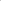 Να αναφερθεί το μοντέλοNAINAIΝα αναφερθεί ο κατασκευαστήςNAINAI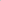 Επεξεργαστής (CPU)Πυρήνες@ταχύτητα10core@3,6Ghz 10th- genΜνήμηΧωρητικότητα>= 16 GBΜνήμηΣυχνότητα>= 2666 ΜHzΜνήμηΤύποςDDR4Σκληρός ΔίσκοςΧωρητικότητα>= 512GB  SSDΚάρτα γραφικώνChipset5500XTΚάρτα γραφικώνΥποστήριξη ανάλυσης οθόνης>= 5KΚάρτα γραφικώνΜνήμη>=8GBΚάρτα γραφικώνΤύποςGDDR6Κάρτα ήχουNAINAIΚάρτα δικτύουΤύποςGigabit EthernetΚάρτα δικτύουΤαχύτητα10/100/1000BASE- TΘύρεςUSB-C>= 2ΘύρεςUSB-A>= 4ΘύρεςRJ-451ΘύρεςSDXC card slotNAIΔιαστάσειςΠλάτος≤ 65 εκ.ΔιαστάσειςΎψος≤ 52 εκ.ΔιαστάσειςΒάθος≤ 21 εκ.Βάρος<= 9 κιλά<= 9 κιλάΠληκτρολόγιοΜε ασύρματη σύνδεση του ίδιου κατασκευαστήΜε ασύρματη σύνδεση του ίδιου κατασκευαστήΠοντίκιΟπτικό, με ασύρματη σύνδεση του ίδιου κατασκευαστήΟπτικό, με ασύρματη σύνδεση του ίδιου κατασκευαστήΟθόνηΜέγεθος>= 27 inchesΟθόνηΦωτεινότητα>= 500 nitsΟθόνηΑνάλυση5120x2880ΟθόνηΤύποςRetina 5KΟθόνηΕνσωματωμένη cameraNAIΟθόνηΕνσωματωμένα ΗχείαNAIΛειτουργικό ΣύστημαmacOS10.13Εγγύηση καλής λειτουργίας1 έτoς εγγύηση στο παραπάνω υλικό́ από́ την κατασκευάστρια εταιρεία1 έτoς εγγύηση στο παραπάνω υλικό́ από́ την κατασκευάστρια εταιρείαΠαράδοση - ΕγκατάστασηΟ προμηθευτής οφείλει να παραδώσει και να επιδείξει το παρεχόμενο προϊόν, σε χώρο του Πολυτεχνείου Κρήτης που θα του υποδειχθεί κατά την παραλαβήΟ προμηθευτής οφείλει να παραδώσει και να επιδείξει το παρεχόμενο προϊόν, σε χώρο του Πολυτεχνείου Κρήτης που θα του υποδειχθεί κατά την παραλαβήΧρόνος Παράδοσης<= 30 ημέρες<= 30 ημέρεςΕΡΓΑΣΤΗΡΙΟ/ΥΠΗΡΕΣΙΑΥΠΕΥΘΥΝΟΣ ΤΕΧΝΙΚΩΝ ΠΡΟΔΙΑΓΡΑΦΩΝ/ ΤΗΛΕΦΩΝΟ ΕΠΙΚΟΙΝΩΝΙΑΣΠΕΡΙΓΡΑΦΗ ΕΙΔΩΝ/ ΑΡΙΘΜΟΣ ΠΙΝΑΚΑ ΤΕΧΝΙΚΩΝ ΠΡΟΔΙΑΓΡΑΦΩΝΤμήμα Ηλεκτρολόγων Μηχανικών και Μηχανικών ΥπολογιστώνΑναπληρωτής Καθηγητής κ. Πετράκης Μίνως, Τηλέφωνο επικοινωνίας : 2821037757 20.α Ένα (1) Tablet 20.β Μία (1) Γραφίδα ΧαρακτηριστικόΕλάχιστες ΠροδιαγραφέςΕλάχιστες ΠροδιαγραφέςΣυμμόρφωση Προτεινόμενης ΠροσφοράςΣημείο Αναφοράς ΤεκμηρίωσηςΑριθμός Μονάδων11ΚατασκευαστήςΝΑΙΝΑΙΜοντέλοΝα αναφερθεί (κωδικός προϊόντος)Να αναφερθεί (κωδικός προϊόντος)Επεξεργαστής (CPU)Της οικογένειας Apple A10X Processor, 6-core ή ισοδύναμοςΤης οικογένειας Apple A10X Processor, 6-core ή ισοδύναμοςΣυνεπεξεργαστήςΧωρητικότηταΣκληρός Δίσκος	Flash 512GBΣκληρός Δίσκος	Flash 512GBΟθόνη12.9'' (2732x2048) Multi-Touch Retina Display12.9'' (2732x2048) Multi-Touch Retina DisplayΟθόνηΑναλυσηΟθόνηΤεχνολογία ΟθονηςΔικτύωσηWiFiΝΑΙΔικτύωσηBluetooth 5.0ΝΑΙΚάμερεςΚάμερα στην πίσω όψη12-megapixelΚάμερα στην μπροστινή όψη7-megapixelΘύραUSB-CUSB-CSensorsAccelerometer, Ambient Light Sensor, Barometer (Altimeter), GyroscopeAccelerometer, Ambient Light Sensor, Barometer (Altimeter), GyroscopeΤύπος μπαταρίας41Wh Lithium-Ion Polymer (LiPo)ΔιάρκειαΒάρος680 γραμμάρια680 γραμμάριαΜέγεθος305 x 221 x 7.6 mm305 x 221 x 7.6 mmΕγγύηση καλής λειτουργίαςΔυο (2)  έτηΔυο (2)  έτηΠαράδοση  - ΕγκατάστασηΟ προμηθευτής οφείλει να παραδώσει και να επιδείξει το παρεχόμενο προϊόν, σε χώρο του Πολυτεχνείου Κρήτης που θα του υποδειχθεί κατά την παραλαβήΟ προμηθευτής οφείλει να παραδώσει και να επιδείξει το παρεχόμενο προϊόν, σε χώρο του Πολυτεχνείου Κρήτης που θα του υποδειχθεί κατά την παραλαβήΧρόνος Παράδοσης<= 30 ημέρες<= 30 ημέρεςΧαρακτηριστικόΕλάχιστες ΠροδιαγραφέςΣυμμόρφωση Προτεινόμενης ΠροσφοράςΣημείο Αναφοράς ΤεκμηρίωσηςΑριθμός Μονάδων1ΚατασκευαστήςΝα αναφερθείΜοντέλοΝα αναφερθείΘύραΌχιΆλλα χαρακτηριστικάΑπόλυτα συμβατή με το είδος 20.αΠαράδοση  - ΕγκατάστασηΟ προμηθευτής οφείλει να παραδώσει και να επιδείξει το παρεχόμενο προϊόν, σε χώρο του Πολυτεχνείου Κρήτης που θα του υποδειχθεί κατά την παραλαβήΧρόνος Παράδοσης<= 30 ημέρεςΕΡΓΑΣΤΗΡΙΟ/ΥΠΗΡΕΣΙΑΥΠΕΥΘΥΝΟΣ ΤΕΧΝΙΚΩΝ ΠΡΟΔΙΑΓΡΑΦΩΝ/ ΤΗΛΕΦΩΝΟ ΕΠΙΚΟΙΝΩΝΙΑΣΠΕΡΙΓΡΑΦΗ ΕΙΔΩΝ/ ΑΡΙΘΜΟΣ ΠΙΝΑΚΑ ΤΕΧΝΙΚΩΝ ΠΡΟΔΙΑΓΡΑΦΩΝΕργαστήριο Δικαίου του Περιβάλλοντος και Περιβαλλοντικής Διακυβέρνησης/ Σχολή Μηχανικών ΠεριβάλλοντοςΑν. Καθηγήτρια Ευπραξία Μαριά/ 282103775321.α Ένα (1) Tablet21.β Ένας (1) ασπρόμαυροςεκτυπωτήςΧαρακτηριστικόΕλάχιστες ΠροδιαγραφέςΕλάχιστες ΠροδιαγραφέςΣυμμόρφωση Προτεινόμενης ΠροσφοράςΣημείο Αναφοράς ΤεκμηρίωσηςΑριθμός Μονάδων11Να αναφερθεί το μοντέλοNAINAIΝα αναφερθεί ο κατασκευαστήςNAINAIΠοιότητα κατασκευήςISO 9001/9002ISO 9001/9002ΕπεξεργαστήςChipsetΝα αναφερθείΕπεξεργαστήςΟικογένειαA12Z Bionic ή ισοδύναμο* 64bit με συνεπεξεργαστήΜνήμηΧωρητικότητα>= 128 GBΕπεξεργαστής ΓραφικώνΜοντέλοΝα αναφερθείΟθόνηΔιαστάσεις>= 11 inchesΟθόνηΑνάλυση οθόνης σε pixels/ppi>= 2388x1668 @ 264 ppiΟθόνηΤύποςLiquid Retina, LED-backlightΟθόνηΟθόνη ΑφήςNAIΑσύρματη ΕπικοινωνίαΥποστήριξη πρωτοκόλλων 802.11 b/g/n (WiFi)ΝΑΙΑσύρματη ΕπικοινωνίαΥποστήριξη πρωτοκόλλου BluetoothΈκδοση 5.0 ή μεγαλύτερηCamera ΠίσωΑνάλυση οθόνης>= 12 ΜpixelCamera ΠίσωΥποστήριξη flashΝΑΙCamera ΠίσωAuto-focusΝΑΙCamera ΠίσωΔυνατότητα καταγραφής videoΝαι, με ανάλυση >= 1080pCamera ΕμπρόςΑνάλυση οθόνης>= 7ΜpixelΣυνδεσιμότηταUSB-CΝΑΙΣυνδεσιμότηταΆλλοι τύποιΝα αναφερθούνΑισθητήρεςFace ID, LiDAR Scanner, Γυροσκόπιο, Ανιχνευτής Κίνησης, Αισθητήρας περιβάλλοντος φωτισμού, ΒαρόμετροΝΑΙΑισθητήρεςΆλλα:Να αναφερθούνΜπαταρίαΤύπος μπαταρίαςΝα αναφερθείΜπαταρίαΑυτονομία (με αναπαραγωγή video και πλοήγηση με wifi)>= 10.0 ώρεςΜπαταρίαΦορτίο>= 28.5 WhΔιαστάσειςΠλάτος:<= 248  mmΔιαστάσειςΎψος:<= 179 mmΔιαστάσειςΒάθος:<= 6 mmBάρος<= 475 γραμμάρια<= 475 γραμμάριαΛειτουργικό ΣύστημαiPadOS 13.5 ή νεότερη έκδοσηiPadOS 13.5 ή νεότερη έκδοσηΥποστηριζόμενο λογισμικόΛογισμικό πρόσβασης σε υπηρεσίες Internet για web browsing, email, messaging, internet-calls, video-conferenceΝΑΙΥποστηριζόμενο λογισμικόΛογισμικό παρουσίασης φωτογραφιών, αναπαραγωγής ήχου και video υψηλής απόδοσηςΝΑΙΥποστηριζόμενο λογισμικόΥποστηριζόμενα φορμά ήχουΝα αναφερθούνΥποστηριζόμενο λογισμικόΛογισμικό προβολής ηλεκτρονικών εγγράφων, παρουσιάσεων και λογιστικών φύλλωνΝΑΙΥποστηριζόμενο λογισμικόΛογισμικό διαχείρισης ηλεκτρονικών εγγράφων, παρουσιάσεων και λογιστικών φύλλωνΝΑΙΥποστηριζόμενο λογισμικόΛογισμικό πλοήγησηςΝΑΙΥποστηριζόμενο λογισμικόΠρόσβαση σε App Stores με δωρεάν εφαρμογέςΝΑΙΥποστηριζόμενο λογισμικόΥποστήριξη υπηρεσιών cloud για αποθήκευση αρχείωνΝΑΙΕγγύηση καλής λειτουργίας1  έτος εγγύηση στο παραπάνω υλικό από την κατασκευάστρια εταιρεία1  έτος εγγύηση στο παραπάνω υλικό από την κατασκευάστρια εταιρείαΑνταλλακτικάΥποστήριξη σε ανταλλακτικά για 5 τουλάχιστον έτη από την κατασκευάστρια εταιρείαΥποστήριξη σε ανταλλακτικά για 5 τουλάχιστον έτη από την κατασκευάστρια εταιρείαΠαράδοσηΟ προμηθευτής οφείλει να παραδώσει και να επιδείξει το παρεχόμενο προϊόν, σε χώρο του Πολυτεχνείου Κρήτης που θα του υποδειχθεί κατά την παραλαβή.Ο προμηθευτής οφείλει να παραδώσει και να επιδείξει το παρεχόμενο προϊόν, σε χώρο του Πολυτεχνείου Κρήτης που θα του υποδειχθεί κατά την παραλαβή.Χρόνος Παράδοσης<= 30 ημέρες<= 30 ημέρεςΧαρακτηριστικόΕλάχιστες ΠροδιαγραφέςΕλάχιστες ΠροδιαγραφέςΣυμμόρφωση Προτεινόμενης ΠροσφοράςΣημείο Αναφοράς ΤεκμηρίωσηςΑριθμός Μονάδων11Να αναφερθεί το μοντέλοNAINAIΝα αναφερθεί ο κατασκευαστήςNAINAIΠοιότητα ΚατασκευήςISO 9001/2008ISO 9001/2008Τεχνολογία εκτύπωσηςLaserLaserΤαχύτητα εκτύπωσης≥ 42 σελ/λεπτό≥ 42 σελ/λεπτόΕκτύπωση πρώτης σελίδας≤ 8 δευτερόλεπτα≤ 8 δευτερόλεπταΠοιότητα ασπρόμαυρης εκτύπωσης≥ 600 x 600 dpi έως 4800 x 600 βελτιωμένο dpi≥ 600 x 600 dpi έως 4800 x 600 βελτιωμένο dpiΚύκλος λειτουργίας≥ 100.000 σελίδες το μήνα≥ 100.000 σελίδες το μήναΣυνιστώμενος όγκος χαρτιού>= 6.000 σελίδες το μήνα>= 6.000 σελίδες το μήναΤαχύτητα επεξεργαστή≥ 1500 MHz≥ 1500 MHzΣυνδεσιμότηταUSB NAIδικτύωση 10/100/1000 EthernetNAIΜνήμη≥ 256 MB≥ 256 MBΕίσοδος χαρτιού≥ 550 φύλλα≥ 550 φύλλαΕκτύπωση διπλής όψεωςAYTOMATHAYTOMATHΜέγιστη χωρητικότητα εξόδου χαρτιού>= 250 φύλλα>= 250 φύλλαΥποστηριζόμενα μεγέθη μέσωνΔίσκος 1: 10 x 15 cm, A4, A5, A6, φάκελος B5, φάκελος C5, προσαρμοσμένο χαρτί, φάκελος DL, B5 (JIS), B6 (JIS).Δίσκος 1: 10 x 15 cm, A4, A5, A6, φάκελος B5, φάκελος C5, προσαρμοσμένο χαρτί, φάκελος DL, B5 (JIS), B6 (JIS).Υποστηριζόμενοι τύποι χαρτιούΧαρτί (απλό, ελαφρύ, μεσαίου βάρους, ενδιάμεσο, βαρύ, πολύ βαρύ, bond, χαρτόνι, έγχρωμο, επιστολόχαρτο, προεκτυπωμένο, διάτρητο, ανακυκλωμένο, τραχύ, ecofficient), φάκελοι, ετικέτες, διαφάνειες.Χαρτί (απλό, ελαφρύ, μεσαίου βάρους, ενδιάμεσο, βαρύ, πολύ βαρύ, bond, χαρτόνι, έγχρωμο, επιστολόχαρτο, προεκτυπωμένο, διάτρητο, ανακυκλωμένο, τραχύ, ecofficient), φάκελοι, ετικέτες, διαφάνειες.Γλώσσες ΕκτύπωσηςHP PCL 5e, HP PCL 6, Postscript 3 με προσομοίωσηHP PCL 5e, HP PCL 6, Postscript 3 με προσομοίωσηΠίνακας ελέγχουΟθόνη LCD 2 γραμμώνΠίνακας ελέγχουΠλήκτρα πλοήγησηςNAIΥποστήριξη λειτουργικών συστημάτωντουλάχιστον Microsoft Windows Vista, 7, 8.1, 10 σε 32 και 64 bitMac OS X v10.10τουλάχιστον Microsoft Windows Vista, 7, 8.1, 10 σε 32 και 64 bitMac OS X v10.10Πρότυπα ενέργειαςEnergy Star – EPEAT - CECPΝΑΙΠρότυπα ενέργειαςΦιλικότητα προς το περιβάλλονΝΑΙΕγγύηση≥  Ένα (1) έτος≥  Ένα (1) έτοςΠαράδοσηΟ προμηθευτής οφείλει να παραδώσει και να επιδείξει το παρεχόμενο προϊόν σε χώρο του Πολυτεχνείου Κρήτης που θα του υποδειχθεί κατά την παραλαβή.Ο προμηθευτής οφείλει να παραδώσει και να επιδείξει το παρεχόμενο προϊόν σε χώρο του Πολυτεχνείου Κρήτης που θα του υποδειχθεί κατά την παραλαβή.ΠαράδοσηΟ προμηθευτής οφείλει να παραδώσει drivers, λογισμικό διαχείρισης  για τα υποστηριζόμενα λειτουργικά συστήματα καθώς και εγχειρίδιο χρήσης και λειτουργίας.Ο προμηθευτής οφείλει να παραδώσει drivers, λογισμικό διαχείρισης  για τα υποστηριζόμενα λειτουργικά συστήματα καθώς και εγχειρίδιο χρήσης και λειτουργίας.Χρόνος Παράδοσης≤ 30 ημέρες≤ 30 ημέρεςΕΡΓΑΣΤΗΡΙΟ/ΥΠΗΡΕΣΙΑΥΠΕΥΘΥΝΟΣ ΤΕΧΝΙΚΩΝ ΠΡΟΔΙΑΓΡΑΦΩΝ/ ΤΗΛΕΦΩΝΟ ΕΠΙΚΟΙΝΩΝΙΑΣΠΕΡΙΓΡΑΦΗ ΕΙΔΩΝ/ ΑΡΙΘΜΟΣ ΠΙΝΑΚΑ ΤΕΧΝΙΚΩΝ ΠΡΟΔΙΑΓΡΑΦΩΝΕργαστήριο Προπλασμάτων και Τεχνολογικών Εφαρμογών/ Σχολή Αρχιτεκτόνων ΜηχανικώνΕπ. Καθηγητής Αλ. Βαζάκας/ 282103712922.α Πέντε (5) οθόνες υπολογιστήΧαρακτηριστικόΕλάχιστες ΠροδιαγραφέςΕλάχιστες ΠροδιαγραφέςΕλάχιστες ΠροδιαγραφέςΕλάχιστες ΠροδιαγραφέςΕπεξηγηματικά ΣχόλιαΣυμμόρφωση Προτεινόμενης ΠροσφοράςΣημείο Αναφοράς ΤεκμηρίωσηςΑριθμός Μονάδων5555ΚατασκευαστήςΝα αναφερθείΝα αναφερθείΝα αναφερθείΝα αναφερθείΜοντέλοΝα αναφερθεί ο κωδικός προϊόντοςΝα αναφερθεί ο κωδικός προϊόντοςΝα αναφερθεί ο κωδικός προϊόντοςΝα αναφερθεί ο κωδικός προϊόντοςΤύποςPLSPLSPLSPLSΗ επιλογή τεχνολογίας IPS που παρέχει καλύτερη ευκρίνεια και καλύτερη γωνία θέασης αυξάνει σημαντικά το κόστος αγοράς της οθόνηςΤεχνικά ΧαρακτηριστικάΜέγεθος Οθόνης>= 23.6 inches>= 23.6 inches>= 23.6 inchesΕίναι η διαγώνιος της οθόνης σε inchesΤεχνικά ΧαρακτηριστικάΦωτεινότητα>= 250 cd/m2 (typical)>= 250 cd/m2 (typical)>= 250 cd/m2 (typical)Είναι το φως που παράγει το monitor και μετριέται σε candelas per square meter. Για απλή χρήση, ικανοποιητική τιμή φωτεινότητας είναι μεταξύ 200 και 350 cd/m2, ενώ για εμφάνιση video υψηλής ποιότητας η τιμή καλό θα είναι να είναι της τάξης των 500 cd/m2Τεχνικά ΧαρακτηριστικάΑπόσταση Pixels(Pixel Pitch)<= 0.2715 x 0.2715 mm<= 0.2715 x 0.2715 mm<= 0.2715 x 0.2715 mmΕίναι δείκτης της δυνατότητας αναπαράστασης οξύτητας και αντίθεσης μεταξύ των pixels της οθόνης. Όσο μικρότερη η τιμή τόσο καλύτερη η ποιότητα αναπαράστασης της εικόνας.Τεχνικά ΧαρακτηριστικάΛόγος Αντίθεσης (Native or Dynamic Contrast Ratio)>= 1000:1 (typical)>= 1000:1 (typical)>= 1000:1 (typical)O λόγος αντίθεσης αναφέρεται στην ικανότητα αναπαράστασης της οθόνης μεταξύ του λευκού και του μαύρου και όσο μεγαλύτερη τιμή έχει, τόσο μεγαλύτερη ευκρίνεια έχει η οθόνη. Δυστυχώς οι κατασκευαστές μετρούν το λόγο αντίθεσης με διαφορετικές μετρικές: native contrast ratio ή dynamic contrast ratio. H πρώτη μετρική είναι ο λόγος αντίθεσης που πραγματικά δίνει το monitor, ενώ η δεύτερη αναφέρεται σε τεχνολογίες βελτίωσης της αντίθεσης.Τεχνικά ΧαρακτηριστικάΓωνία Θέασης (Viewing Angle)178/178 μοίρες178/178 μοίρες178/178 μοίρεςΗ γωνία θέασης ορίζει υπό ποιά γωνία η οθόνη έχει ικανοποιητική ευκρίνειαΤεχνικά ΧαρακτηριστικάAspect Ratio16 : 916 : 916 : 9Αναλογία πλάτους – ύψους της οθόνηςΠιο συχνοί λόγοι των wide displays είναι: 16:9, 16:10, 15:9, ενώ παλαιότερα οι οθόνες είχαν αναλογία 4:3Τεχνικά ΧαρακτηριστικάΧρόνος Απόκρισης (Response Time)<= 4 ms Gray To Gray<= 4 ms Gray To Gray<= 4 ms Gray To GrayΟ χρόνος απόκρισης αφορά το πόσο γρήγορα αλλάζει το χρώμα στην οθόνγ σε γρήγορες μεταβολές της εικόνας (π.χ.movies, video-games)Τεχνικά ΧαρακτηριστικάΑνάλυση λειτουργίας (Native Resolution)1920 x 10801920 x 10801920 x 1080Είναι ο αριθμός των pixels της οθόνης κατά πλάτος και ύψος.  Οι οθόνες LCD λειτουργούν με υψηλή απόδοση μόνο σε μία ανάλυση, που ονομάζεται Native Resolution. H ανάλυση αυτή θα πρέπει να ταιριάζει με τα χαρακτηριστικά της κάρτας γραφικών του υπολογιστή και τις ανάγκες του χρήστη.Τεχνικά ΧαρακτηριστικάΑριθμός ΧρωμάτωνΤουλάχιστον 16.7 εκατομμύρια χρώματαΤουλάχιστον 16.7 εκατομμύρια χρώματαΤουλάχιστον 16.7 εκατομμύρια χρώματαΤεχνικά ΧαρακτηριστικάVideo InputVGAVGAΝΑΙΕξαρτάται από τις ανάγκες του χρήστη και την έξοδο που υποστηρίζει η κάρτα γραφικών του υπολογιστή που θα συνδεθείΤεχνικά ΧαρακτηριστικάVideo InputDisplayPortDisplayPortNAIΕξαρτάται από τις ανάγκες του χρήστη και την έξοδο που υποστηρίζει η κάρτα γραφικών του υπολογιστή που θα συνδεθείΤεχνικά ΧαρακτηριστικάVideo InputHDMIHDMINAIΕξαρτάται από τις ανάγκες του χρήστη και την έξοδο που υποστηρίζει η κάρτα γραφικών του υπολογιστή που θα συνδεθείΤεχνικά ΧαρακτηριστικάΣύνδεση USBNAINAINAIΤεχνικά ΧαρακτηριστικάAudio inNAINAINAIΤεχνικά ΧαρακτηριστικάHeadphoneNAINAINAIΤεχνικά ΧαρακτηριστικάΡυθμίσεις (Adjustments)Τουλάχιστον: tilt, swivel, pivot, heightΤουλάχιστον: tilt, swivel, pivot, heightΤουλάχιστον: tilt, swivel, pivot, heightΒάρος οθόνης (χωρίς βάση)<= 3.97 κιλά<= 3.97 κιλά<= 3.97 κιλά<= 3.97 κιλάΔιαστάσεις οθόνης (χωρίς βάση)Ύψος: <= 330.5 mmΠλάτος: <= 554.6 mmΒάθος: <= 55.4 mmΎψος: <= 330.5 mmΠλάτος: <= 554.6 mmΒάθος: <= 55.4 mmΎψος: <= 330.5 mmΠλάτος: <= 554.6 mmΒάθος: <= 55.4 mmΎψος: <= 330.5 mmΠλάτος: <= 554.6 mmΒάθος: <= 55.4 mmΤροφοδοσίαΜονάδα τροφοδοσίαςΜονάδα τροφοδοσίαςΕνσωματωμένηΕνσωματωμένηΤροφοδοσίαΚατανάλωση ΕνέργειαςΚατανάλωση Ενέργειας<= 0.3Watt (DPMS)<= 0.3Watt (DPMS)Είναι σημαντική η χαμηλή κατανάλωση ενέργειας της οθόνηςΔυνατότητα κλειδώματος τύπου Kensington ή άλλοΠροαιρετικόΠροαιρετικόΠροαιρετικόΠροαιρετικόΠαρέχει τη δυνατότητα κλειδώματος της οθόνης, για αυξημένη ασφάλεια από κλοπήΣυμβατότητα με διεθνή πρότυπα καλής λειτουργίαςFCC, CEΝΑΙΝΑΙΝΑΙΣυμβατότητα με τα ευρωπαϊκά και αμερικανικά πρότυπα καλής κατασκευής και λειτουργίας, φιλικότητας προς το περιβάλλον και κανονισμών ελέγχου επικίνδυνων ουσιώνΝα προσκομισθούν αντίγραφα των αντίστοιχων πιστοποιητικών από τον κατασκευαστήΝΑΙΝΑΙΝΑΙΝΑΙΟδηγοί – Λογισμικό διαχείρισηςΟδηγοί και λογισμικό διαχείρισης του παραπάνω υλικού για τα υποστηριζόμενα λειτουργικά συστήματα σε ηλεκτρονική μορφήΟδηγοί και λογισμικό διαχείρισης του παραπάνω υλικού για τα υποστηριζόμενα λειτουργικά συστήματα σε ηλεκτρονική μορφήΟδηγοί και λογισμικό διαχείρισης του παραπάνω υλικού για τα υποστηριζόμενα λειτουργικά συστήματα σε ηλεκτρονική μορφήΟδηγοί και λογισμικό διαχείρισης του παραπάνω υλικού για τα υποστηριζόμενα λειτουργικά συστήματα σε ηλεκτρονική μορφήΕγγύηση καλής λειτουργίαςΤουλάχιστον 3 έτη εγγύηση στο παραπάνω υλικό από την κατασκευάστρια εταιρείαΤουλάχιστον 3 έτη εγγύηση στο παραπάνω υλικό από την κατασκευάστρια εταιρείαΤουλάχιστον 3 έτη εγγύηση στο παραπάνω υλικό από την κατασκευάστρια εταιρείαΤουλάχιστον 3 έτη εγγύηση στο παραπάνω υλικό από την κατασκευάστρια εταιρείαΟ χρόνος εγγύησης καλής λειτουργίας μπορεί να επηρεάζει το κόστος αγοράς του υπολογιστήΑνταλλακτικάΥποστήριξη σε ανταλλακτικά για πέντε (3) τουλάχιστον έτη από την κατασκευάστρια εταιρείαΥποστήριξη σε ανταλλακτικά για πέντε (3) τουλάχιστον έτη από την κατασκευάστρια εταιρείαΥποστήριξη σε ανταλλακτικά για πέντε (3) τουλάχιστον έτη από την κατασκευάστρια εταιρείαΥποστήριξη σε ανταλλακτικά για πέντε (3) τουλάχιστον έτη από την κατασκευάστρια εταιρείαΤεχνική Υποστήριξη(να αναφερθεί ο κωδικός προϊόντος εάν υπάρχει)Υποστήριξη για τουλάχιστον 3 έτη για τον παραπάνω εξοπλισμό από την κατασκευάστρια εταιρείαΥποστήριξη για τουλάχιστον 3 έτη για τον παραπάνω εξοπλισμό από την κατασκευάστρια εταιρείαΥποστήριξη για τουλάχιστον 3 έτη για τον παραπάνω εξοπλισμό από την κατασκευάστρια εταιρείαΥποστήριξη για τουλάχιστον 3 έτη για τον παραπάνω εξοπλισμό από την κατασκευάστρια εταιρείαΠαράδοση  - ΕγκατάστασηΟ προμηθευτής οφείλει να παραδώσει και να επιδείξει το παρεχόμενο προϊόν, σε χώρο του Πολυτεχνείου Κρήτης που θα του υποδειχθεί κατά την παραλαβή.Ο προμηθευτής οφείλει να παραδώσει και να επιδείξει το παρεχόμενο προϊόν, σε χώρο του Πολυτεχνείου Κρήτης που θα του υποδειχθεί κατά την παραλαβή.Ο προμηθευτής οφείλει να παραδώσει και να επιδείξει το παρεχόμενο προϊόν, σε χώρο του Πολυτεχνείου Κρήτης που θα του υποδειχθεί κατά την παραλαβή.Ο προμηθευτής οφείλει να παραδώσει και να επιδείξει το παρεχόμενο προϊόν, σε χώρο του Πολυτεχνείου Κρήτης που θα του υποδειχθεί κατά την παραλαβή.Χρόνος Παράδοσης<= 30 ημέρες<= 30 ημέρες<= 30 ημέρες<= 30 ημέρεςΕΡΓΑΣΤΗΡΙΟ/ΥΠΗΡΕΣΙΑΥΠΕΥΘΥΝΟΣ ΤΕΧΝΙΚΩΝ ΠΡΟΔΙΑΓΡΑΦΩΝ/ ΤΗΛΕΦΩΝΟ ΕΠΙΚΟΙΝΩΝΙΑΣΠΕΡΙΓΡΑΦΗ ΕΙΔΩΝ/ ΑΡΙΘΜΟΣ ΠΙΝΑΚΑ ΤΕΧΝΙΚΩΝ ΠΡΟΔΙΑΓΡΑΦΩΝΕργαστήριο Εφαρμοσμένης Μηχανικής και Αντοχής Υλικών/ Σχολή Αρχιτεκτόνων ΜηχανικώνΣολινταδάκη Μαρία/ 282103710823.α Δύο (2) υπολογιστές  (Desktop) ΧαρακτηριστικόΕλάχιστες ΠροδιαγραφέςΕλάχιστες ΠροδιαγραφέςΣυμμόρφωση Προτεινόμενης ΠροσφοράςΣημείο Αναφοράς ΤεκμηρίωσηςΑριθμός Μονάδων22ΚατασκευαστήςΝα αναφερθείΝα αναφερθείΜοντέλοΝα αναφερθεί (κωδικός προϊόντος)Να αναφερθεί (κωδικός προϊόντος)Ποιότητα Κατασκευής / ISO ΚατασκευαστήISO 9001-2015 ή ισοδύναμοISO 9001-2015 ή ισοδύναμοΕπεξεργαστής (CPU)ΟικογένειαΕπεξεργαστής της οικογένειας Intel 9th generation Core i7 ή ισοδύναμο*Επεξεργαστής (CPU)Πυρήνες>= 8Επεξεργαστής (CPU)Cache>=12 MBΕπεξεργαστής (CPU)Νήματα (Threads)>= 8Επεξεργαστής (CPU)Συχνότητα>= 3.0GΗzΕπεξεργαστής (CPU)Απόδοση>=  13700 σύμφωνα με τις μετρήσεις απόδοσης του εργαλείου passmarkΜνήμηΧωρητικότητα>= 16GBΜνήμηΣυχνότητα>= 2666 ΜΗzΜνήμηΤύποςDDR4 DRAMΜνήμηΑριθμός ελεύθερων DIMM slots>= 2ΜνήμηΜέγιστη υποστηριζόμενη μνήμη>= 64GBΣκληρός ΔίσκοςΧωρητικότητα>= 256GBΣκληρός ΔίσκοςΤύποςΜονάδα δίσκου στερεάς κατάστασης SSDΣκληρός ΔίσκοςΠαράγοντας μορφής (Form Factor)Μ.2Σκληρός ΔίσκοςΧαρακτηριστικάNVM Express (NVMe), κλάση 35Οπτική ΜονάδαΤύποςDVD RW +/-Οπτική ΜονάδαΤαχύτητα>= 8xΚάρτα γραφικώνΜοντέλοΝα αναφερθείΚάρτα γραφικώνΤύποςΞεχωριστή κάρταΚάρτα γραφικώνΜνήμη Κάρτας≥ 4GB πλέον της κύριας μνήμηςΚάρτα γραφικώνΜέγιστη ανάλυσης οθόνης7680x4320 pixels @120HzΚάρτα γραφικώνΜνήμη διαύλου>=128 bitΚάρτα γραφικώνΔιεπαφή  (Interface)PCIe x16 3.0Κάρτα γραφικώνΘύρες επικοινωνίαςHDMI, DL-DVI-D Κάρτα γραφικώνΤύπος  ΜνήμηςGDDR5Κάρτα γραφικώνCUDA Core>= 896Κάρτα γραφικώνΤαχύτητα Επεξεργαστή (Base Clock)>= 1485 MHzΚάρτα γραφικώνΤαχύτητα Μνήμης>= 8000 MHzΚάρτα γραφικώνMulti ViewNAIΚάρτα γραφικώνΆλλα χαρακτηριστικάΠλήρης υποστήριξη στα παρακάτω πρότυπα: DirectX >=12 API, Vulkan API, OpenGLΚάρτα ήχουΜοντέλοΝα αναφερθείΚάρτα ήχουΤύποςΕνσωματωμένη στη μητρική κάρταΚάρτα δικτύουΜοντέλοΝα αναφερθείΚάρτα δικτύουΤύποςΕνσωματωμένη στη μητρική κάρταΚάρτα δικτύουΤαχύτηταGigabit Ethernet LAN 10/100/1000Εσωτερικά Slots ΕπέκτασηςM.2 Socket 3 >= 1Εσωτερικά Slots ΕπέκτασηςM.2 Socket 1 >= 1ΘύρεςPS2>= 1ΘύρεςUSB 2.0 Μπροστά/Πίσω>= 2/2ΘύρεςUSB 3.1 Type-A Μπροστά/Πίσω>=1/4ΘύρεςUSB 3.1 Type-C >=1ΘύρεςRJ-45>= 1ΘύρεςLine-out  >= 1ΘύρεςUniversal Audio Jack>= 1ΘύρεςSerial>= 1ΘύρεςDisplayPort>= 2ΔιαστάσειςΠλάτος≤ 15,5 εκ.ΔιαστάσειςΎψος≤ 35 εκ.ΔιαστάσειςΒάθος≤ 28 εκ.ΒάροςΒάρος <= 8 κιλάΒάρος <= 8 κιλάΠληκτρολόγιοΕλληνικό, 102 πλήκτρων, με σύνδεση USB, του ίδιου κατασκευαστήΕλληνικό, 102 πλήκτρων, με σύνδεση USB, του ίδιου κατασκευαστήΠοντίκιΟπτικό, με σύνδεση USB, 3 πλήκτρων, του ίδιου κατασκευαστήΟπτικό, με σύνδεση USB, 3 πλήκτρων, του ίδιου κατασκευαστήΔυνατότητα κλειδώματος chassis σε σταθερό σημείοNAINAIΤροφοδοσίαΙσχύς Τροφοδοτικού<= 260WΤροφοδοσίαΕξοικονόμηση ρεύματοςActive PFC, 80PLUS BronzeΣυμβατότητα με διεθνή πρότυπα καλής λειτουργίαςFCC, CENAIΣυμβατότητα με διεθνή πρότυπα καλής λειτουργίαςEnergy StarNAIΣυμβατότητα με διεθνή πρότυπα καλής λειτουργίαςΣυμβατότητα με τον κανονισμό ελέγχου επικίνδυνων ουσιώνRoHS ή άλλοΣυμβατότητα με διεθνή πρότυπα καλής λειτουργίαςΦιλικότητα προς το περιβάλλονEPEAT RegisteredΣυμβατότητα με διεθνή πρότυπα καλής λειτουργίαςTCO CertifiedNAIΝα προσκομισθούν αντίγραφα των αντίστοιχων πιστοποιητικών από τον κατασκευαστήΝΑΙΝΑΙΛειτουργικό ΣύστημαWindows 10 Pro 64 bitWindows 10 Pro 64 bitΟδηγοί – Λογισμικό διαχείρισηςΟδηγοί και λογισμικό διαχείρισης του παραπάνω υλικού για το προσφερόμενο λειτουργικό σύστημα σε ηλεκτρονική μορφήΟδηγοί και λογισμικό διαχείρισης του παραπάνω υλικού για το προσφερόμενο λειτουργικό σύστημα σε ηλεκτρονική μορφήΕγγύηση καλής λειτουργίαςΠέντε (5) έτη εγγύηση στο παραπάνω υλικό από την κατασκευάστρια εταιρεία (να προσκομιστεί δήλωση κατασκευαστή)Πέντε (5) έτη εγγύηση στο παραπάνω υλικό από την κατασκευάστρια εταιρεία (να προσκομιστεί δήλωση κατασκευαστή)ΑνταλλακτικάΥποστήριξη σε ανταλλακτικά για πέντε (5) τουλάχιστον έτη από την κατασκευάστρια εταιρεία (να προσκομιστεί δήλωση κατασκευαστή)Υποστήριξη σε ανταλλακτικά για πέντε (5) τουλάχιστον έτη από την κατασκευάστρια εταιρεία (να προσκομιστεί δήλωση κατασκευαστή)Τεχνική Υποστήριξη(να αναφερθεί ο κωδικός προϊόντος εάν υπάρχει)Υποστήριξη για πέντε (5) έτη για τον παραπάνω εξοπλισμό, με αποστολή μηχανικού πιστοποιημένου από την κατασκευάστρια εταιρεία την επόμενη εργάσιμη μέρα, στο χώρο του Πολυτεχνείου Κρήτης (NBD ON SITE) (να προσκομιστεί δήλωση κατασκευαστή)Υποστήριξη για πέντε (5) έτη για τον παραπάνω εξοπλισμό, με αποστολή μηχανικού πιστοποιημένου από την κατασκευάστρια εταιρεία την επόμενη εργάσιμη μέρα, στο χώρο του Πολυτεχνείου Κρήτης (NBD ON SITE) (να προσκομιστεί δήλωση κατασκευαστή)Οργανωμένο βλαβοληπτικό κέντρο (helpdesk) της κατασκευάστριας εταιρείας με υποστήριξη στην ελληνική γλώσσαΝα δοθεί ο αριθμός τηλεφώνου του helpdesk (να προσκομιστεί δήλωση κατασκευαστή)Να δοθεί ο αριθμός τηλεφώνου του helpdesk (να προσκομιστεί δήλωση κατασκευαστή)ΝΑΙΟργανωμένο βλαβοληπτικό κέντρο (helpdesk) της κατασκευάστριας εταιρείας με υποστήριξη στην ελληνική γλώσσαΟλοκληρωμένη ηλεκτρονική υποστήριξη 24 ώρες την ημέρα, 7 ημέρες την εβδομάδα (να προσκομιστεί δήλωση κατασκευαστή)Ολοκληρωμένη ηλεκτρονική υποστήριξη 24 ώρες την ημέρα, 7 ημέρες την εβδομάδα (να προσκομιστεί δήλωση κατασκευαστή)ΝΑΙΟργανωμένο βλαβοληπτικό κέντρο (helpdesk) της κατασκευάστριας εταιρείας με υποστήριξη στην ελληνική γλώσσαΕξ’ αποστάσεως παροχή τεχνικής βοήθειας (να προσκομιστεί δήλωση κατασκευαστή)Εξ’ αποστάσεως παροχή τεχνικής βοήθειας (να προσκομιστεί δήλωση κατασκευαστή)ΝΑΙΤεκμηρίωση του τρόπου για την υλοποίηση της Εγγύησης καλής λειτουργίας και της τεχνικής υποστήριξηςΝα προσκομιστεί επίσημο έγγραφο της κατασκευάστριας εταιρείαςΝα προσκομιστεί επίσημο έγγραφο της κατασκευάστριας εταιρείαςΝΑΙΠαράδοση  - ΕγκατάστασηΟ προμηθευτής οφείλει να παραδώσει και να επιδείξει το παρεχόμενο προϊόν, σε χώρο του Πολυτεχνείου Κρήτης που θα του υποδειχθεί κατά την παραλαβήΟ προμηθευτής οφείλει να παραδώσει και να επιδείξει το παρεχόμενο προϊόν, σε χώρο του Πολυτεχνείου Κρήτης που θα του υποδειχθεί κατά την παραλαβήΧρόνος Παράδοσης<= 30 ημέρες<= 30 ημέρες